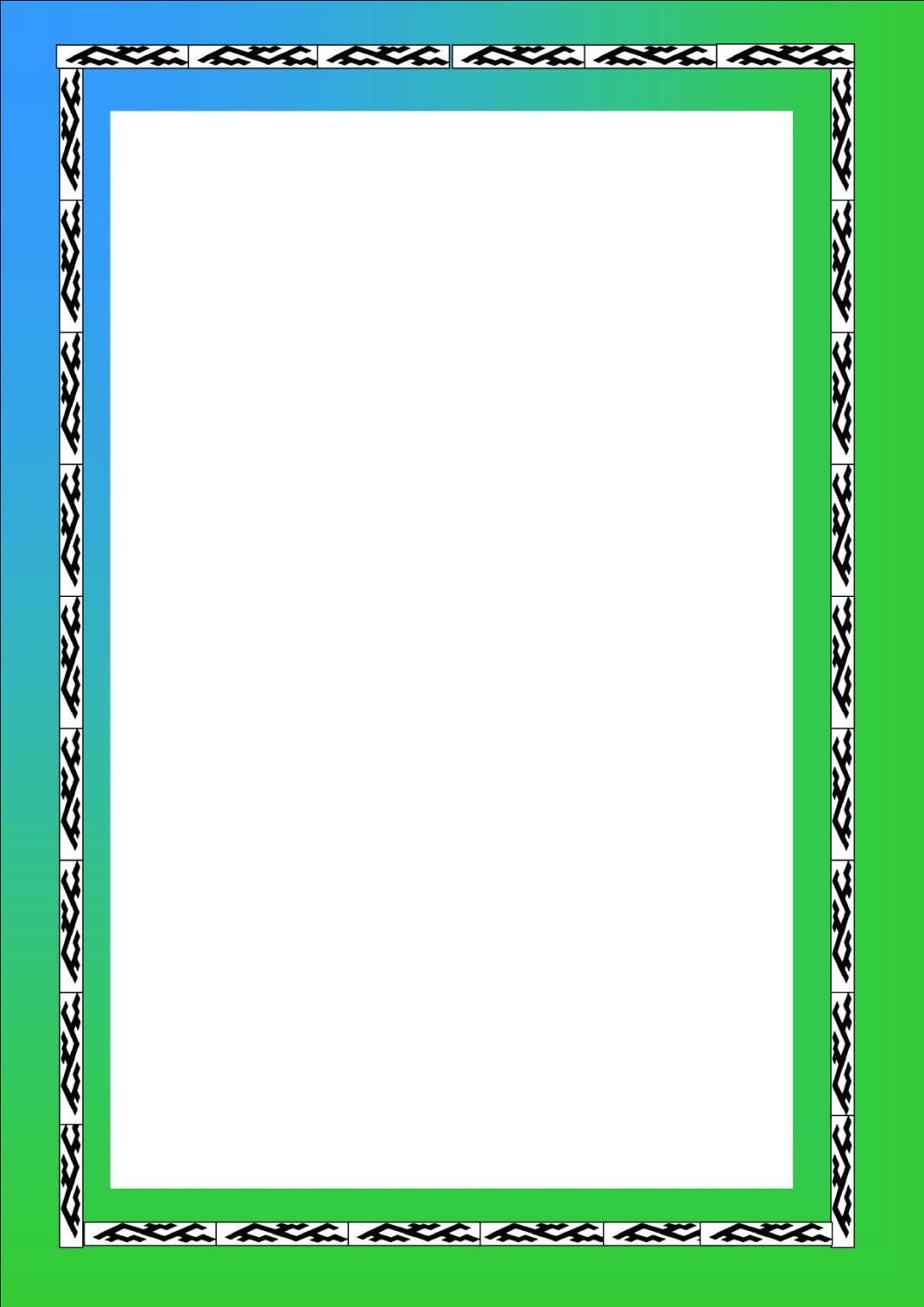 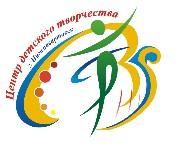 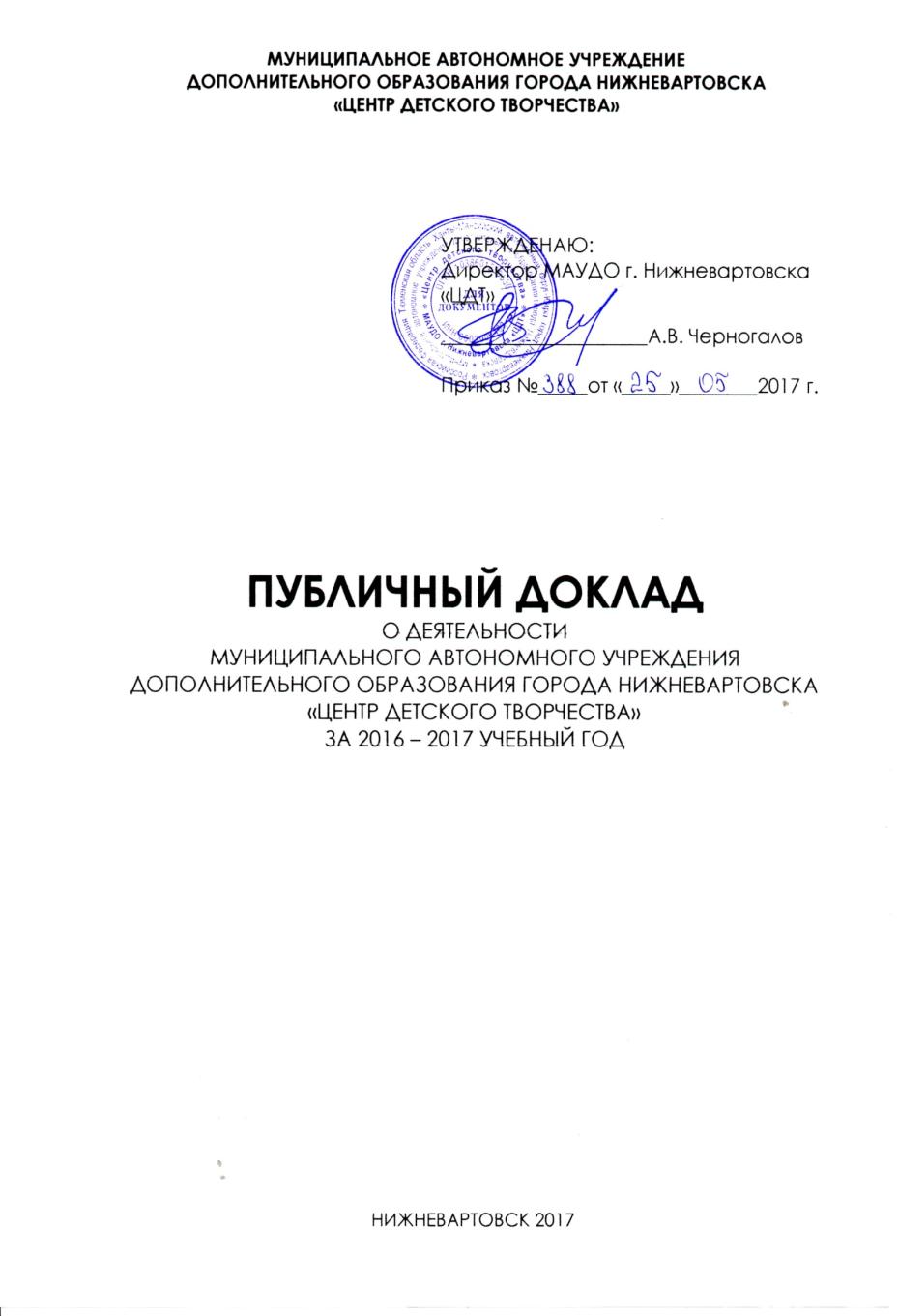 СОЖЕРЖАНИЕ ХАРАКТЕРИСТИКА УЧРЕЖДЕНИЯ Основная информация об учрежденииМуниципальное автономное учреждение дополнительного образования города Нижневартовска «Центр детского творчества» было основано в 1971 году, и до 1992 года именовалось «Домом пионеров», затем «Центром внешкольной работы» (1992 – 1999 гг.).  Переименование учреждения было продиктовано его реорганизацией путём слияния с другими внешкольными учреждениями города Нижневартовска: станцией юных техников, станцией юных натуралистов, а также присвоением правового статуса учреждения дополнительного образования детей. В 1999 году в связи с присоединением к Центру внешкольной работы  Детского эколого-биологического центра, учреждение стало именоваться «Центр детского творчества». В декабре 2013 года на основании распоряжения администрации города Нижневартовска ХМАО – Югры от 19.12.2013 № 2117-р муниципальное автономное образовательное учреждение дополнительного образования детей «Центр детского творчества» (МАУДОД «ЦДТ») переименовано в муниципальное автономное учреждение дополнительного образования города Нижневартовска «Центр детского творчества» (МАУДО г. Нижневартовска «ЦДТ»).Центр детского творчества осуществляет образовательную деятельность на основании Устава, утвержденного приказом департамента муниципальной собственности и земельных ресурсов администрации города № 874/36-п от 10.05.2016 года. Учреждение имеет право осуществления образовательной деятельности по образовательным программам, указанным в приложениях к лицензии, на право ведения образовательной деятельности № 2875 от 23.03.2017 г. выданной Службой по контролю и надзору в сфере образования Ханты-Мансийского автономного округа – Югры. Хозяйственная деятельность осуществляется в соответствии с учредительными документами в рамках действующего законодательства на основании Свидетельства о государственной регистрации права 86-АБ  № 871393 от 15.09.2014 г.Учреждение располагается в двух корпусах, что позволяет расширить географию предоставления дополнительных образовательных услуг. Корпус №1 располагается в 4 микрорайоне (ул. Ленина, дом 9 «А»), телефон 67-24-80; корпус № 2 находится в 7 микрорайоне (ул. Спортивная, дом 3), телефон 45-21-94.Директор учреждения – Черногалов Анатолий Владимирович, руководитель высшей квалификационной категории, профессиональная деятельность которого отмечена памятным знаком «Эффективный руководитель – 2017».Структура управления. Органы государственно-общественного управленияОрганизационная структура Центра детского творчества включает в себя четыре уровня управления (схема 1). На первом уровне директором совместно с Управляющим и Наблюдательным советами осуществляется стратегическое управление деятельностью учреждения. Органами самоуправления выступают педагогический совет и общее собрание трудового коллектива.В состав Управляющего совета ЦДТ входит 13 человек. Из них представители от департамента образования администрации города, родительской общественности, обучающихся и работников учреждения. Приоритетным направлением деятельности Управляющего совета является контроль за реализацией задач, поставленных Программой развития учреждения. Для контроля Советом положения дел в учреждении в 2016 – 2017 учебном году продолжили свою работу 3 комиссии: здоровьесберегающая; по работе с родителями и местным сообществом; организационно – педагогическая.  Контроль осуществлялся по четырём пунктам: 1) участие в организации спортивно – массовых мероприятий учреждения; 2) проверка санитарно – технического оборудования; 3) проверка соблюдения правил техники безопасности в учебных кабинетах, выполнения санитарно – гигиенических требований, норм пожарной безопасности; 4) контроль за работой охранников. Членами комиссии были проведены проверки, рейды, составлены акты.Члены Управляющего совета  в течение года регулярно посещали мероприятия Центра, принимали участие в их организации и проведении, а также активно представляли интересы учреждения на муниципальном уровне. С 2012 года в Центре детского творчества действует Наблюдательный совет. В наблюдательный совет учреждения входят представители учредителя автономного учреждения, департамента образования, общественность, в том числе лица, имеющие заслуги и достижения в соответствующей сфере деятельности. Функции наблюдательного совета определены Уставом учреждения. В течение года рассматривались вопросы финансово-хозяйственной деятельности учреждения: предложения о совершении крупной сделки, передвижки и распределении денежных средств, утверждения плана и отчета о финансово-хозяйственной деятельности, внесении изменений в Положение о закупках товаров, работ, услуг. Второй уровень представлен заместителями директора по учебно-воспитательной работе (заместителем директора по комплексной безопасности), осуществляющими тактическое управление учреждением, координацию деятельности по обеспечению безопасных условий для участников образовательного процесса. Методический совет – коллегиальный орган управления образовательной деятельностью, в состав которого входят заместители директора, методисты. Вспомогательные службы: отдел по административно-хозяйственной работе, бухгалтерия, отдел кадрового администрирования и делопроизводства обеспечивают деятельность учреждения в соответствии с возложенными на них функциями.Третий уровень управления – это руководители 9 структурных подразделений, которые представлены 4 ресурсными центрами (ресурсный центр эколого-биологического направления, ресурсный центр художественно-эстетического направления, ресурсный центр информационных технологий, методический ресурсный центр технологий дополнительного образования) и 5 отделами (музыкальный отдел, натуралистический отдел, отдел эстетики быта, отдел декоративно-прикладного творчества, спортивно-массовый отдел). Четвертый уровень включает обучающихся и родителей, на удовлетворение запросов которых и направлена вся деятельность учреждения.Схема 1Организационная структура управления деятельностью МАУДО г. Нижневартовска «ЦДТ»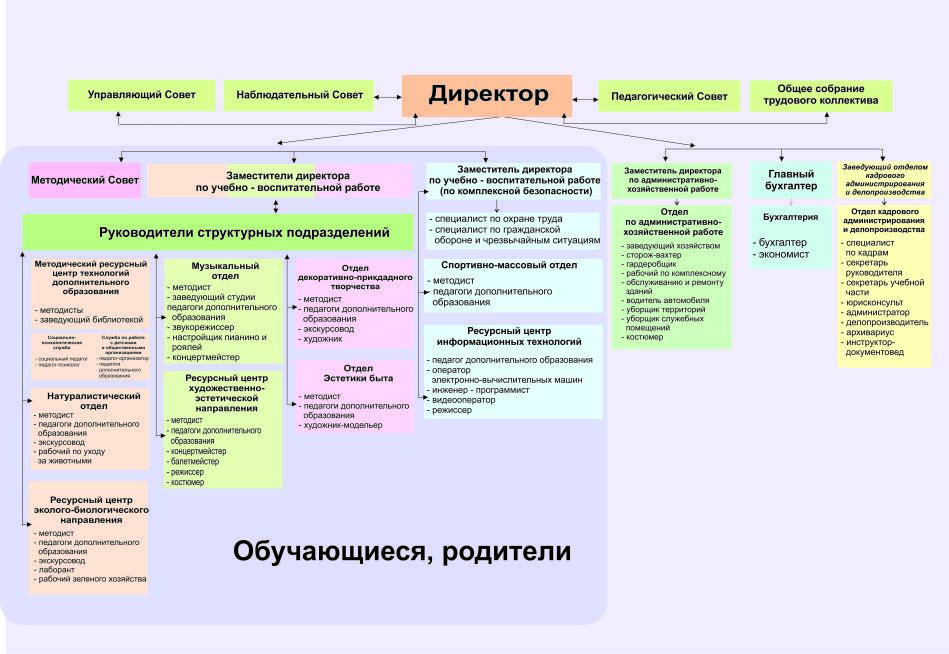 1.3.     Характеристика контингента обучающихся	Обучающиеся Центра детского творчества – это дети и подростки в возрасте от 4 до 18 лет. Количественные показатели состава обучающихся утверждаются муниципальным заданием, утвержденным приказом департамента образования администрации города № 459 от 07.09.2016 и выполняется учреждением в полном объеме. 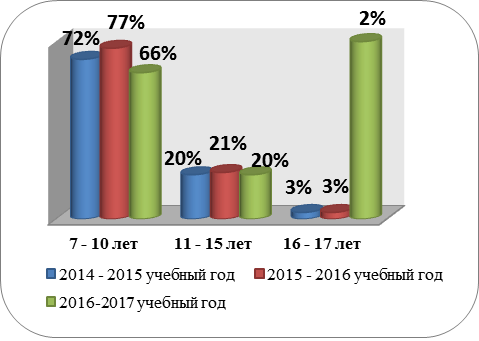 Количество обучающихся учреждения в 2016-2017 учебном году составило 5166 человек, из них: 4613 человека занимались в детских объединениях на бесплатной основе и  553 – на платной основе.  Основной состав обучающихся детских объединений учреждения – это младшие школьники в возрасте от 7 до 10 лет (66% от общего количества), подростки в возрасте от 11 до 15 лет составляют 20% обучающихся, 16 до 17 лет - 2%. Сравнительные показатели контингента обучающихся Центра детского творчества представлены на рисунке 1.Дети и подростки из семей льготных категорий граждан в 2016 – 2017 учебном году составили 612 человек (13% от общего количества) (рисунок 2).ОБРАЗОВАТЕЛЬНАЯ ДЕЯТЕЛЬНОСТЬ2.1.      Реализация дополнительных общеобразовательных программЦентр детского творчества предоставляет образовательные услуги детям и подросткам на основе добровольного выбора ими образовательной области, вида деятельности, направленности программы, времени ее освоения. В учреждении реализуется 79 дополнительных общеобразовательных программ физкультурно-спортивной, художественной, туристско-краеведческой, социально-педагогической, естественнонаучной направленностей (таблица 1).Таблица 1Количество дополнительных общеобразовательных программ, реализуемых в учреждении, по направленностям 	Дополнительные общеобразовательные программы содержат разные уровни сложности и позволяют педагогу найти оптимальный вариант работы с той или иной группой детей и отдельными обучающимися. Программы отличаются содержательностью, вариативностью, гибкостью использования.С целью выявления уровня освоения обучающимися Центра детского творчества программного материала, обоснованности перевода детей на следующий учебный год, педагогами проводится промежуточная и итоговая аттестация. При этом используются разные формы отслеживания планируемых результатов: тестовые задания, академические концерты, выставки, конкурсы творческих работ, сдача контрольных нормативов по физической и специальной подготовке и др.  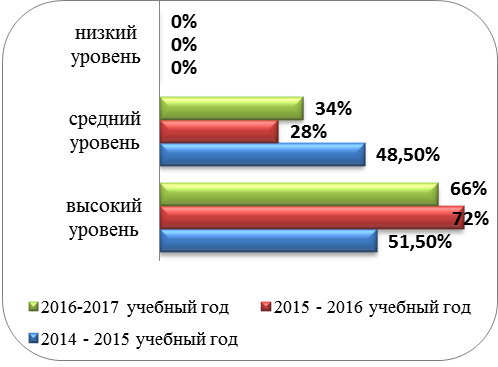 Количество обучающихся, охваченных промежуточной аттестацией составило 3550 человек, итоговой формой аттестации – 1063  человека.  По результатам итоговой аттестации в 2016-2017 учебном году 66% обучающихся освоили дополнительные общеобразовательные программы на высоком уровне, 34% показали средний уровень освоения  программ (рис. 3). Полнота выполнения образовательных программ за истекший учебный год составила 100%. Все программы выполненны за счет совмещения групп одного года обучения, модульного обучения, интегрированных занятий.Предоставление платных образовательных услугС целью удовлетворения потребностей населения в дополнительном образовании учреждение оказывает платные образовательные услуги по следующим направлениям деятельности:реализация образовательных программ дошкольного комплекса «Школа раннего развития»: «Рисунок и живопись», «Аппликация», «Скульптура малых форм», «Развитие речи», «Экология», «Веселые нотки», «Рисунок и живопись», «Весёлый счёт»,  «Ритмическая гимнастика», «Познавательный английский»;реализация программ общеразвивающей направленности: «Хореография», «Вокальный ансамбль. Сольное пение», «Экспресс-обучение игре на гитаре», «Экспресс-обучение игре на фортепиано и синтезаторе», «Дети играют в театр».Маркетинговые мероприятия по продвижению платных услуг учреждения позволили добиться положительных результатов: с 2015 года количество потребителей платных образовательных услуг Центра детского творчества выросло на 20% (таблица 2). Задача по удовлетворению запросов родителей на дополнительные платные образовательные услуги, стоящая перед учреждением в 2016-2017 учебном году, успешно решена за счет увеличения количества учебных групп по наиболее популярным и востребованным направлениям: вокал, хореография.Таблица 2Динамика количества обучающихся, охваченных платными образовательными услугами, оказываемыми МАУДО г. Нижневартовска «ЦДТ»Не снижается популярность у населения города концертов творческих коллективов, выступлений образцовых коллективов Центра. Доход от платных услуг в 2017 году в сравнении с предыдущим годом увеличился на 30%.      Специфика работы с детьми, имеющими ограниченные возможности здоровьяВ Центре детского творчества созданы условия для всестороннего развития различных категорий детей и подростков, в том числе детей с ограниченными возможностями здоровья. С целью создания адаптивных условий для реализации творческих способностей обучающихся с особыми образовательными потребностями, их успешной социализации разработан проект «Социализация и творческое развитие детей с ограниченными возможностями здоровья средствами дополнительного образования». Этот проект был направлен на окружной конкурс на присвоение статуса региональной инновационной площадки. На основании приказа Департамента образования и молодежной политики ХМАО-Югры от 03.10.2016 № 1489 муниципальному автономному учреждению дополнительного образования города Нижневартовска «Центр детского творчества» был присвоен статус региональной инновационной площадки.Реализация проекта в рамках работы инновационной площадки позволила увеличить количество обучающихся данной категории в 2016-2017 учебном году с 25 до 43. Занятия с такими детьми, как правило, проходят в смешанных (инклюзивных) группах.  Наравне с другими ребятами дети занимаются декоративно-прикладным творчеством, обучаются игре на музыкальных инструментах,  поют в фольклорном ансамбле. Такое включение детей в общий образовательный процесс, не только способствует их успешной социализации, обеспечивает полноценное участие в жизни общества, но и позволяет воспитывать в детях, не имеющих отклонений в здоровье, толерантное отношение друг к другу. По индивидуальным программам обучаются 6 детей. Для одного ребенка учебные занятия проводятся на дому.  С целью повышения профессиональной компетенции педагогов по работе с детьми с ОВЗ, в 2016-2017 учебном году была создана творческая группа, куда вошло 15 педагогов из 5 структурных подразделений учреждения.                     		В этом учебном году 28 человек (65% от общего количества обучающихся данной категории) приняли успешное участие в городских конкурсах: «Шаг навстречу», «Солнце для всех», «Я радость нахожу в друзьях», а также в течение учебного года принимали участие в самых различных конкурсах наряду с детьми без ограничений здоровья (приложение 1, таблица 1).	Актуальные задачи социализации детей с особыми образовательными потребностями на протяжении многих лет успешно решаются в условиях деятельности семейного клуба «Надежда» под руководством педагога-психолога учреждения Поляковой С.А.  Встречи с участниками клуба организуются один раз в месяц (в течение учебного года было проведено 9 тематических встреч для воспитанников клуба и их родителей). Более тридцати семей, в которых воспитываются дети с ограниченными возможностями здоровья, получают психолого-педагогическую помощь (тренинги, индивидуальные и групповые консультации), принимают  активное участие в мастер-классах, практикумах, приглашаются в качестве гостей на концерты, выставки и праздники организованные педагогами и обучающимися Центра детского творчества. УСЛОВИЯ ОСУЩЕСТВЛЕНИЯ ОБРАЗОВАТЕЛЬНОГО ПРОЦЕССАРежим работы учреждения. Учебный планЦентр детского творчества осуществляет работу с детьми по семидневной рабочей неделе, в две смены, с 8.00 до 20.00 часов, в течение всего календарного года. Для обучающихся в возрасте 16-18 лет допускается окончание занятий в 21.00 в соответствии с Санитарно-эпидемиологическими правилами и нормами СанПиН 2.4.4.3172-14.Работа с обучающимися проводится в течение учебного года, установленного с 01 сентября  (для групп первого года обучения – с 15 сентября) по 31 мая. Продолжительность учебного года – 37 недель. Расписание занятий составляется с учётом создания наиболее благоприятного режима труда и отдыха детей, ориентируясь на их занятость в школе, пожелания родителей, возрастные особенности и установленные санитарно-гигиенические нормы.В каникулярный период занятия проводятся по специальному расписанию, дополнительным общеобразовательным программам с включением мероприятий досугового и оздоровительного характера. Организуется работа лагерей с дневным пребыванием детей «Панама», «Светлица», палаточные лагеря с круглосуточным пребыванием «Лесовик» и «Следопыт»,  полевая практика, походы на пленэр, туристские походы и др. Структура учебного плана определяет 5 основных направлений:  физкультурно-спортивное, художественное, туристско-краеведческое, социально-педагогическое, естественнонаучное. Программы  первого и второго годов обучения ориентированы на 2 - 4 - 6 академических часов в неделю (младший школьный возраст  –  2 - 4 часа, средний и старший  –  4 - 6 часов); программы третьего и последующих годов ориентированы на 6 - 8 часов в неделю. Максимально допустимая нагрузка на одного ребёнка  не превышает 12 академических часов в неделю. Деятельность детей осуществляется в одновозрастных и в разновозрастных объединениях по интересам (клуб, студия, ансамбль, театр, группа, секция, кружок и др.). Каждый ребёнок имеет право заниматься в нескольких объединениях.  Комплектование детских объединений осуществляется с мая по сентябрь, по заявлению родителей (законных представителей). При приёме в спортивные, туристские и хореографические объединения необходимо медицинское заключение о состоянии здоровья ребёнка. В течение учебного года при наличии свободного места в детском объединении может производиться добор. Занятия детских объединений начинаются не позднее 5 сентября и заканчиваются не ранее 25 мая. Численный состав детских объединений формируется в соответствии с СанПин 2.4.4. 1251-03:на 1 году обучения – не менее 12 человек;на 2 году – не менее 10-12 человек;на 3 и последующих годах – 8-10 человек;численный состав хоровых и хореографических коллективов составляет не менее 15 человек на 1 году обучения;численный состав одной группы «Школы раннего развития» – до 12 человек (возраст детей от 3-х до 7-ми лет);численный состав детских объединений, использующих компьютерную технику соответствует санитарным нормам, утверждённым СанПиН.Взаимоотношения между учреждением, обучающимися, их родителями (законными представителями) регулируются договором, включающим в себя срок его действия, взаимные права, обязанности и ответственность сторон, возникающие в процессе обучения и воспитания.Кадровое обеспечение образовательного процессаОбщее количество педагогических работников учреждения составляет 102 человек, из них: педагоги дополнительного образования – 72 человек; концертмейстеры – 5 человек;педагоги-организаторы – 4 человек;социальный педагог – 1 человек;педагоги-психологи – 3 человека;методисты – 17 человек.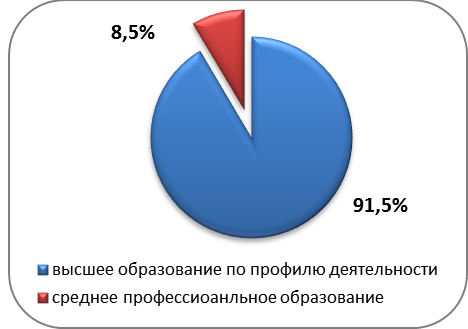 	Административно-управленческий персонал представлен 15 работниками:директор;заместители директора по учебно-воспитательной работе – 4 человека;руководители структурных подразделений – 9 человек. 	Образовательный ценз работников административно-управленческого и педагогического персонала характеризуется как высокий: 91,5% работников имеют высшее образование по профилю деятельности, среднее профессиональное образование у 8,5% работников (рисунок 4).	Высшую квалификационную категорию имеют 47% работников, первую категорию – 34%, аттестованы на соответствие занимаемой должности – 7%, не имеют квалификационной категории – 12% (рисунок 5). 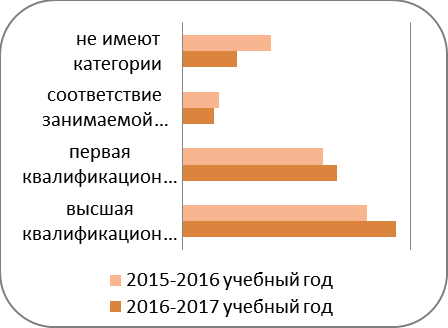 Большую часть коллектива составляют работники со стажем работы более 20 лет – 27%, стаж работы от 10 до 20 лет  имеют 22%, стаж работы от 5 до 10 лет у 18% педагогических и административных работников, от 1 до 5 лет – 33%.Средний возраст работников административно-управленческого персонала составляет 46 лет. Доля педагогов пенсионного возраста – 20,5%, педагогов в возрасте до 35 лет в учреждении 28,2%.Профессионализм работников учреждения подтверждается наличием у них ученых званий, почетных званий и ведомственных наград, которые имеют 26% от общего количества педагогических и административных работников учреждения.Развитие кадрового потенциала Одним из условий повышения профессиональной компетентности педагогических кадров, а, следовательно, и повышения качества образования в учреждении, является обновление и совершенствование методической работы, организация непрерывного  педагогического образования.  «Программой повышения профессиональной компетентности руководящих и педагогических кадров Центра детского творчества на 2016 – 2020 годы» предусмотрены мероприятия содействующие росту профессионального и творческого потенциала сотрудников, повышению их профессиональной компетентности в городской системе методической работы. В сотрудничестве с МАУ г. Нижневартовска «Центр развития образования» в рамках автоматизированной системы управления повышением квалификации организуется курсовая подготовка сотрудников, проводятся проблемные семинары, практикумы, оказывается консультативная помощь.В текущем учебном году курсовую подготовку в различных формах (очное, очно-заочное, дистанционное обучение) прошли 28 сотрудников, что составило 24% от общего количества руководящих и педагогических работников учреждения (таблица 3).     Таблица 3В условиях внедрения профессионального стандарта «Педагог дополнительного образования детей и взрослых», с целью соответствия требованиям к образованию и уровню профессиональной компетентности 18 сотрудников прошли профессиональную переподготовку по направлениям: методист (5 человек) и педагог дополнительного образования (13 человек).  В 2015-2016 учебном году диплом о профессиональной переподготовке получили 2 педагога учреждения.Стабильные положительные результаты аттестации педагогических работников указывают на системную и эффективную работу методистов в данном направлении.За 2016 – 2017 учебный год было подано 24 заявления на присвоение квалификационной категории, из них 14 – на высшую категорию, 10 на первую (таблица 4). Таблица 4В рамках  повышения квалификации педагогических кадров по изучению и внедрению современных образовательных технологий, совершенствования системы методической подготовки и обеспечения режима развития учреждения, на протяжении учебного года в учреждении вели работу четыре творческие группы (приложение 2, таблица 2): Творческая группа по проектной и исследовательской деятельности, руководитель Емельянова Т.В., методист ресурсного центра эколого-биологического направления;Творческая группа педагогов по комплексному обучению, руководитель Мухина С.А., методист методического ресурсного центра технологий дополнительного образования;Творческая группа по организации образовательной деятельности обучающихся с ОВЗ, руководитель  Шишкина Н.М., руководитель методического ресурсного центра технологий дополнительного образования;Творческая группа по формированию здорового образа жизни, руководитель  Моргунова К. А., педагог-психолог социально-психологической службы.Результаты работы творческих групп за 2016 – 2017 учебный год:участники ТГ по организации образовательной деятельности обучающихся с ОВЗ приняли участие в реализации проекта «Социализация и творческое развитие детей с ограниченными возможностями здоровья средствами дополнительного образования», на основании которого центру детского творчества в 2016 году был присвоен статус региональной инновационной площадки;разработали 3  адаптированные дополнительные общеобразовательные  общеразвивающие программы «Скульптура малых форм», «Аппликация», «Ковроткачество», адаптированных к индивидуальным особенностям детей;проведена городская компетентностная школа по пропаганде здорового образа жизни в рамках муниципальной программы «Комплексные меры по пропаганде здорового образа жизни (профилактика наркомании, токсикомании) в городе Нижневартовске на 2016-2020 годы». В компетентностной школе приняли участие 50 обучающихся 13-16 лет из 13 образовательных организаций города;проведена Неделя здоровья среди обучающихся, родителей и педагогических работников;проведён городской практикум «Организация профилактической работы по противодействию потребления психоактивных веществ в подростковой, молодежной среде»;разработано методическое пособие, которое включает теоретические основы понятия «Здоровьесберегающие  технологии», роль физминуток в образовательном процессе, примеры танцевальных физминуток, для глаз, рук и пальцев, улучшения осанки, а также рекомендации по составлению и проведению физминуток; разработаны методические рекомендации для педагогов дополнительного образования по составлению программ внеурочной деятельности в рамках реализации ФГОС на основе дополнительной общеобразовательной общеразвивающей программы;проведена научно-практическая конференция «Творческий потенциал России»,  в которой приняли участие 26 обучающихся детских объединений  из 5 структурных подразделений Центра детского творчества.Другой формой совершенствования профессионализма являются конкурсы педагогического мастерства (таблице 5).  Таблица 5Педагоги учреждения активно представляют результаты своей творческой деятельности на конкурсах, фестивалях, выставках и др. Результаты участия педагогов Центра в данных конкурсах представлены в приложении 3, таблице 3.Отдельное направление работы с педагогическими кадрами – повышение уровня владения ими информационно-коммуникационными технологиями. Система мероприятий по данному направлению включает в себя обучение педагогов работе с программами по созданию электронных образовательных ресурсов, учебно-дидактических комплексов, работе с интерактивным оборудованием, а также методические учебы и консультации по вопросам участия в дистанционных муниципальных педагогических конкурсах в сфере информатизации образования «Педагогические инициативы», «А я делаю так!». С целью информационного обмена в современном обществе и повышения медиакультуры, педагоги учреждения с каждым годом все активнее работают над созданием личных электронных ресурсов (рисунок 6).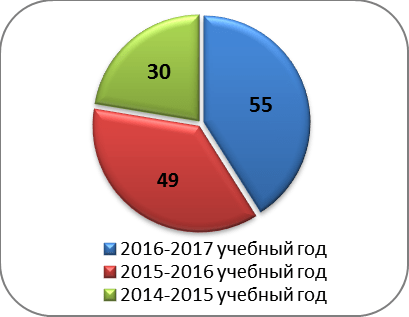 Увеличение количества личных электронных ресурсов связано с объективными обстоятельствами – требованиями предъявляемыми при прохождении аттестации (подтверждение данных о своей деятельности и о результатах деятельности обучающихся через электронные ссылки), одно из требований заочного этапа конкурса профессионального мастерства «Педагог года». Показателем высокого уровня квалификации педагогов является факт их привлечения к работе в качестве экспертов и членов жюри различных конкурсов и соревнований. В 2016-2017 учебном году 66% работников приняли участие в конкурсных мероприятиях различного уровня в качестве членов жюри и судей (приложение 4, таблица 4).Таким образом, квалификация кадровых ресурсов учреждения позволяет обеспечить высокое качество предоставляемых образовательных услуг.   Материально-техническое обеспечение учрежденияВ Центре детского творчества созданы благоприятные условия для всестороннего развития детей и подростков, реализации их личностного потенциала:оборудованы всем необходимым для ведения образовательного процесса 45 учебных кабинетов, 5 хореографических залов, 1 выставочный зал, 2 концертных зала, 2 звукостудии, спортивный и тренажёрный залы, спортивная площадка с уличными тренажерами на территории учреждения;для эффективной организации исследовательской деятельности обучающихся в учреждении имеются лаборатория, теплица, опытный участок, живой уголок, зимний сад; созданы уголок боевой славы, музей леса, библиотека с библиотечным фондом 3666 единиц;каждый творческий коллектив обеспечен комплектами сценических костюмов (предусмотрена ставка художника-модельера для разработки дизайна и пошива сценических костюмов);учреждение оснащено высокоскоростным доступом к сети интернет, повсеместной локальной сетью;здание по ул. Ленина, 9а оборудовано пандусом для маломобильных групп населения.Лабораторное оборудование, спортивный инвентарь соответствуют требованиям СанПиН. Помещения соответствуют санитарным и гигиеническим нормам, нормам пожарной безопасности, требованиям охраны здоровья и охраны труда. Грамотное и эффективное взаимодействие всех служб обеспечивает бесперебойное, качественное, безопасное функционирование учреждения.Подробный перечень материально-технических ресурсов  учреждения  представлен в таблицах 6 – 8.Таблица 6Оснащенность  учрежденияТаблица 7Наличие технических средств обучения, их состояниеТаблица 8Спортивное оборудование, инвентарьМатериально-техническая база учреждения пополняется за счет средств:муниципальной программы «Развитие образования города Нижневартовска на 2015-2020 годы»;муниципальной программы «Молодежь города Нижневартовска на 2015 – 2020 годы»«Профилактика терроризма и экстремизма в городе Нижневартовске на 2015 – 2020 годы»;вариативных программ (приложение 5, таблица 5).    Финансовое обеспечение образовательного процессаОдним из критериев оценки деятельности учреждения является эффективность финансово-хозяйственной деятельности. Источниками финансирования имущества и финансовых ресурсов учреждения являются бюджетные и внебюджетные средства. Внебюжетные средства складываются из средств, полученных за предоставление платных дополнительных образовательных услуг, получения грантов, привлечения добровольных пожертвований лиц и организаций. Тарифы на платные услуги определены приказом МАУДО г. Нижневартовска «ЦДТ» № 17 от 01.09.2016 года  (таблица 9 – 10).Таблица 9Стоимость платных образовательных услугТаблица 10Стоимость прочих  платных услугДоходы учреждения от оказания платных услуг в 2016 – 2017 учебном году составили  7 744 550, 55 рублей. Условия, обеспечивающие безопасность жизнедеятельности обучающихсяКомплексная безопасность учреждения достигается в процессе реализации следующих направлений работы:работа по антитеррористической защищённости и противодействию терроризму и экстремизму;работа по обеспечению охраны образовательного учреждения;пожарная безопасность;электробезопасность;охрана труда и техника безопасности;контроль санитарно-эпидемиологического состояния;взаимодействие с ОГПН, ГИБДД, ГО и ЧС;обучение обучающихся правилам безопасности жизнедеятельности.В обоих корпусах учреждения действует система видеонаблюдения и электронного контроля доступа, осуществляется физическая охрана участников образовательного процесса сотрудниками ООО ЧОО «Периметр» (лицензия № 0641 от 21.10.2013 года), действует пропускная система посетителей (строго по документам, удостоверяющим личность).В учреждении функционируют телефоны с автоматическим определителем номера. Все объекты оборудованы КТС (кнопка тревожной сигнализации) и сдаются под охрану ООО ЧОП «Аргус», которое осуществляет техническое обслуживание.Здания оборудованы автоматической системой оповещения о пожаре (звуковой, голосовой, системой дымоудаления), обеспечены в полном объёме первичными средствами пожаротушения, планами эвакуации людей при пожаре. В холлах и кабинетах оформлены уголки по технике безопасности, пожарной безопасности. В Центре действует система нормативной документации, осуществляется систематический контроль деятельности работников и обучающихся по соблюдению законодательных актов, выполнению санитарно-гигиенических правил, предупреждению травматизма и других несчастных случаев. Подготовка обучающихся осуществлялась педагогами в форме проведения плановых и целевых инструктажей, с обязательной регистрацией в журналах установленного образца, профилактических бесед.За отчетный период  предписаний со стороны надзорных органов не было. Условия для досуговой деятельности. Организация летнего отдыха детей, наличие профильных лагерейЦентр детского творчества осуществляет работу с детьми в течение всего календарного года. Организация каникулярного отдыха – один из важнейших аспектов деятельности Центра. В каникулярный период,  проводятся мероприятия досугового и оздоровительного характера, реализуются программы и проекты по организации отдыха, оздоровления и занятости детей и подростков: лагерь труда и отдыха «Панама» с дневным пребыванием детей и подростков; этнолагерь художественной направленности «Светлица»;профильный полевой лагерь труда и отдыха «Лесовик»; «Экспедиция» палаточного лагеря «Следопыт»;«Музыкальная академия» программа по организации досуга детей и подростков в каникулярный период.Для обеспечения предварительного самоопределения детей в отношении будущего обучения и профессиональной деятельности, в летний период организуется деятельность палаточных лагерей. Палаточный лагерь «Лесовик» школьного лесничества «Бурундучок» имеет экологическую направленность. В полевых условиях происходит не только оздоровление, но и экологическое обучение и воспитание детей. Палаточный лагерь «Следопыт» поискового отряда ЦДТ «Родина» успешно решает задачу сохранения и формирования здоровья детей, патриотического воспитания молодежи.  В 2015 году  впервые была апробирована такая форма организации каникулярного отдыха детей как этнолагерь «Светлица», где органично совмещались образовательный и досуговый компоненты. В ноябре 2016 года педагогами Центра детского творчества был реализован проект «Музыкальная академия»,  для детей посещающих творческие  объединения музыкального отдела. Общий охват обучающихся данными формами работы составил 390 детей.На реализацию летней оздоровительной кампании 2017 года наше учреждение получило  750 000 рублей.  В 2016 году на конкурс было представлено 6 программ каникулярного отдыха, объем финансовых средств на их реализацию составил 445 000 рублей.Подробная информация о лагерях, организованных в каникулярный период времени представлена в приложении 6, таблице 6.РЕЗУЛЬТАТЫ ДЕЯТЕЛЬНОСТИ УЧРЕЖДЕНИЯ, КАЧЕСТВО ОБРАЗОВАНИЯДостижения обучающихся	Главным критерием оценки качества образования являются высокие достижения обучающихся в конкурсах, фестивалях, соревнованиях, конференциях различного уровня, а также положительная динамика количественных и качественных показателей вовлеченности в проектную и исследовательскую  деятельность. 	В 2016 – 2017 учебном году в копилку достижений Центра детского творчества внесли свой вклад обучающиеся всех структурных подразделений учреждения (приложение 7, таблица 7).Количественные показатели участников и победителей конкурсных мероприятий представлены в таблице 11. Таблица 11Результативность  участия обучающихся  в мероприятиях различного уровня	Активное участие обучающихся в исследовательской и проектной деятельности является показателем  осознанного выбора направления деятельности и высокой мотивации обучающихся, индивидуального и дифференцированного подходов педагогов к обучению. Результаты своих исследований ребята представляют на научно-практических конференциях, форумах, конкурсах, слетах НОУ (приложение 8, таблица 8). В отчетном периоде охват обучающихся вовлеченных в данный вид деятельности составил 1,5 %  (рисунок 7). Таким образом, в учреждении созданы необходимые условия для раскрытия потенциальных задатков и возможностей обучающихся, формирования у них интереса к творческой и интеллектуальной деятельности. Результативность работы с родителямиВ учреждении успешно реализуется программа по работе с родителями «Содружество», направленная на решение задач повышения качества и эффективности взаимодействия педагогов с семьями обучающихся. Основными формами взаимодействия с родительской общественностью являются концерты, конференции, спортивные соревнования, семейные праздники, мастер-классы. Такие мероприятия как «Рождественские посиделки», «Кузьминки», «Для тебя, мама», ярмарка «Покров день» и другие уже стали традиционными.Всего в 2016 – 2017 учебном году прошло 56 мероприятий с привлечением 3458 родителей. Благодаря системной работе, внедрению новых форм сотрудничества с семьёй, количество родителей, участвующих в мероприятиях увеличилось на 19%  по сравнению с предыдущим периодом (таблица 12).Таблица 12Сравнительные показатели  участия родителей обучающихся в мероприятиях Центра детского творчества в рамках реализации программы «Содружество»С целью повышения эффективности работы по данному направлению, ежегодно, проводится анкетирование родителей по изучению их запросов на совместные формы работы с педагогами, удовлетворенности степенью вовлеченности в деятельность образовательного учреждения.В октябре 2016 года выявлялись запросы родителей на совместные формы работы с педагогами. В данном исследовании приняли участие родители в количестве 2450 человек. По результатам исследования 98% респондентов полностью удовлетворены формами информирования родителей о деятельности и успехах своих детей. В апреле 2017 года 2400 родителей обучающихся ЦДТ высказали своё мнение о количестве и качестве предоставляемых образовательных услуг. 100 % из числа опрошенных, считают предоставляемые учреждением услуги качественными. Результаты исследования удовлетворенности родительской общественности (2800 опрошенных) степенью вовлеченности в деятельность образовательного учреждения показали, что большинство респондентов удовлетворены формами работы Центра детского творчества с родителями и отмечают высокий уровень профессионализма педагогов. 98,8% опрошенных удовлетворены уровнем достижений своего ребенка (таблица 13).   Таблица 13Показатели участия родителей в исследовании удовлетворенности степенью вовлеченности в деятельность образовательного учрежденияСистемный подход в реализации поставленных задач позволил создать условия для организации эффективного сотрудничества педагогов с семьями обучающихся. Независимая оценка качестваМуниципальное автономное учреждение дополнительного образования детей города Нижневартовска «Центр детского творчества»  стал лауреатом  Всероссийского конкурса «Образовательная организация XXI века. Лига Лидеров - 2017» в номинации «Лучшая организация дополнительного образования детей - 2017». Директор учреждения А.В. Черногалов является членом Невской Образовательной Ассамблеи и по итогам конкурса награжден знаком «Эффективный руководитель - 2017».По результатам мониторинга информационной  наполняемости  сайтов образовательных  организаций,  подведомственных  департаменту  образования администрации  города, информационная наполняемость сайта МАУДО г. Нижневартовска «ЦДТ» составила 100%.Результаты Всероссийского рейтинга школьных сайтов  показали – 50 баллов из 50.  Учреждение отмечено знаком - «Отличный сайт».Опрос общественности на предмет удовлетворенности качеством предоставления услуг дошкольного, общего и дополнительного образования средствами портала системы образования г. Нижневартовска в 2017 году дал следующие результаты – уровень полной удовлетворенности составил 95%.СОЦИАЛЬНАЯ АКТИВНОСТЬ И ВНЕШНИЕ СВЯЗИ УЧРЕЖДЕНИЯСоциальное партнерство с учреждениями и организациями города, взаимодействие с городскими и окружными средствами массовой информации направлено на создание единого образовательного пространства, формирование положительного имиджа Центра. С целью создания условий для личностного и профессионального самоопределения  детей и подростков Центром детского творчества выстроены партнёрские отношения с высшими учебными заведениями города, округа, России по организации выездных сессий, экспертизе исследовательских проектов, организации научно-практических конференций. В рамках взаимодействия проводятся профориентационные, профилактические, природоохранные, спортивные, культурно-досуговые мероприятия. Важным аспектом деятельности  учреждения является взаимодействие со средствами массовой информации.  Тесное содружество осуществляется с телекомпаниями «Самотлор»,  «N1», «ЮМГ» («Сфера», «Транзит»);   городскими газетами «Варта», «Местное время». В 2016-2017 учебном году налажены партнерские отношения с новыми телерадиокомпаниями «ТНТ-Нижневартовск», «Мегаполис», Окружное телевидение «Россия-Югория».За отчетный период было опубликовано 53 статьи, вышло 48 телерепортажей о деятельности учреждения, детских объединений, результатах и достижениях одаренных детей и педагогов, мероприятиях, прошедших в Центре детского творчества.Мероприятия, реализуемые в интересах учреждения с участием местного сообщества, социальные партнеры учреждения представлены в приложении 9, таблице 9.РЕШЕНИЯ, ПРИНЯТЫЕ ПО ИТОГАМ ОБЩЕСТВЕННОГО ОБСУЖДЕНИЯВ течение 2016 – 2017 учебного года было проведено четыре собрания трудового коллектива, четыре заседания Управляющего совета и восемнадцать заседаний Наблюдательного совета. В ходе общественных обсуждений были приняты следующие решения:признать успешной образовательную деятельность учреждения по итогам 2016 – 2017 учебного года; отметить эффективную работу педагогов по подготовке обучающихся к участию в муниципальных и региональных интеллектуальных и творческих конкурсах, спортивных соревнованиях, способствующих самореализации детей и подростков; продолжить целенаправленную работу по повышению качества образования обучающихся, сохранению здоровья и созданию условий для интеллектуального и творческого развития детей; продолжить работу по развитию платных образовательных услуг для различных категорий населения с учетом востребованных направлений;совершенствовать и развивать успешно зарекомендовавшие себя формы работы с обучающимися, педагогическим составом учреждения;с сентября 2017 года приступить к реализации программ в рамках персонификации дополнительного образования.ЗАКЛЮЧЕНИЕ. ПЕРСПЕКТИВЫ И ПЛАНЫ РАЗВИТИЯПредставленный анализ ключевых направлений деятельности учреждения позволяет сформулировать объективные выводы и определить перспективные траектории развития учреждения на следующий период.ВЫВОДЫ:Организационная структура управления учреждением характеризуется эффективным взаимодействием всех ее участников;В учреждении успешно функционируют органы государственно-общественного управления, что обеспечивает открытость и прозрачность деятельности учреждения через участие общественности в процессах его жизнедеятельности;Кадровый состав  учреждения характеризуется высоким уровнем образования и квалификации;В учреждении сложилась система работы по повышению профессиональной компетентности педагогических работников;Численность обучающихся, занимающихся в детских объединениях, соответствует муниципальному заданию, определенному учреждению учредителем (департаментом образования администрации города);Учреждение предоставляет широкий спектр образовательных услуг, сохраняя приоритет бесплатного дополнительного образования, что способствует удовлетворению потребностей всех социальных групп населения. Созданы условия для обучения и воспитания детей с ограниченными возможностями здоровья, а также психолого-педагогической поддержки их родителей;В учреждении создана материально-техническая база, отвечающая современным требованиям и соответствующая основным целям и задачам деятельности учреждения; Учреждение является организатором содержательного досуга детей и подростков в каникулярный период, создает условия для трудовой занятости несовершеннолетних;24 %  обучающихся учреждения в 2016-2017 учебном году стали победителями и призерами конкурсов, соревнований муниципального, регионального, всероссийского, международного уровней.ПЕРСПЕКТИВНЫЕ ЗАДАЧИ ПО ОБЕСПЕЧЕНИЮ СТАБИЛЬНОГО И УСТОЙЧИВОГО РАЗВИТИЯ УЧРЕЖДЕНИЯ:Направление 1. Доступность и качество образовательной деятельности.1. Расширить спектр и повысить качество образовательных услуг, отвечающих меняющимся запросам детей, подростков, их родителей.2. Обновить содержание и программно-методическое обеспечение деятельности учреждения в соответствии с требованиями государственной политики в сфере дополнительного образования.Направление 2. Выявление и поддержка одаренных детей.3.  Развивать систему выявления, поддержки одаренных детей и их профессионального самоопределения.Направление 3. Поддержка детей-инвалидов, детей с ограниченными возможностями здоровья.4. Содействовать творческой реализации детей-инвалидов, детей с ограниченными возможностями здоровья и их адаптации в социуме. Направление 4. Сохранение и укрепление здоровья, формирование физических и волевых качеств у детей и подростков.5. Формировать у обучающихся знания, установки, личностные ориентиры и нормы поведения, обеспечивающие сохранение и укрепление физического и психологического здоровья.Направление 5. Развитие кадрового потенциала.6. Создавать условия для совершенствования профессиональной компетентности педагогических работников учреждения в вопросах использования современных педагогических технологий дополнительного образования и социализации детей и подростков, профессионального становления молодых специалистов, повышения престижа и значимости профессии.  Направление 6. Государственно-общественное управление и информационная открытость.7. Обеспечивать  открытость и прозрачность деятельности учреждения через участие государственно-общественных органов в процессах управления его  жизнедеятельностью.Приложение 1Таблица 1Участие детей с ограниченными возможностями здоровья в конкурсных мероприятиях в 2016-2017 учебном годуПриложение 2Таблица 2Творческие группы педагогов МАУДО г. Нижневартовска «ЦДТ»Приложение 3Таблица 3Информация о достижениях педагогических работников за 2016 – 2017 учебный год в мероприятиях различного уровня Приложение 4Таблица 4Участие педагогов учреждения в экспертной работе  в 2016 – 2017 учебном годуПриложение 5Таблица 5Итоги городского конкурса вариативных программ (проектов) в сфере организации отдыха, оздоровления и занятости детей, подростков и молодежи в каникулярный периодПриложение 6Таблица 6Информация об организации каникулярного отдыха детей и подростков в 2016 – 2017 учебном годуПриложение 7Таблица 7Информация о достижениях обучающихся МАУДО г. Нижневартовска «ЦДТ» за 2016 – 2017 учебный год Приложение 8Таблица 8Проектная и исследовательская деятельность обучающихся Центра детского творчестваПриложение 9Таблица 9Взаимодействие Центра детского творчества с учреждениями и организациями города1.ОБЩАЯ ХАРАКТЕРИСТИКА УЧРЕЖДЕНИЯ1.1.Основная информация об учреждении31.2.Структура управления. Органы государственно-общественного управления41.3.Характеристика контингента обучающихся52.ОБРАЗОВАТЕЛЬНАЯ ДЕЯТЕЛЬНОСТЬ2.1.Реализация дополнительных общеобразовательных программ62.2.Предоставление платных образовательных услуг72.3.Специфика работы с детьми, имеющими ограниченные возможности здоровья83.УСЛОВИЯ ОСУЩЕСТВЛЕНИЯ ОБРАЗОВАТЕЛЬНОГО ПРОЦЕССА3.1.Режим работы учреждения. Учебный план93.2.Кадровое обеспечение образовательного процесса103.3.Материально-техническое обеспечение учреждения143.4.Финансовое обеспечение образовательного процесса163.5.Условия, обеспечивающие безопасность жизнедеятельности обучающихся173.6.Условия для досуговой деятельности. Организация летнего отдыха детей, наличие профильных лагерей184.РЕЗУЛЬТАТЫ ДЕЯТЕЛЬНОСТИ УЧРЕЖДЕНИЯ. КАЧЕСТВО ОБРАЗОВАНИЯ4.1.Достижения обучающихся194.2.Результативность работы с родителями204.3.Независимая оценка качества215.СОЦИАЛЬНАЯ АКТИВНОСТЬ И СОЦИАЛЬНОЕ ПАРТНЕРСТВО226.РЕШЕНИЯ, ПРИНЯТЫЕ ПО ИТОГАМ ОБЩЕСТВЕННОГО ОБСУЖДЕНИЯ227.ЗАКЛЮЧЕНИЕ. ПЕРСПЕКТИВЫ И ПЛАНЫ РАЗВИТИЯ УЧРЕЖДЕНИЯ238.ПРИЛОЖЕНИЯ27№ п/пНаправленность программКоличество программ данной направленности1.Художественная521.1.Игра на музыкальных инструментах, вокал131.2.Театр, художественное чтение, актерское мастерство31.3.Хореография51.4.Декоративно-прикладное творчество, изобразительное искусство141.5.Эстетика быта172.Физкультурно-спортивная43.Туристко-краеведческая34.Социально-педагогическая75.Естественнонаучная13№ п/пВиды платных образовательных услугКоличество обучающихсяКоличество обучающихсяКоличество обучающихся№ п/пВиды платных образовательных услуг2014-2015 учебный год2015-2016 учебный год2016-2017 учебный год1.Школа раннего развития3223203142.Хореография1111401603.Вокал716424.Обучение игре на фортепиано, синтезаторе, гитаре109165.Дети играют в театр--21ИТОГО 4504855532016 – 2017 учебный годКПК%Семинары, ГМО%2016 – 2017 учебный год282424212015 – 2016 учебный годКПК%Семинары, ГМО%2015 – 2016 учебный год665464522014-2015 учебный годКПК%Семинары, ГМО%2014-2015 учебный год37331614Категории2016/2017 учебный год2016/2017 учебный год2015/2016 учебный год2015/2016 учебный год2014/2015 учебный год2014/2015 учебный годКатегорииКоличество/процентКоличество/процентКоличество/процентКоличество/процентКоличество/процентКоличество/процентПрисвоена высшая категория1415%1110%1211%Присвоена первая категория1010%1615%1515%Соответствие занимаемой должности55%22%33%ВСЕГО2930%2725%3028%Учебный годУровень участия«Педагог года»«Педагогический дебют»2016- 2017МуниципальныйРабикова Г.А.суперфиналистДрёмина С.В. – победитель 2016- 2017ИнституциональныйПырван Н.К. – победитель Дрёмина С.В. – победитель 2015- 2016МуниципальныйЩетинкина Н.И. – победительРасходова Э.А. - победитель2015- 2016РегиональныйЩетинкина Н.И. –  II место_______2014 - 2015ИнституциональныйЩетинкина Н.И. – победительРасходова Э.А. - победитель2014 - 2015Муниципальный______Расходова Э.А. – участник заочного этапа№ п/пНаименование лабораторий, кабинетов, учебных классов Необ-ходи-мое кол-воФакти-ческиимеетсяОснащенность в %Оснащенность в %Наличиеинструкций поТБНаличие актаразрешения(№ акта, дата)№ п/пНаименование лабораторий, кабинетов, учебных классов Необ-ходи-мое кол-воФакти-ческиимеетсямебелью и оборудованиемучебно-нагл. пособиямиНаличиеинструкций поТБНаличие актаразрешения(№ акта, дата)123456781.Учебный кабинет «Мультимедиацентр»1160%90%имеютсяакт от 03.06. .2.Кабинет биологии11100%90%имеютсяакт от 03.06. .3.Кабинет конструирования и моделирования одежды2280%80%имеютсяакт от 03.06. .4.Учебные кабинеты, классы для реализации кружковой работы414170%80%имеются№п/пНаименованиеНорма в зависимости от типа образовательного учрежденияИмеется в наличииИз них исправныхНаличие приспособлений для хранения и использования1.234561.Настенные доски с набором приспособлений для крепления картинок555555Пробковые доски, доски с кармашками из оргстекла2.Интерактивные доски-11-3.Магнитные доски88-4.Телевизоры201010-5.Магнитолы, музыкальные центры41111-6.Мультимедийные проекторы377Сумка-чехол для хранения7.Экраны566Тубус, штатив8.Компьютеры686969-9.Сканеры-22-10.Принтеры182828-11.Фотоаппараты1055Сумка-чехол для хранения12.Видеокамеры244Сумка-чехол для хранения13.Видеоплеер-1114.Средства телекоммуникации877-15.Серверы222-16.Источники бесперебойного питания888-17.Комплекты сетевого оборудования121212-18.Подключение к сети Интернет222-19.Ноутбук82424-20.Брошюратор566-21.Ламинатор555-22.Многофункциональное устройство488-23.Спутниковая система слежения111-24.Минисистема МР3111-25.Активный субвуфер122-26.Микрофон333-27.Акустическая система222-№ п/пНаименованиеоборудованияНеобходимое количество по нормеИмеется в наличииИз них исправныхНаличие актов разрешения на использование оборудования в образовательном процессе (№ акта, дата)1.Шведская стенка9 секций9 секций9 секцийакт от 15.05.20142.Маты гимнастические20 штук20 штук20 штукакт от 15.05.20143.  Теннисные столы4 штуки4 штуки4 штукиакт от 15.05.2014№ п/пНаименование услугТариф за 1 занятие (руб./чел., без НДС)1.Школа раннего развития (для детей 4-7 лет)982.Дети играют в театр893Хореография1304.Обучение игре на гитаре, фортепиано, синтезаторе 2885.Вокальный ансамбль (для детей 4-18 лет)180№п/пНаименование услугЕдиница измеренийТарифы (руб., без НДС)Концертная деятельность творческих коллективовКонцертная деятельность творческих коллективовКонцертная деятельность творческих коллективовКонцертная деятельность творческих коллективов1.Образцовый художественный коллектив вокальной студии «Мэри Поппинс»1 номер30002.Образцовый коллектив шоу-балет «Айс-Крим1 номер30003.Образцовый художественный эстрадно-джазовый ансамбль «Стиль-Данс»1 номер30004.Хореографический ансамбль «Родничок»1 номер30005.Хореографический ансамбль «Сувенир»1 номер30006.Фольклорный ансамбль «Лада»1 номер30007.Тематические утренники1 билет3558.Отчетный концерт творческого коллектива1 билет2309.Праздник1 билет130Спортивно-оздоровительные мероприятияСпортивно-оздоровительные мероприятияСпортивно-оздоровительные мероприятияСпортивно-оздоровительные мероприятия10.Проведение учебно-тренировочных сборов, турниров, слётов, соревнований1 час2370Дополнительные услугиДополнительные услугиДополнительные услугиДополнительные услуги11.Экскурсия по зимнему саду1 билет4312.Экскурсия по живому уголку1 билет432014-2015 учебный  год2015-2016 учебный год2016-2017 учебный годКоличество участников15579541579Количество победителей и призеров11058081101% победителей от общего количества участников71%84,7%70%Год обученияКоличественный охват2014-201528002015-201634502016-20173458Год обученияКоличественный охват2014-201596,2%2015-201696,5%2016-201798,8%№№Наименование мероприятия/дата/местоПризовое место/номинация/участники(название детского объединения, коллектива или ФИО участника)Призовое место/номинация/участники(название детского объединения, коллектива или ФИО участника)Ф.И.О руководителядетского объединенияКоличествоКоличествоКоличество№№Наименование мероприятия/дата/местоПризовое место/номинация/участники(название детского объединения, коллектива или ФИО участника)Призовое место/номинация/участники(название детского объединения, коллектива или ФИО участника)Ф.И.О руководителядетского объединенияУчастниковПризеровПобедителиМуниципальный уровеньМуниципальный уровеньМуниципальный уровеньМуниципальный уровеньМуниципальный уровеньМуниципальный уровеньМуниципальный уровеньМуниципальный уровеньМуниципальный уровеньОткрытый фестиваль творчества людей с ограниченными возможностями«Шаг навстречу»08.10.16Открытый фестиваль творчества людей с ограниченными возможностями«Шаг навстречу»08.10.16Диплом участника в номинации ДПИ, возрастная категория 14-17 лет – Барладым Григорий, Колесникова ЕлизаветаДиплом участника в номинации ДПИ, возрастная категория 14-17 лет – Барладым Григорий, Колесникова ЕлизаветаКасьянчик Г.С.2--Открытый фестиваль творчества людей с ограниченными возможностями«Шаг навстречу»08.10.16Открытый фестиваль творчества людей с ограниченными возможностями«Шаг навстречу»08.10.16Диплом участника в номинации «Инструментальная музыка», возрастная категория 26-39 лет – Шамсиахметова РегинаДиплом II степени в номинации «Инструментальная музыка», возрастная категория 14-17 лет – Калашников ИльяДиплом III степени в номинации «Инструментальная музыка», возрастная категория 26-39 лет – Домрачев ИванДиплом участника в номинации «Инструментальная музыка», возрастная категория 26-39 лет – Шамсиахметова РегинаДиплом II степени в номинации «Инструментальная музыка», возрастная категория 14-17 лет – Калашников ИльяДиплом III степени в номинации «Инструментальная музыка», возрастная категория 26-39 лет – Домрачев ИванСтальмахович А.Г.32-Открытый фестиваль творчества людей с ограниченными возможностями«Шаг навстречу»08.10.16Открытый фестиваль творчества людей с ограниченными возможностями«Шаг навстречу»08.10.16Диплом участника в номинации ДПИ, возрастная категория 18-25 лет – Комова Евгения, Сухинина Анна, Филичкина Анастасия, Кондратьева КристинаДиплом III степени в номинации «ДПИ», возрастная категория 8-10 лет – Шубина ДианаДиплом участника в номинации ДПИ, возрастная категория 29-39 лет – Кулькова ЕкатеринаДиплом участника в номинации ДПИ, возрастная категория 18-25 лет – Комова Евгения, Сухинина Анна, Филичкина Анастасия, Кондратьева КристинаДиплом III степени в номинации «ДПИ», возрастная категория 8-10 лет – Шубина ДианаДиплом участника в номинации ДПИ, возрастная категория 29-39 лет – Кулькова ЕкатеринаРабикова Г.А.61-Открытый фестиваль творчества людей с ограниченными возможностями«Шаг навстречу»08.10.16Открытый фестиваль творчества людей с ограниченными возможностями«Шаг навстречу»08.10.16Диплом I степени в номинации «Вокал», возрастная категория 8-10 лет – Шубина ДианаДиплом I степени в номинации «Вокал», возрастная категория 8-10 лет – Шубина ДианаФинк Е.А., Долгов О.Н.1-1Городской фестиваль детского творчества «Солнце для всех»,(администрация города Нижневартовска, МБУ «Дворец Искусств»)г. Нижневартовск, ноябрь 2016Городской фестиваль детского творчества «Солнце для всех»,(администрация города Нижневартовска, МБУ «Дворец Искусств»)г. Нижневартовск, ноябрь 2016Диплом участника - Жулканич Екатерина в номинации «Декоративно-прикладное творчество»Диплом участника – Золкина Юлия в номинации «Декоративно-прикладное творчество»Диплом участника – Аненкова Алёна в номинации «Декоративно-прикладное творчество»Диплом участника – Брановицкая Майя в номинации «Декоративно-прикладное творчество»Диплом участника – Шубина Диана в номинации «Декоративно-прикладное творчество»Диплом участника - Жулканич Екатерина в номинации «Декоративно-прикладное творчество»Диплом участника – Золкина Юлия в номинации «Декоративно-прикладное творчество»Диплом участника – Аненкова Алёна в номинации «Декоративно-прикладное творчество»Диплом участника – Брановицкая Майя в номинации «Декоративно-прикладное творчество»Диплом участника – Шубина Диана в номинации «Декоративно-прикладное творчество»Рабикова Г.А.5--Городской фестиваль детского творчества «Солнце для всех»,(администрация города Нижневартовска, МБУ «Дворец Искусств»)г. Нижневартовск, ноябрь 2016Городской фестиваль детского творчества «Солнце для всех»,(администрация города Нижневартовска, МБУ «Дворец Искусств»)г. Нижневартовск, ноябрь 2016Диплом участника – Барладым Григорий в номинации «Декоративно-прикладное творчество»Диплом участника – Колесникова Елизавета в номинации «Декоративно-прикладное творчество»Диплом участника – Барладым Григорий в номинации «Декоративно-прикладное творчество»Диплом участника – Колесникова Елизавета в номинации «Декоративно-прикладное творчество»Касьянчик Г.С.2--Этнокультурный фестиваль детского и юношеского фестиваля «Многоцветье Югры»18-20.11.16, г. НижневартовскЭтнокультурный фестиваль детского и юношеского фестиваля «Многоцветье Югры»18-20.11.16, г. НижневартовскДиплом участника фестиваля – Шубина ДианаДиплом участника фестиваля – Шубина ДианаФинк Е.А.Концертмейстер Долгов О.Н1--VII Отборочный тур АО «Самотлорнефтегаз» корпоративного фестиваля «Роснефть зажигает звезды»Март 2017, г. НижневартовскVII Отборочный тур АО «Самотлорнефтегаз» корпоративного фестиваля «Роснефть зажигает звезды»Март 2017, г. НижневартовскДиплом 1 степени в номинации «Отражение». Изобразительное искусство, возрастная группа 13-17 лет» - Колесникова ЕлизаветаДиплом 1 степени в номинации «Отражение». Изобразительное искусство, возрастная группа 13-17 лет» - Колесникова ЕлизаветаКасьянчик Г.С.1-1Открытый конкурс исполнителей детской песни «Детство Югры», апрель 2017, г. НижневартовскОткрытый конкурс исполнителей детской песни «Детство Югры», апрель 2017, г. НижневартовскДиплом лауреата 1 степени  в номинации «Народный вокал. Соло» – Шубина ДианаДиплом лауреата 1 степени  в номинации «Народный вокал. Соло» – Шубина ДианаФинк Е.А.1-1Творческий конкурс «Весенний Вернисаж» посвященный празднованию Светлого Христова Воскресения,19.04.17г., г. НижневартовскТворческий конкурс «Весенний Вернисаж» посвященный празднованию Светлого Христова Воскресения,19.04.17г., г. НижневартовскДиплом участника в номинации «Рисунок и поделки» - Даниялова Ажаве, Золкина Юлия, Шубина ДианаДиплом 2 места в номинации «Поделки» - Комова Евгения (семейный клуб «Надежда»)Диплом участника в номинации «Рисунок и поделки» - Даниялова Ажаве, Золкина Юлия, Шубина ДианаДиплом 2 места в номинации «Поделки» - Комова Евгения (семейный клуб «Надежда»)Рабикова Г.А.41-Творческий конкурс «Весенний Вернисаж» посвященный празднованию Светлого Христова Воскресения,19.04.17г., г. НижневартовскТворческий конкурс «Весенний Вернисаж» посвященный празднованию Светлого Христова Воскресения,19.04.17г., г. НижневартовскДиплом участника в номинации «Рисунок и поделки» - Джаббарову Давиду, Плехова МарияДиплом участника в номинации «Рисунок и поделки» - Джаббарову Давиду, Плехова МарияКасьянчик Г.С.2--Творческий конкурс «Весенний Вернисаж» посвященный празднованию Светлого Христова Воскресения,19.04.17г., г. НижневартовскТворческий конкурс «Весенний Вернисаж» посвященный празднованию Светлого Христова Воскресения,19.04.17г., г. НижневартовскДиплом 1 места в номинации «Рисунки» - Колычева ВикторияДиплом 2 места в номинации «Рисунки» - Горн ДарьяДиплом 3 места в номинации «Рисунки» - Макарова ЗлатаДиплом 1 места в номинации «Рисунки» - Колычева ВикторияДиплом 2 места в номинации «Рисунки» - Горн ДарьяДиплом 3 места в номинации «Рисунки» - Макарова Злата Канке Т.Г.321Фестиваль  творчества людей с ограниченными возможностями «Мозаика души»,г. Нижневартовск, 2017 г.Фестиваль  творчества людей с ограниченными возможностями «Мозаика души»,г. Нижневартовск, 2017 г.Диплом участника в номинации «Декоративно-прикладного творчества»  - Антоненко Александр, Диплом участника в номинации «Декоративно-прикладного творчества»  - Антоненко Александр, Яцкова И.С.1--Фестиваль  творчества людей с ограниченными возможностями «Мозаика души»,г. Нижневартовск, 2017 г.Фестиваль  творчества людей с ограниченными возможностями «Мозаика души»,г. Нижневартовск, 2017 г.Диплом участника в номинации «Декоративно-прикладного творчества» - Барладым Григорий, Колесникова ЕлизаветаДиплом участника в номинации «Декоративно-прикладного творчества» - Барладым Григорий, Колесникова ЕлизаветаКасьянчик Г.С.2--Фестиваль  творчества людей с ограниченными возможностями «Мозаика души»,г. Нижневартовск, 2017 г.Фестиваль  творчества людей с ограниченными возможностями «Мозаика души»,г. Нижневартовск, 2017 г.Диплом участника в номинации «Декоративно-прикладного творчества» - Анненкова Алена, Жулканич Екатерина, Хисматуллина Светлана, Лукинова Арина, Шубина Диана, Брановицкая МайяДиплом участника в номинации «Декоративно-прикладного творчества» - Анненкова Алена, Жулканич Екатерина, Хисматуллина Светлана, Лукинова Арина, Шубина Диана, Брановицкая МайяРабикова Г.А.6--Фестиваль детских талантов «Радуга творчества», апрель 2017, г. НижневартовскФестиваль детских талантов «Радуга творчества», апрель 2017, г. НижневартовскФестиваль детских талантов «Радуга творчества», апрель 2017, г. НижневартовскФестиваль детских талантов «Радуга творчества», апрель 2017, г. НижневартовскФестиваль детских талантов «Радуга творчества», апрель 2017, г. НижневартовскФестиваль детских талантов «Радуга творчества», апрель 2017, г. НижневартовскФестиваль детских талантов «Радуга творчества», апрель 2017, г. НижневартовскФестиваль детских талантов «Радуга творчества», апрель 2017, г. НижневартовскФестиваль детских талантов «Радуга творчества», апрель 2017, г. НижневартовскГородской конкурс «Музыкальные ступени»Городской конкурс «Музыкальные ступени»Диплом 2 места в номинации «Инструментальный жанр. 15-18 лет. Сольное исполнение на музыкальном инструменте» - Домрачев ИванДиплом 2 места в номинации «Инструментальный жанр. 15-18 лет. Сольное исполнение на музыкальном инструменте» - Домрачев ИванСтальмахович А.Г.11-Городской конкурс«Русь мастеровая»Городской конкурс«Русь мастеровая»Диплом 1 места в номинации «Традиционное декоративно-прикладное творчество. 14-17 лет» - Садыкова АлинаДиплом 2 места в номинации «Традиционное декоративно-прикладное творчество для обучающихся с ОВЗ -  Колесникова ЕлизаветаДиплом 1 места в номинации «Традиционное декоративно-прикладное творчество. 14-17 лет» - Садыкова АлинаДиплом 2 места в номинации «Традиционное декоративно-прикладное творчество для обучающихся с ОВЗ -  Колесникова ЕлизаветаКасьянчик Г.С211Городской конкурс«Русь мастеровая»Городской конкурс«Русь мастеровая»Диплом 2 места в номинации «Современное декоративно-прикладное-творчество. 10-13 лет» Завьялова ЯнаДиплом 2 места в номинации «Современное декоративно-прикладное творчество для обучающихся с ОВЗ» - Абдурахманов ФилиппДиплом 2 места в номинации «Современное декоративно-прикладное-творчество. 10-13 лет» Завьялова ЯнаДиплом 2 места в номинации «Современное декоративно-прикладное творчество для обучающихся с ОВЗ» - Абдурахманов ФилиппКачковская С.С211Региональный  уровеньРегиональный  уровеньРегиональный  уровеньРегиональный  уровеньРегиональный  уровеньРегиональный  уровеньРегиональный  уровеньРегиональный  уровеньРегиональный  уровеньIII Окружной фестиваль-конкурс художественного творчества для детей с ограниченными возможностями здоровья «Ангелы надежды - 2017»г. Нижневартовск, 2017III Окружной фестиваль-конкурс художественного творчества для детей с ограниченными возможностями здоровья «Ангелы надежды - 2017»г. Нижневартовск, 2017III Окружной фестиваль-конкурс художественного творчества для детей с ограниченными возможностями здоровья «Ангелы надежды - 2017»г. Нижневартовск, 2017Диплом лауреата 1 степени  в номинации «Вокал. 7-14 лет» - Шубина ДианаФинк Е.А.1-1Федеральный (всероссийский) уровеньФедеральный (всероссийский) уровеньФедеральный (всероссийский) уровеньФедеральный (всероссийский) уровеньФедеральный (всероссийский) уровеньФедеральный (всероссийский) уровеньФедеральный (всероссийский) уровеньФедеральный (всероссийский) уровеньФедеральный (всероссийский) уровеньIII Открытый Всероссийский очно-заочном конкурс-фестиваль музыкального исполнительства «ВЕСЕННИЙ ЭКСПРОМТ»27.03.17 г., г. НижневартовскIII Открытый Всероссийский очно-заочном конкурс-фестиваль музыкального исполнительства «ВЕСЕННИЙ ЭКСПРОМТ»27.03.17 г., г. НижневартовскIII Открытый Всероссийский очно-заочном конкурс-фестиваль музыкального исполнительства «ВЕСЕННИЙ ЭКСПРОМТ»27.03.17 г., г. НижневартовскДиплома 1 степени – Шубина Диана Финк Е.А.1-1№ п/пНазвание творческой группыСостав творческой группыРуководитель ТГ1.Творческая группа по организации проектной и исследовательской деятельности обучающихсяКельбас Р.В.,  заместитель директора по УВР;Казакова Т.Е., руководитель РЦЭБН;Крупа И.Н., педагог дополнительного образования РЦЭБН;Кривцова Т.И., педагог дополнительного образования РЦЭБН;Шитикова Е.И., педагог дополнительного образования РЦЭБН;Сапрыкина А.Р., педагог дополнительного образования РЦЭБН;Парфенчук А.И., педагог дополнительного образования РЦЭБН;Шамшик Т.А., педагог дополнительного образования РЦЭБН;Тунгусова  О.Н.,  руководитель СМО;Горчакова Т.В., педагог дополнительного образования отдела эстетики бытаЕмельянова Т.В., методист РЦЭБН2.Творческая группа по комплексному обучению «Поиск и творчество»Рамазанова О.А., методист отдела Эстетики быта;Муслимова Р.Г.,  педагог дополнительного образования РЦХЭН;Сапрыкина Л.Р., педагог дополнительного образования РЦЭБН;Лазуткина И.А., педагог дополнительного образования музыкального отдела;Штро А.В., методист отдела ДПТ;Кормщикова О.В., педагог дополнительного образования натуралистического отдела;Роговцева А.Г., заведующий музыкальным отделом;Кудашева М.И., методист СМОМухина С.А., методист МРЦТДО3.Творческая группа по организации образовательной деятельности обучающихся с ОВЗБезручко Т.Д., педагог дополнительного образования музыкального отдела;Касьянчик Г.С., заведующий отделом ДПТ;Качковская С.С., педагог дополнительного образования ДПТ;Кривцова Т.И., педагог дополнительного образования РЦЭБН;Канке Т.Г., педагог дополнительного образования ДПТ;Муслимова А.Г., педагог дополнительного образования РЦХЭН;Полякова С.А., педагог-психолог СПС;Рабикова Г.А., педагог дополнительного образования ДПТ;Стальмахович А.Г., педагог дополнительного образования музыкального отдела;Шитикова Е.И., педагог дополнительного образования РЦЭБН;Штро А.В., методист отдела ДПТ;Финк Е.А., педагог дополнительного образования музыкального отдела;Яцкова И.С., педагог дополнительного образования ДПТ.Шишкина Н.М., руководитель МРЦТДО4.Творческая группа по формированию здорового образа жизниАвзалова С.Ш., методист музыкального отдела;Муслимова А.Г., социальный педагог СПС;Кудашова М.И., методист СМО;Галиханова Л.М., педагог дополнительного образования СМО;Фатихова Ю.Ф., педагог-организатор;Ахмадеева С.Р., методист МРЦТДОМоргунова К.А., педагог-психолог СПС№Наименование мероприятияФ.И.О. участникаРезультат участияДата проведенияСтруктурное подразделениеИнституциональный уровеньИнституциональный уровеньИнституциональный уровеньИнституциональный уровеньИнституциональный уровень1.Конкурс профессионального мастерства«Педагог  года ЦДТ-2017»Пырван Наталья Константиновна1 место в номинации «Сердце отдаю детям»19.01. - 25.01.17 г.РЦХЭНКонкурс профессионального мастерства«Педагог  года ЦДТ-2017»Романова Анна Генадьевна2 место в номинации «Сердце отдаю детям»19.01. - 25.01.17 г.РЦХЭНКонкурс профессионального мастерства«Педагог  года ЦДТ-2017»Криворотова Елена Олеговна3 место в номинации «Сердце отдаю детям»19.01. - 25.01.17 г.Музыкальный отделКонкурс профессионального мастерства«Педагог  года ЦДТ-2017»Дрёмина Светлана Владиславна1 место в номинации «Педагогический дебют»19.01. - 25.01.17 г.РЦЭБНКонкурс профессионального мастерства«Педагог  года ЦДТ-2017»Колмаков Андрей Борисович2 место в номинации «Педагогический дебют»19.01. - 25.01.17 г.Музыкальный отделКонкурс профессионального мастерства«Педагог  года ЦДТ-2017»Беличенко Дарья Сергеевна3 место в номинации «Педагогический дебют»19.01. - 25.01.17 г.РЦХЭНМуниципальный уровеньМуниципальный уровеньМуниципальный уровеньМуниципальный уровеньМуниципальный уровеньМуниципальный уровеньГородской фестиваль художественного творчества «Молоды душой»Стальмахович Антонина ГригорьевнаДиплом участника в номинации «Инструментальная музыка»Музыкальный отделФорум работающей молодежи города Нижневартовска - 2016Головчак ВикторияАхмадеева СветланаДремина СветланаСертификат участника10.12.16 г.МРЦТДОРЦЭБНЧемпионат по интеллектуальным играм среди работающей молодежи города Нижневартовска«Что? Где? Когда?»Ахмадеева Светлана Ризахан кызы, Алексеева Людмила Владимировна,Дремина Светлана ВладиславовнаМоргунова Карина АлександровнаФаттихова Юлия ФидаиловнаКудашова Мария ИльиничнаДиплом 2 степени,зачет «Б»Соревнования по настольному теннису в рамках XVI Спартакиады трудящихсяМаковеев Александр Юрьевич1 место – личный зачет2 место – командный зачет29.10.2016 г.Конкурс профессионального мастерства "Педагогические инициативы" Кудашова Мария ИльиничнаБольшаков Юрий РобертовичТунгусова Ольга НиколаевнаАхмадеева Светлана Ризахан кызыКельбас Марина ВячеславовнаБулыгина Тамара ВалериевнаРамазанова Олеся АлександровнаШман Светлана ВикторовнаСертификат участника в номинации «Развивающая образовательная среда в школе. Перезагрузка – 2016»01.10-18.11.2016 г.Городской семейный конкурс «Неиссякаемый источник»г. НижневартовскМихуто Инесса Владимировна 3 место 09.11.16 г.Отдел эстетики бытаРегиональный уровеньРегиональный уровеньРегиональный уровеньРегиональный уровеньРегиональный уровеньОткрытый окружной конкурс туристских краеведческих и методических работг. Сургут(Федерация туризма)Медведева Ирина Александровна2 место в номинации «Методические разработки по проведению тематических занятий и мероприятий»2 место в номинации «Туристско-рекреационный потенциал населенных пунктов Югры»21.10 -23.10.2016 г.СМООбластной юниорский лесной конкурс «Подрост»г. ТюменьХолодаева Нелли Ивановна3 место в номинации «Школьные лесничества – пространство возможностей дополнительного естественнонаучного  образованияБлагодарственное письмо за большой вклад по привлечению школьников к изучению природных объектов и подготовку победителя Областного юниорского лесного конкурса «Подрост»Март 2017г.Натуралистический отделАгитационный творческий конкурс «Благословляю Вас, леса!»г. Ханты-МансийскКонарева Наталья Александровна1 место в номинации сценарий мероприятия «Сохранять леса – дело нужное и важное! Наше с Вами дело!»Декабрь 2016 г.Натуралистический отделАгитационный творческий конкурс «Благословляю Вас, леса!»г. Ханты-МансийскХолодаева Нелли ИвановнаДиплом победителя в номинации «Профориентация  в школьном лесничестве» за программу «Наш ориентир – лесное хозяйство»Всероссийский уровеньВсероссийский уровеньВсероссийский уровеньВсероссийский уровеньВсероссийский уровеньВсероссийский творческий интернет-конкурс «Рассударики»Муслимова Рамзия ГайнельзяновнаДиплом лауреата в номинации «Сценарии праздников и мероприятий в детском саду, школе, семье «27.04.16 г.РЦХЭНВсероссийская олимпиада для педагогов (интернет-конкурс)Всероссийский проект «Педагогическое знание»Лазуткина Ирина АлександровнаХоджаева Елена ИвановнаРоговцева Альфия ГилиевнаАвзалова Светлана Шамилевна1 место27.01.17 г.Музыкальный отделФИОУчастие педагогов учреждения в экспертной работе на муниципальном и региональном уровнеФинк Е.А.член жюри городского конкурса «Россия - наш общий дом»;- член конкурсной комиссии муниципального  этапа  регионального конкурса  исследовательских,  творческих работ  учащихся в области русской традиционной художественной культуры «Я живу в России, я живу в Югре»член конкурсной комиссии фестиваля детского и юношеского творчества «Самотлорские роднички-2017»Шишкина Н.М.член жюри институционального конкурса профессионального мастерства в номинации «Сердце отдаю детям» Емельянова Т.В.член жюри научно-практической конференции «Творческий потенциал России» для обучающихся ЦДТчлен жюри экологического конкурса агитбригат для обучающихся общеобразовательных учреждений города, конкурса экологических мини-постановок «Экосказка»член жюри Слета научных обществ учащихся образовательных организаций общего и дополнительного образования детей города Нижневартовска  член жюри конкурса экологических вестников «Экологический SOS»Дибирова А.А. член жюри научно-практической конференции «Творческий потенциал России»  член жюри конкурса экологических вестников «Экологический SOS»Дрёмина С.В.член жюри научно-практической конференции «Творческий потенциал России»член жюри экологического конкурса агитбригат для обучающихся общеобразовательных учреждений города, конкурса экологических мини-постановок «Экосказка»член жюри межрегиональной научно-практической конференции «Сохраним нашу Землю голубой и зеленой»  член жюри конкурса экологических вестников «Экологический SOS»Казакова Т.Е.член жюри экологического конкурса агитбригат для обучающихся общеобразовательных учреждений города, конкурса экологических мини-постановок «Экосказка»член жюри IX научно-практической конференции молодых педагогических работников муниципальных образовательных учреждений города Нижневартовска «Образование – будущее города»член жюри конкурса экологических вестников «Экологический SOS»Улокова Л.В.член жюри конкурса экологических вестников «Экологический SOS»Полякова С.А.член жюри институционального конкурса фестиваля праздника «Дружбы народов»член экспертной комиссии по оценки инновационного педагогического опытажюри в городском интеллектуальном турнире среди обучающихся, посвященному Году здоровья в Югре.Кудашова М.И.член жюри региональный конкурс социальной рекламы «Моё будущее»Тунгусова О.Н.член судейской комиссии открытого новогоднего турнира по настольному теннису среди обучающихся муниципальных бюджетных общеобразовательных организаций, организаций дополнительного образования детей;член жюри муниципального этапа всероссийской акции «Я-гражданин России»;Большаков Ю.Р.член судейской комиссии открытого городского турнира по шахматам  среди обучающихся муниципальных бюджетных общеобразовательных организаций, организаций дополнительного образования детейГерклоц К.Н.член судейской комиссии городских  соревнований по настольному теннису «Малая ракетка» среди обучающихся муниципальных бюджетных общеобразовательных организаций, организаций дополнительного образования детей; член судейской комиссии открытого новогоднего турнира по настольному теннису среди обучающихся муниципальных бюджетных общеобразовательных организаций, организаций дополнительного образования детей;член судейской комиссии городских  соревнований по настольному теннису «Лига – 12»Маковеев А.Ю.член судейской комиссии городских  соревнований по настольному теннису «Малая ракетка» среди обучающихся муниципальных бюджетных общеобразовательных организаций, организаций дополнительного образования детей; член судейской комиссии открытого новогоднего турнира по настольному теннису среди обучающихся муниципальных бюджетных общеобразовательных организаций, организаций дополнительного образования детей;член судейской комиссии Первенства ХМАО-Югры по настольному теннису;член судейской комиссии городских  соревнований по настольному теннису «Лига – 12»;Медведев В.В.член жюри городских туристско-спортивных состязаний по спортивному туризму «Гонки по вертикали»;член жюри городских соревнований по водному туризму на городском туристском слете; главный судья городских соревнований  по спортивному туризму на искусственном рельефе;член жюри городской олимпиады по туризму «Наедине с природой»Медведева  И.А.главный судья городского туристского слета «Осень-2016» среди обучающихся муниципальных бюджетных общеобразовательных организаций, организаций дополнительного образования детей;главный судья городских туристско-спортивных состязаний по спортивному туризму «Гонки по вертикали»;член жюри городских соревнований по спортивному туризму на искусственном рельефе;член жюри городской олимпиады по туризму «Наедине с природой»Муслимова А.Г.член жюри городского конкурса «Здоровым быть здорово»;член жюри городского конкурса творческих работ «Правопорядок и мы», среди обучающихся образовательных организаций городачлен жюри институционального конкурса фестиваля праздника «Дружбы народов»член жюри городского конкурса «Здоровое поколение»Афонькина Н.И.член жюри городской природоохранной акции «В защиту хвойных деревьев»;(редактор)  член оргкомитета Международного Фестиваля Детского Творчества «Звезды нового века» МоскваТитова Г.О.член жюри городской природоохранной акции «В защиту хвойных деревьев»;член жюри учебно-практической конференции «Сохраним наш край таежный»Подоляк Е.В.член жюри городской природоохранной акции «В защиту хвойных деревьев»член жюри городского слета «В ритме жизни»Конарева Н.А.член жюри учебно-практической конференции «Сохраним наш край таежный»Муртазина С.А.член жюри конкурса «Здоровым быть здорово»член жюри конкурса «Елочку ты не руби, лучше в лесу ее сбереги»член жюри конкурса социальных проектов и творческих работ, посвященный 45-летию города НижневартовскаКормщикова О.В.член жюри ярмарки «Осенний погребок»;член жюри фестиваля «И помнит мир спасенный»член жюри учебно-практической конференции «Сохраним наш край таежный»Рамазанова О.А.член конкурсной комиссии фестиваля детских талантов «Самотлорские роднички»член жюри фестиваля детских талантов "Радуга творчества" конкурс "Русь мастеровая»член жюри городского конкурса «Новогодняя игрушка»Горчакова Т.В.член жюри институционального конкурса  «Русь мастеровая»Руссу Н.И.член жюри институционального конкурса  «Русь мастеровая»Ишмитова А.Г.член жюри институционального конкурса  «Русь мастеровая»Шестакова Е.В.член жюри городского конкурса творческих работ обучающихся образовательных организаций «Исторический альманах»;- член жюри городского конкурса «Новогодняя игрушка»Безручко Т.Д.член жюри городского конкурса на лучшую новогоднюю игрушку;член жюри городского конкурса творческих работ обучающихся образовательных организаций «Исторический альманах»;член жюри городского конкурса буклетов и листовок «Сохраним наш лес живым!» в рамках ежегодной Международной экологической акции «Марш парков-2017»Садыкова И.И.член жюри городского конкурса творческих работ обучающихся образовательных организаций «Исторический альманах»;член жюри городского конкурса на лучшую новогоднюю игрушку;Рабикова Г.А.член жюри городского конкурса на лучшую новогоднюю игрушку;Штро А.В.член жюри «Неиссякаемый источник»;член жюри фестиваля детских талантов "Радуга творчества" конкурс "Русь мастеровая»член жюри конкурса детско-юношеского творчества «Профессия пожарный»член жюри конкурса детских рисунков «Мир здоровых улыбок»Щетинкина Н.И.член жюри городского конкурса буклетов и листовок «Сохраним наш лес живым!» в рамках ежегодной Международной экологической акции «Марш парков-2017»член жюри городского конкурса творческих работ обучающихся образовательных организаций «Исторический альманах»;член жюри городского конкурса «Новогодняя игрушка»член жюри институционального конкурса профессионального мастерства «Педагог года -2017»член жюри городского конкурса профессионального мастерства «Педагогический дебют»эксперт по оценке инновационного опыта на «Дистанционном методическом сервисе Центра развития образования»Канке Т.Г.член жюри городского конкурса на лучшую новогоднюю игрушку;член жюри городского конкурса творческих работ обучающихся образовательных организаций «Исторический альманах»;Нигматова Е.Ю.член жюри городского конкурса творческих работ обучающихся образовательных организаций «Исторический альманах»;член жюри городского конкурса «Новогодняя игрушка»Шарафутдинова О.Вчлен жюри отборочного тура корпоративного фестиваля «Роснефть зажигает звезды»член жюри муниципального этапа регионального конкурса исследовательских, творческих работ учащихся в области русской традиционной художественной культуры «Я живу в России, я живу в Югре»;Шеин О.В.член жюри городского - фестиваля конкурса «Лангепаская капель-2017»Касьянчик Г.С.член жюри конкурса детских рисунков «Мир здоровых улыбок»член жюри фестиваля детских талантов "Радуга творчества" конкурс "Русь мастеровая»член жюри городского конкурса «Народы мы разные, но духом едины»;член жюри конкурса детско-юношеского творчества «Профессия пожарный»Кандыба С.С.член жюри городского конкурса творческих работ обучающихся образовательных организаций «Исторический альманах»;член жюри городского слета научных обществ обучающихся член конкурсной комиссии фестиваля детских талантов «Самотлорские роднички»член жюри фестиваля детских талантов "Радуга творчества" конкурс "Русь мастеровая»член жюри городского конкурса «Новогодняя игрушка»Воробьёв О.Г.член жюри городского конкурса детского творчества «Музыкальные ступеньки»;член конкурсной комиссии фестиваля детского и юношеского творчества «Самотлорские роднички-2017»член жюри городского - фестиваля конкурса «Лангепаская капель-2017»член жюри городского  конкурса  иностранной  песни «Сан  Ремо», МБОУ СШ № 23Крупа И.Н.член экспертной группы слета  научных обществ обучающихся образовательных организаций общего и дополнительного образования детей города Нижневартовска;Шитикова Е.И.член жюри экологического конкурса агитбригат для обучающихся общеобразовательных учреждений города, конкурса экологических мини-постановок «Экосказка»Шман С.В.член жюри городского конкурса творческих работ обучающихся образовательных организаций «Исторический альманах»;член конкурсной комиссии фестиваля детского и юношеского творчества «Самотлорские роднички»;Кривцова Т.И.член жюри экологического конкурса агитбригат для обучающихся общеобразовательных учреждений города, конкурса экологических мини-постановок «Экосказка»член экспертной группы межрегиональной научно-практической конференции «Сохраним нашу Землю голубой и зеленой»член жюри конкурса экологических вестников «Экологический SOS»Шамшик Т.А.член экспертной группы межрегиональной научно-практической конференции «Сохраним нашу Землю голубой и зеленой»член жюри экологического конкурса агитбригат для обучающихся общеобразовательных учреждений города, конкурса экологических мини-постановок «Экосказка»член жюри конкурса экологических вестников «Экологический SOS»Михуто И.В.член конкурсной комиссии фестиваля детских талантов «Самотлорские роднички»;член жюри городского конкурса творческих работ обучающихся образовательных организаций «Исторический альманах»;член жюри фестиваля детских талантов "Радуга творчества" конкурс "Русь мастеровая»член жюри городского - фестиваля конкурса «Лангепаская капель»член жюри институционального конкурса  «Русь мастеровая»Яцкова И.С.член жюри городского конкурса творческих работ обучающихся образовательных организаций «Исторический альманах»;член жюри городского конкурса «Новогодняя игрушка»член жюри городского конкурса буклетов и листовок «Сохраним наш лес живым!» в рамках ежегодной Международной экологической акции «Марш парков-2017»Качковская С.С.член жюри городского конкурса на лучшую новогоднюю игрушку;член жюри природоохранной акции «Кормушка»Калинцева Ю.М.член жюри конкурса детско-юношеского творчества «Профессия пожарный»Мухаметзянова С.Р.член жюри городского конкурса на лучшую новогоднюю игрушку;член жюри городского конкурса творческих работ обучающихся образовательных организаций «Исторический альманах»;Роговцева А.Г.- член конкурсной комиссии муниципального  этапа регионального конкурса  исследовательских,  творческих работ    учащихся в области русской традиционной художественной культуры «Я живу в России, я живу в Югре»- член жюри городского конкурса  детского творчества «Музыкальные ступеньки»;член конкурсной комиссии фестиваля детского и юношеского творчества «Самотлорские роднички-2017»Ходжаева Е.И.член конкурсной комиссии фестиваля детского и юношеского творчества «Самотлорские роднички-2017»член жюри конкурса художественной самодеятельности среди работающей молодежи города Нижневартовскачлен жюри отборочного тура корпоративного фестиваля «Роснефть зажигает звезды»член жюри городского конкурса  детского творчества «Музыкальные ступеньки»;Лазуткина И.А.член жюри городского конкурса художественной самодеятельности «Студенческая весна»; член конкурсной комиссии фестиваля детского и юношеского творчества «Самотлорские роднички»член жюри III Всероссийского очно-заочный конкурс-фестиваль музыкального исполнительства «Весенний экспромт»Стальмахович А.Г.член жюри фестиваля - конкурса детского и юношеского творчества  «Лангепасская  капель - 2017»Шлыкова Р.П.член жюри городского  конкурса  иностранной  песни «Сан  Ремо», МБОУ СШ № 23член жюри городского конкурса детского и юношеского творчества «Лангепасская капель-2017»Воронцова В.Н.член жюри городского конкурса детского творчества «Музыкальные ступеньки»;член жюри городского конкурса детского и юношеского творчества «Лангепасская капель-2017»член конкурсной комиссии фестиваля детского и юношеского творчества «Самотлорские роднички-2017»Горбан Т.А.член жюри городского конкурса детского и юношеского творчества «Лангепасская капель-2017»Талагаева Л.Ф.член жюри регионального этапа Всероссийского конкурса чтецов «Живая классика»;член жюри фестиваля-конкурса детского и юношеского творчества «Самотлорские роднички-2017»член жюри городского конкурса чтецов «Планета детства» в рамках фестиваля детских талантов «Радуга творчества»Клейменова М.А.член комиссии фестиваля детского и юношеского творчества «Самотлорские роднички-2017»Деришева А.З.член жюри фестиваля-конкурса детского и юношеского творчества «Самотлорские роднички-2017»Филиппова Л.А.член жюри фестиваля-конкурса детского и юношеского творчества «Самотлорские роднички-2017»;член жюри фестиваля творчества народов России среди команд ОУ города «Россия – наш общий дом»Миннуллина Ю.Ф.член конкурсной комиссии фестиваля детского и юношеского творчества «Самотлорские роднички-2017»Павлова Н.С.член конкурсной комиссии фестиваля детского и юношеского творчества «Самотлорские роднички-2017»член жюри городского конкурса художественной самодеятельности «Студенческая весна»Муслимова Р.Г.член жюри конкурса-фестиваля «Праздник Дружбы Народов!»член жюри городского конкурса детского и юношеского творчества «Лангепасская капель-2017»Алексеева Л.В.член жюри конкурса творческих работ обучающихся общественных организаций г. Нижневартовска, посвященного памятным датам истории России «Исторический альманах – 2016»член экспертной комиссии по оценке инновационного педагогического опытажюри фестиваля-конкурса детского и юношеского творчества «Самотлорские роднички-2017»член жюри научно-практической конференции «Творческий потенциал России»Булыгина Т.В.член жюри городского конкурса творческих работ обучающихся образовательных организаций «Исторический альманах»;Головчак В.В.член жюри городского конкурса «Для тебя мама»член жюри конкурса-фестиваля «Праздник Дружбы Народов!»Ахмадеева С.Р.член жюри городского конкурса рисунков «Здоровое поколение»член жюри городского конкурса «Для тебя мама»;член жюри конкурса-фестиваля «Праздник Дружбы Народов!»№ п/пНоминацияНаименование программыСумма/рублей1.Трудовое направлениеОбразовательная программа «Приключения панамовцев в городе N», летнего лагеря труда и отдыха с дневным пребыванием детей  и подростков «Панама»150 000 2.Экологическое направлениеАвторская программа профильного лагеря труда и отдыха школьного лесничества «Бурундучок» (палаточный лагерь) «Лесовик» 300 000 3.Гражданско-патриотическое направлениеПрограмма «Экспедиция»  палаточного лагеря «Следопыт»300 000               ИТОГО:              ИТОГО:              ИТОГО:750 000 Наименованиедетского лагеряМесто / срокипроведенияОхват детейКраткое содержание сменыКадровый составВесенне-осенний периодВесенне-осенний периодВесенне-осенний периодВесенне-осенний период«Музыкальная академия»лагерь с дневным пребыванием детейМАУДО г. Нижневартовска «ЦДТ»(ул. Спортивная, 3)31.10 - 05.11.201730 человекВ ходе лагерной смены участники лагеря проходили мастер-классы по вокалу, хореографии, сценической речи, декоративно-прикладному творчеству. Ключевыми мероприятиями смены стали шоу «Голос – дети», шоу пародий.Начальник лагеря: Роговцева А.Г.Воспитатели: Финк Е.А., Воронцова В.Н., Авзалова С.Ш., Криворотова Е.О.Педагоги дополнительного образования:  Лазуткина И.А., Стафейчук Т.В., Авзалова С.Ш.Педагог-организатор: Ходжаева Е.И.Педагог-психолог: Дмитриева Л.М.«Светлица»этнолагерь художественно-эстетической направленности с дневным пребыванием детейМАУДО г. Нижневартовска «ЦДТ»(ул. Спортивная, 3)27.03 - 31.03.201750 человекПрограмма лагеря направлена на изучение культуры и традиций 19 века. Ребята принимали участие в литературной гостиной, посвященной произведениям А.С. Пушкина, в ходе мастер-классов вышивали бисером, плели лентами, изготавливали броши, знакомились с прическами того времени, изучали историко-бытовой танец. Ключевым мероприятием смены стал костюмированный бал.  Начальник лагеря: Кандыба С.С.Воспитатели: Михуто И.В., Качковская С.С., Мухаметзянова С.Р., Шестакова Е.В.Педагоги дополнительного образования:  Рамазанова О.А., Шман С.В., Горчакова Т.В., Штро А.В., Касьянчик Г.С., Иванова Л.А., Малиев Я.В., Андрущакевич Н.В.                                                                                       Летний период                                                                                       Летний период                                                                                       Летний период«ПАНАМА»лагерь труда и отдыха с дневным пребыванием детейМАУДО г. Нижневартовска «ЦДТ»(ул. Ленина, 9 а)01.06 - 26.06.2017(1 смена)150 человекПервая смена «Спасти город N за 21 день».  Профессор Панамовкин прибывает в лагерь из будущего с миссией предотвращения глобальной экологической катастрофы в городе N в 3017 году. У ребят всего 21 день на выяснение её причин и недопущения экологической катастрофы. Все участники смены становятся ЭКОспасателями, а отряды – отрядами особого назначения (ООН).Вторая смена «Созвездие талантов города N». В ходе лагерной смены все участники дети, педагоги, администрация, становятся жителями города N. Отряды перевоплощаются в кварталы. На протяжении всей смены дети и подростки изучают архивные материалы с информацией о городе, создают творческие номера и принимают активное участие в различных мероприятиях.Начальник лагеря: Полякова С.А.Педагог-организатор: Гусейнов Ф.А.Музыкальный руководитель: Шеин О.В.Воспитатели: Сапрыкина А.Р., Андрущакевич Н.В., Алексеева Л.В., Авзалова С.Ш., Минуллина Ю.Ф.,Романова А.Г., Воробьев О.Н., Иванова Л.А., Дремина С.В., Шамшик Т.А., Шестакова Е.В., Филиппова Л.А.Педагоги дополнительного образования: Муслимова А.Г., Колмаков А.Б., Горчакова Т.В., Калинцева Ю.М.,Кривцова Т.И., Ишмуратова В.Б., Винник Е.А.Спортинструктор:  Герклоц К.Н.«ПАНАМА»лагерь труда и отдыха с дневным пребыванием детей30.06 - 24.07.2017(2 смена)120 человекПервая смена «Спасти город N за 21 день».  Профессор Панамовкин прибывает в лагерь из будущего с миссией предотвращения глобальной экологической катастрофы в городе N в 3017 году. У ребят всего 21 день на выяснение её причин и недопущения экологической катастрофы. Все участники смены становятся ЭКОспасателями, а отряды – отрядами особого назначения (ООН).Вторая смена «Созвездие талантов города N». В ходе лагерной смены все участники дети, педагоги, администрация, становятся жителями города N. Отряды перевоплощаются в кварталы. На протяжении всей смены дети и подростки изучают архивные материалы с информацией о городе, создают творческие номера и принимают активное участие в различных мероприятиях.Начальник лагеря: Щетинкина Н.И.Педагог-организатор: Гусейнов Ф.А.Музыкальный руководитель: Малиев Я.В.Воспитатели: Ахмадеева С.Р., Головчак В.В., Шестакова Е.В., Камшу Н.Г., Финк Е.А., Афонькина Н.И., Беличенко Д.С., Садыкова И.И., Рябцева А.В., Криворотова Е.О.Педагоги дополнительного образования: Дмитриева Л.М., Пластинин С.В., Воронцова В.Н., Безручко Т.Д.,Маркелова О.В.,  Качковская С.С.Спортинструктор:  Маковеев А.Ю.«Следопыт» палаточный лагерь (круглосуточный)Территория учебно-тренировочной базы «Обь» МБОУДО «ЦДиЮТТ «Патриот»06.06 – 15.06.201720 человекСмена представлена в виде учебно-тренировочных сборов поискового отряда, которая включает в себя интерактивный курс подготовки обучающихся  по предметам: туризм, ОБЖ, поисковая деятельность.Начальник лагеря: Тунгусова М.О.Воспитатели: Моргунова К.А., Большаков Ю.Р.«Лесовик»профильный палаточный лагерь (круглосуточный)Территория природного парка «Сибирские увалы» 06.06 – 15.06.201720 человекРебята из отряда «Бурундучок» имеют возможность применить свои знания по лесоведению и экологии в ходе практических занятий, а также отработать навыки выживания в условиях леса.Начальник лагеря: Шлыкова Р.П.Воспитатели: Подоляк Е.В., Конарева Н.А.Спортинструкторы:  Холодаева Н.И.,  Муртазина С.А.№№№Наименование мероприятия/дата/место проведенияПризовое место/номинация /участникиФ.И.О руководителядетского объединенияКоличествоКоличествоКоличество№№№Наименование мероприятия/дата/место проведенияПризовое место/номинация /участникиФ.И.О руководителядетского объединенияУчастниковПризеровПобедителиМуниципальный уровеньМуниципальный уровеньМуниципальный уровеньМуниципальный уровеньМуниципальный уровеньМуниципальный уровеньМуниципальный уровеньМуниципальный уровеньМуниципальный уровеньТворческий конкурс среди детей работников АО «Самотлорнефтегаз», Сентябрь 2016 Творческий конкурс среди детей работников АО «Самотлорнефтегаз», Сентябрь 2016 Творческий конкурс среди детей работников АО «Самотлорнефтегаз», Сентябрь 2016 Диплом 1 места в номинации «Основы безопасного поведения» - Чуракова АннаКачковская С.С.1-1Межрегиональная выставка «Калейдоскоп 2016», Центр дополнительного образования детей городского округа Стрежевой, сентябрь 2016Межрегиональная выставка «Калейдоскоп 2016», Центр дополнительного образования детей городского округа Стрежевой, сентябрь 2016Межрегиональная выставка «Калейдоскоп 2016», Центр дополнительного образования детей городского округа Стрежевой, сентябрь 2016Диплом 1 места - Буйбарова Елизавета Касьянчик Г.С.1-1Открытый фестиваль творчества людей с ограниченными возможностями«Шаг навстречу»08.10.16г., г. НижневартовскОткрытый фестиваль творчества людей с ограниченными возможностями«Шаг навстречу»08.10.16г., г. НижневартовскОткрытый фестиваль творчества людей с ограниченными возможностями«Шаг навстречу»08.10.16г., г. НижневартовскДиплом участника в номинации ДПИ, возрастная категория 14-17 лет – Барладым Григорий, Колесникова ЕлизаветаКасьянчик Г.С.2--Открытый фестиваль творчества людей с ограниченными возможностями«Шаг навстречу»08.10.16г., г. НижневартовскОткрытый фестиваль творчества людей с ограниченными возможностями«Шаг навстречу»08.10.16г., г. НижневартовскОткрытый фестиваль творчества людей с ограниченными возможностями«Шаг навстречу»08.10.16г., г. НижневартовскДиплом участника в номинации «Инструментальная музыка», возрастная категория 26-39 лет – Шамсиахметова РегинаДиплом II степени в номинации «Инструментальная музыка», возрастная категория 14-17 лет – Калашников ИльяДиплом III степени в номинации «Инструментальная музыка», возрастная категория 26-39 лет – Домрачев ИванСтальмахович А.Г.32-Открытый фестиваль творчества людей с ограниченными возможностями«Шаг навстречу»08.10.16г., г. НижневартовскОткрытый фестиваль творчества людей с ограниченными возможностями«Шаг навстречу»08.10.16г., г. НижневартовскОткрытый фестиваль творчества людей с ограниченными возможностями«Шаг навстречу»08.10.16г., г. НижневартовскДиплом участника в номинации ДПИ, возрастная категория 18-25 лет – Комова Евгения, Сухинина Анна, Филичкина Анастасия, Кондратьева КристинаДиплом III степени в номинации «ДПИ», возрастная категория 8-10 лет – Шубина ДианаДиплом участника в номинации ДПИ, возрастная категория 29-39 лет – Кулькова ЕкатеринаРабикова Г.А.61-Открытый фестиваль творчества людей с ограниченными возможностями«Шаг навстречу»08.10.16г., г. НижневартовскОткрытый фестиваль творчества людей с ограниченными возможностями«Шаг навстречу»08.10.16г., г. НижневартовскОткрытый фестиваль творчества людей с ограниченными возможностями«Шаг навстречу»08.10.16г., г. НижневартовскДиплом I степени в номинации «Вокал», возрастная категория 8-10 лет – Шубина ДианаФинк Е.А., Долгов О.Н.1-1Городской слет «В ритме жизни», 08.10.2016, г. НижневартовскГородской слет «В ритме жизни», 08.10.2016, г. НижневартовскГородской слет «В ритме жизни», 08.10.2016, г. НижневартовскРезультаты участия - 12 призеров:                                              Диплом 1 места в полосе препятствийДиплом 1 места в полосе препятствий1 место в организации бивака (старшая возрастная группа): Лаптев Егор, Набиев Руслан, Метелев Александр, Койчев Константин;             Диплом 3 места в организации бивака (средняя возрастная группа): Храмов Сергей, Мельник Иван, Леончиков Александр, Файзуллин Марат              Диплом 3 места в организации бивака (старшая возрастная группа): Севостьянова Анастасия, Жилякова Алина, Павлучкович Анастасия, Войнов Максим. Медведев В.В. Турклуб «Каскад» 151212I Отборочный тур Молодежного фестиваля военно-патриотической песни «Димитриевская суббота в Югре», 21.10.16 г., г. НижневартовскI Отборочный тур Молодежного фестиваля военно-патриотической песни «Димитриевская суббота в Югре», 21.10.16 г., г. НижневартовскI Отборочный тур Молодежного фестиваля военно-патриотической песни «Димитриевская суббота в Югре», 21.10.16 г., г. НижневартовскДиплом 3 степени в номинации «Исполнители песен» (14-17 лет) – Аббасов Рамиль Акбар оглыХохлова Т.В.11-I Отборочный тур Молодежного фестиваля военно-патриотической песни «Димитриевская суббота в Югре», 21.10.16 г., г. НижневартовскI Отборочный тур Молодежного фестиваля военно-патриотической песни «Димитриевская суббота в Югре», 21.10.16 г., г. НижневартовскI Отборочный тур Молодежного фестиваля военно-патриотической песни «Димитриевская суббота в Югре», 21.10.16 г., г. НижневартовскДиплом 1 степени в номинации «Исполнители песен» (14-17 лет) – Алмасова Нина Фиридун кызыРоговцева А.Г.1-1Открытый конкурс детской эстрадной песни «Звонкая Югринка»ноябрь, 2016Открытый конкурс детской эстрадной песни «Звонкая Югринка»ноябрь, 2016Открытый конкурс детской эстрадной песни «Звонкая Югринка»ноябрь, 2016Диплом лауреата 1 степени, возрастная категория 7-9 лет – ансамбль «Я+ТЫ»Диплом лауреата 2 степени, возрастная категория 7-9 лет – Фатыхова ВикторияДиплом лауреата 2 степени, возрастная категория 10-12 лет – Побута НикитаЛазуткина И.А.828Открытый конкурс детской эстрадной песни «Звонкая Югринка»ноябрь, 2016Открытый конкурс детской эстрадной песни «Звонкая Югринка»ноябрь, 2016Открытый конкурс детской эстрадной песни «Звонкая Югринка»ноябрь, 2016Диплом 2 степени, возрастная группа 13-15 лет -Ефремова АделинаДиплом 2 степени - Ефремова АделинаДиплом лауреат  2  степени  - Алмасова Нина Фиридун кызы Диплом участника Буйбарова Полина Роговцева А.Г.43-Открытый конкурс детской эстрадной песни «Звонкая Югринка»ноябрь, 2016Открытый конкурс детской эстрадной песни «Звонкая Югринка»ноябрь, 2016Открытый конкурс детской эстрадной песни «Звонкая Югринка»ноябрь, 2016Диплом 3 степени, возрастная группа 13-15 лет (соло) – Дик АнгелинаДиплом участника - Мигаль ПолинаХоджаева Е.И.21-Городской турнир по настольному теннису «В дни осенних каникул» среди юношей и девушек 2002 г.р. и моложе, посвященный Международному Дню толерантности 04.11.16 г., г. НижневартовскГородской турнир по настольному теннису «В дни осенних каникул» среди юношей и девушек 2002 г.р. и моложе, посвященный Международному Дню толерантности 04.11.16 г., г. НижневартовскГородской турнир по настольному теннису «В дни осенних каникул» среди юношей и девушек 2002 г.р. и моложе, посвященный Международному Дню толерантности 04.11.16 г., г. Нижневартовск2002 г.р.: 1 место - Полатайко Денис, 2 место - Гареев Ильхам, 3 место - Котов Прохор.              2004 г.р.: 1 место - Краснов Кирилл, 2 место - Таджиев ТимурМаковеев А.Ю.    832Городской турнир по настольному теннису «В дни осенних каникул» среди юношей и девушек 2002 г.р. и моложе, посвященный Международному Дню толерантности 04.11.16 г., г. НижневартовскГородской турнир по настольному теннису «В дни осенних каникул» среди юношей и девушек 2002 г.р. и моложе, посвященный Международному Дню толерантности 04.11.16 г., г. НижневартовскГородской турнир по настольному теннису «В дни осенних каникул» среди юношей и девушек 2002 г.р. и моложе, посвященный Международному Дню толерантности 04.11.16 г., г. НижневартовскУчастник - Краев ВячеславГерклоц К.Н1--Городские соревнования по спортивному туризму на искусственном рельефе,          13.11.2016 г., г. Нижневартовск Городские соревнования по спортивному туризму на искусственном рельефе,          13.11.2016 г., г. Нижневартовск Городские соревнования по спортивному туризму на искусственном рельефе,          13.11.2016 г., г. Нижневартовск мальчики-девочки 2002-2004 г.р.: 1 место команда "Друзья" - Головина Виктория; 2 место команда "Каскад" - Амельченко Ильяюниоры-юниорки 2001 г.р. и старше (мужские связки): 3 место - Гаджиев РусланМедведева И.А. турклуб «Каскад»    2421Городские соревнования по спортивному туризму на искусственном рельефе,          13.11.2016 г., г. Нижневартовск Городские соревнования по спортивному туризму на искусственном рельефе,          13.11.2016 г., г. Нижневартовск Городские соревнования по спортивному туризму на искусственном рельефе,          13.11.2016 г., г. Нижневартовск мальчики-девочки 2002-2004 г.р.:1 место команда "Друзья" - Храмов Сергей, Леончиков Александр, Мельник Иван;2 место команда "Каскад" - Ханов Артём, Павлучкович Анастасия, Файзуллин Марат.                  юниоры-юниорки 2001 г.р. (мужские связки):1 место - Набиев Руслан, Лаптев Егор, 3 место - Метелев Александр;            юниоры-юниорки 2001 г.р. (смешанные связки): 1 место - Жилякова Алина, Севостьянова Анастасия;2 место - Койчев Константин, Самойлова Анастасия; 3 место - Войнов Максим, Пустовая ДианаМедведев В.В.   1887Лично-командное первенство города Нижневартовска по настольному теннису «Малая ракетка» 22.11-27.11.2016 г., г. НижневартовскЛично-командное первенство города Нижневартовска по настольному теннису «Малая ракетка» 22.11-27.11.2016 г., г. НижневартовскЛично-командное первенство города Нижневартовска по настольному теннису «Малая ракетка» 22.11-27.11.2016 г., г. Нижневартовск5-6 классы (личное первенство): 2 место - Кнышова Дарья, Гареев Ильхам1 место - Полатайко Денис, 5-6 классы (командное первенство):1 место - Кнышова Дарья, Полатайко Денис, Гареев Ильхам9-11 классы (личное первенство): 2 место - Рюмин Олег, 3 место - Полатайко Дарья.                       9-11 классы (командное первенство):3 место Полатайко Дарья, Рюмин ОлегМаковеев А.Ю.    514Лично-командное первенство города Нижневартовска по настольному теннису «Малая ракетка» 22.11-27.11.2016 г., г. НижневартовскЛично-командное первенство города Нижневартовска по настольному теннису «Малая ракетка» 22.11-27.11.2016 г., г. НижневартовскЛично-командное первенство города Нижневартовска по настольному теннису «Малая ракетка» 22.11-27.11.2016 г., г. Нижневартовск5-6 классы (личное первенство): 3 местоГерклоц К.Н11-Городской конкурс творческих работ «Научитесь творить чудеса»г. НижневартовскГородской конкурс творческих работ «Научитесь творить чудеса»г. НижневартовскГородской конкурс творческих работ «Научитесь творить чудеса»г. НижневартовскДиплом 1 степени – Арефьева ДанатаМихуто И.В.,1-1Этнокультурный фестиваль детского и юношеского фестиваля «Многоцветье Югры»18-20.11.16, г. НижневартовскЭтнокультурный фестиваль детского и юношеского фестиваля «Многоцветье Югры»18-20.11.16, г. НижневартовскЭтнокультурный фестиваль детского и юношеского фестиваля «Многоцветье Югры»18-20.11.16, г. НижневартовскДиплом 1 степени в номинации «Эстрадный вокал (соло)» – Гасанова АрзуДиплом 1 степени в номинации «Эстрадный вокал (соло)» - Алмасова НинаДиплом 2 степени в номинации «Эстрадный вокал (соло)» - Гасанов ИсмаилДиплом I степени в номинации «Эстрадный вокал (ансамбль)» - вокальный ансамбль «Фантазия»Роговцева А.Г.3-2Этнокультурный фестиваль детского и юношеского фестиваля «Многоцветье Югры»18-20.11.16, г. НижневартовскЭтнокультурный фестиваль детского и юношеского фестиваля «Многоцветье Югры»18-20.11.16, г. НижневартовскЭтнокультурный фестиваль детского и юношеского фестиваля «Многоцветье Югры»18-20.11.16, г. НижневартовскДиплом 1 степени в номинации «Народный вокал (ансамбли)» - фольклорный ансамбль «Лада»Диплом 1 степени в номинации «Народный вокал (соло)» - Никонова Полина, Щёкина СофьяДиплом 2 степени в номинации «Эстрадный вокал (соло)» - Нельгус ДарьяДиплом участника – Шубина Диана, Шубина Александра, Пириева Камелия, Молотова Вероника, Корниенко ИринаФинк Е.А.концертмейстер Долгов О.Н.12-12Этнокультурный фестиваль детского и юношеского фестиваля «Многоцветье Югры»18-20.11.16, г. НижневартовскЭтнокультурный фестиваль детского и юношеского фестиваля «Многоцветье Югры»18-20.11.16, г. НижневартовскЭтнокультурный фестиваль детского и юношеского фестиваля «Многоцветье Югры»18-20.11.16, г. НижневартовскДиплом I степени в номинации «Эстрадный вокал (соло)» - Аббасов Рамиль Диплом участника - Егорова ВикаХохлова Т.В.2-1Конкурс художественной декламации «Прикоснись и услышишь...», посвящённый дню белой трости17.11.16г., г. НижневартовскКонкурс художественной декламации «Прикоснись и услышишь...», посвящённый дню белой трости17.11.16г., г. НижневартовскКонкурс художественной декламации «Прикоснись и услышишь...», посвящённый дню белой трости17.11.16г., г. НижневартовскДиплом 1 места - Сорока Владислав (приз смартфон в подарок);Диплом 2 места -  Федоров Михаил (приз сертификат в МВидео);Диплом 3 места - Якунцов Данил (приз сертификат в магазин "Бюро");Два диплома с поощрительными призами Загитовой Надежде и Кандыба Ярославу.Талагаева Л.Ф.Театр-студия «ПРиЗ»821Городской фестиваль художественного творчества «Я радость нахожу в друзьях»(администрация города Нижневартовска, МБУ «Дворец Искусств»)ноябрь 2016 г., г. Нижневартовск, Городской фестиваль художественного творчества «Я радость нахожу в друзьях»(администрация города Нижневартовска, МБУ «Дворец Искусств»)ноябрь 2016 г., г. Нижневартовск, Городской фестиваль художественного творчества «Я радость нахожу в друзьях»(администрация города Нижневартовска, МБУ «Дворец Искусств»)ноябрь 2016 г., г. Нижневартовск, Диплом участника – Кондратьева Кристина в номинации «Декоративно-прикладное творчество»Диплом участника – Комова Евгения в номинации «Декоративно-прикладное творчество»Диплом участника – Кулькова Екатерина в номинации «Декоративно-прикладное творчество»Диплом участника – Фатхутдинова Лилия в номинации «Декоративно-прикладное творчество»Диплом участника – Филичкина Анастасия в номинации «Декоративно-прикладное творчество»Диплом участника – Лукинова Арина в номинации «Декоративно-прикладное творчество»Рабикова Г.А.6--Городской фестиваль детского творчества «Солнце для всех»,ноябрь 2016г., г. Нижневартовск, Городской фестиваль детского творчества «Солнце для всех»,ноябрь 2016г., г. Нижневартовск, Городской фестиваль детского творчества «Солнце для всех»,ноябрь 2016г., г. Нижневартовск, Диплом участника - Жулканич Екатерина в номинации «Декоративно-прикладное творчество»Диплом участника – Золкина Юлия в номинации «Декоративно-прикладное творчество»Диплом участника – Аненкова Алёна в номинации «Декоративно-прикладное творчество»Диплом участника – Брановицкая Майя в номинации «Декоративно-прикладное творчество»Диплом участника – Шубина Диана в номинации «Декоративно-прикладное творчество»Рабикова Г.А.5--Городской фестиваль детского творчества «Солнце для всех»,ноябрь 2016г., г. Нижневартовск, Городской фестиваль детского творчества «Солнце для всех»,ноябрь 2016г., г. Нижневартовск, Городской фестиваль детского творчества «Солнце для всех»,ноябрь 2016г., г. Нижневартовск, Диплом участника – Барладым Григорий в номинации «Декоративно-прикладное творчество»Диплом участника – Колесникова Елизавета в номинации «Декоративно-прикладное творчество»Педагог Касьянчик Г.С.Отдел ДПТ2--Городской конкурс«Для тебя, мама!», ноябрь 2016 г.Городской конкурс«Для тебя, мама!», ноябрь 2016 г.Городской конкурс«Для тебя, мама!», ноябрь 2016 г.Диплом 1 степени в номинации подделка «Открытка маме», возрастная категория 10 - 13 лет - Беляева ПолинаДиплом 1 степени номинации подделка «Открытка маме» - Херуимова МарияСтрельцова Карина - участникКачковская С. С.3-2Городской конкурс«Для тебя, мама!», ноябрь 2016 г.Городской конкурс«Для тебя, мама!», ноябрь 2016 г.Городской конкурс«Для тебя, мама!», ноябрь 2016 г.Диплом 2 степени  номинации подделка «Открытка маме» Бабаева ЕлизаветаНигматова Е. Ю.1-1Городской конкурс«Для тебя, мама!», ноябрь 2016 г.Городской конкурс«Для тебя, мама!», ноябрь 2016 г.Городской конкурс«Для тебя, мама!», ноябрь 2016 г.Диплом 2 степени номинации подделка «Открытка маме» Кравченко Дарья  Штро А. В.11-Городской конкурс«Для тебя, мама!», ноябрь 2016 г.Городской конкурс«Для тебя, мама!», ноябрь 2016 г.Городской конкурс«Для тебя, мама!», ноябрь 2016 г.Диплом 2 степени в номинации «Открытка маме» – Щербакова АнастасияАхмадеева С.Р.11-Городской конкурс«Для тебя, мама!», ноябрь 2016 г.Городской конкурс«Для тебя, мама!», ноябрь 2016 г.Городской конкурс«Для тебя, мама!», ноябрь 2016 г.Участник Токарева ПолинаИшмуратова В. Б.1--Городской конкурс«Для тебя, мама!», ноябрь 2016 г.Городской конкурс«Для тебя, мама!», ноябрь 2016 г.Городской конкурс«Для тебя, мама!», ноябрь 2016 г.Участник Косачева АлинаРоговцева А.Г.1--Городской конкурс«Для тебя, мама!», ноябрь 2016 г.Городской конкурс«Для тебя, мама!», ноябрь 2016 г.Городской конкурс«Для тебя, мама!», ноябрь 2016 г.Участники: Фомичева Виталина, Ильясова АлсуМухаметзянова С.Р.2--Городской конкурс«Для тебя, мама!», ноябрь 2016 г.Городской конкурс«Для тебя, мама!», ноябрь 2016 г.Городской конкурс«Для тебя, мама!», ноябрь 2016 г.Участники: Ивлева Полина, Майзенхаймер Александра, Тихонова Дарья, Мингазова ВикторияЩетинкина Н.И.4--Городской конкурс«Для тебя, мама!», ноябрь 2016 г.Городской конкурс«Для тебя, мама!», ноябрь 2016 г.Городской конкурс«Для тебя, мама!», ноябрь 2016 г.Участник: Мазеина АнастасияМиненков А.И.1--Городской конкурс«Для тебя, мама!», ноябрь 2016 г.Городской конкурс«Для тебя, мама!», ноябрь 2016 г.Городской конкурс«Для тебя, мама!», ноябрь 2016 г.Участники: Аскерова Зарина, Брежнева Анастасия, Чебыкина ВиолеттаГалиханова Л. М.3--Городской конкурс«Для тебя, мама!», ноябрь 2016 г.Городской конкурс«Для тебя, мама!», ноябрь 2016 г.Городской конкурс«Для тебя, мама!», ноябрь 2016 г.Участники: Коровина Екатерина, Морозенко МиронМуслимова Р. Г.2--Городской конкурс«Для тебя, мама!», ноябрь 2016 г.Городской конкурс«Для тебя, мама!», ноябрь 2016 г.Городской конкурс«Для тебя, мама!», ноябрь 2016 г.Участники: Вигант Софья, Шамова София, Левочкин Денис, Маркова Инесса, Сейфулина Софья, Микитюк Артём, Гусейнова Фатима, Машненкова Полина, Жечева Алиса, Амирова АнастасияПодоляк Е. В.10--Городского конкурса «Здоровым быть здорово!»Ноябрь 2016 г.,Городского конкурса «Здоровым быть здорово!»Ноябрь 2016 г.,Городского конкурса «Здоровым быть здорово!»Ноябрь 2016 г.,Диплом 3 места в номинации «Лучший рисунок» -  Аскерова ЗаринаГалиханова Л.М. 201-Городского конкурса «Здоровым быть здорово!»Ноябрь 2016 г.,Городского конкурса «Здоровым быть здорово!»Ноябрь 2016 г.,Городского конкурса «Здоровым быть здорово!»Ноябрь 2016 г.,Диплом 3 места в номинации «Лучшая фотография» -  Баженова Екатерина, Медведева И.А. турклуб «Каскад» 151-Городского конкурса «Здоровым быть здорово!»Ноябрь 2016 г.,Городского конкурса «Здоровым быть здорово!»Ноябрь 2016 г.,Городского конкурса «Здоровым быть здорово!»Ноябрь 2016 г.,Диплом 1 места в номинации «Лучший слоган»  Тунгусова О.Н.3-3Городского конкурса «Здоровым быть здорово!»Ноябрь 2016 г.,Городского конкурса «Здоровым быть здорово!»Ноябрь 2016 г.,Городского конкурса «Здоровым быть здорово!»Ноябрь 2016 г.,Диплом 2 места в номинации  «Лучший буклет» -  Шишкин ВалентинПодоляк Е.В.11-Городского конкурса «Здоровым быть здорово!»Ноябрь 2016 г.,Городского конкурса «Здоровым быть здорово!»Ноябрь 2016 г.,Городского конкурса «Здоровым быть здорово!»Ноябрь 2016 г.,Диплом 3 места в номинации «Спортивно-развлекательная эстафета» - Абдуллин Максим, Кузнецова Ксения, Ерофеева Анастасия Тунгусова О.Н. 33-Городские соревнования по настольному теннису «Лига-12» 06.11.16Городские соревнования по настольному теннису «Лига-12» 06.11.16Городские соревнования по настольному теннису «Лига-12» 06.11.161 место - Таджиев Тимур, Полатайко Денис, Ададуров Илья, Гареева Руслана, Ковязина Ксения, Полатайко Дарья2 место - Гареев Ильхам, Рюмин Олег3 место - Белов Владимир, Коваленко АндрейМаковеев А.Ю.2146Межрегиональный конкурс «Мы на Севере живем»Ноябрь 2016, г. НижневартовскМежрегиональный конкурс «Мы на Севере живем»Ноябрь 2016, г. НижневартовскМежрегиональный конкурс «Мы на Севере живем»Ноябрь 2016, г. НижневартовскДиплом лауреата в номинации «Графика 6-9 лет» - Кабакова София Диплом 2 места в номинации «Графика 10-13 лет» Богачук ВладаДиплом 2 места в номинации «Живопись 6-9 лет» - Казаева ХаваГРАН-ПРИ в номинации «Живопись 10-13 лет» Бирюкова ТаисияДиплом 2 места в номинации «Живопись 10-13 лет» - Корецкая НинаДиплом лауреата в номинации «Живопись 10-13 лет» - Мордкович Анастасия, Бугайченко Елизавета, Кудряшова АлександраДиплом 1 места в номинации «Живопись 14-18 лет» - Канке ЕлизаветаДиплом 2 места в номинации «Живопись 14-18 лет» - Бребан ЕлизаветаДиплом лауреата в номинации «Живопись 14-18 лет» - Ивлиева ПолинаДиплом 2 места в номинации «Скульптура 10-13 лет» - Аллабина ДарьяДиплом 3 места в номинации «Скульптура 10-13 лет» -Солдатенко ИльяДиплом 3 места в номинации «Художественный текстиль 10-13 лет» - Афанасьева НатальяДиплом лауреата в номинации «Художественный текстиль 10-13 лет» - Московских Анастасия, Сабитова АлсуДиплом лауреата в номинации «Художественный текстиль 14-18 лет» - Гладкова АннаДиплом 2 места в номинации «Художественная обработка дерева 6-9 лет» - Ахметова АделинаДиплом 3 места в номинации «Художественная обработка дерева 6-9 лет» - Гайипова АмилаДиплом 1 места в номинации «Художественная обработка дерева 14-18 лет» - Барладым ГригорийДиплом 2 места в номинации «Художественная обработка дерева 14-18 лет» - Колесникова ЕлизаветаПедагоги отдела ДПТ и Эстетики быта20113Городские соревнования по спортивному туризму на искусственном рельефе среди обучающихся общеобразовательных организаций, организаций дополнительного образования детей.13.11.2016г., г. НижневартовскГородские соревнования по спортивному туризму на искусственном рельефе среди обучающихся общеобразовательных организаций, организаций дополнительного образования детей.13.11.2016г., г. НижневартовскГородские соревнования по спортивному туризму на искусственном рельефе среди обучающихся общеобразовательных организаций, организаций дополнительного образования детей.13.11.2016г., г. Нижневартовсксредняя возрастная группа:1 место - команда «Друзья»2 место - команда «Каскад»3 место - команда «Катамаран», «Жумар»старшая возрастная группа (мужские связки):1 место -  Набиев Руслан, Лаптев Егор;3 место – Метелев Александр, Гаджиев Руслан.старшая возрастная группа (смешанные связки)1 место – Жилякова Алина, Севостьянова Настя»;2 место – Койчев Костя, Самойлова Настя;3 место – Пустова Диана, Войнов Максим, Файзулин Марат, Сенацкая Катя.Медведев В.В.   Медведева И.А.12Городской конкурс творческих работ «Научите творить чудеса»Ноябрь, г. НижневартовскГородской конкурс творческих работ «Научите творить чудеса»Ноябрь, г. НижневартовскГородской конкурс творческих работ «Научите творить чудеса»Ноябрь, г. НижневартовскДиплом участника: Ишмитова Карина, Малых Руслан, Шабалина Анна Качковская С.С.3--Городской слет поисковых отрядов,03.12.16г., г. НижневартовскГородской слет поисковых отрядов,03.12.16г., г. НижневартовскГородской слет поисковых отрядов,03.12.16г., г. НижневартовскДипломы участниковБольшаков Ю.Р. 8--Первенство города по настольному теннису03.12-04.12.16г., г. НижневартовскПервенство города по настольному теннису03.12-04.12.16г., г. НижневартовскПервенство города по настольному теннису03.12-04.12.16г., г. Нижневартовск«Личный разряд»:2 место Ададуров Илья3 место Рюмин Олег, Полатайко Дарья«женские пары»:2 место - Полатайко Дарья, Ковязина Ксения«смешанные пары»3 место - Полатайко Дарья, Таджиев Тимур«мужские пары»:1 место - Рюмин Олег, Полатайко Денис2 место - Ададуров Илья, Гареев ИльхамМаковеев А.Ю. 826Конкурс видеороликов «Эко-призыв к поколениям» в рамках проекта «Эко Югория» в 2016, декабрь 2016 г., г. НижневартовскКонкурс видеороликов «Эко-призыв к поколениям» в рамках проекта «Эко Югория» в 2016, декабрь 2016 г., г. НижневартовскКонкурс видеороликов «Эко-призыв к поколениям» в рамках проекта «Эко Югория» в 2016, декабрь 2016 г., г. НижневартовскДиплом 1 степени в возрастной категории «Старшеклассники и студенты от 9 класса»Головчак В.В., Алексеева Л.В.11-11Конкурс видеороликов «Эко-призыв к поколениям» в рамках проекта «Эко Югория» в 2016, декабрь 2016 г., г. НижневартовскКонкурс видеороликов «Эко-призыв к поколениям» в рамках проекта «Эко Югория» в 2016, декабрь 2016 г., г. НижневартовскКонкурс видеороликов «Эко-призыв к поколениям» в рамках проекта «Эко Югория» в 2016, декабрь 2016 г., г. НижневартовскДиплом 1 степени Дрёмина С.В.12-12Фестиваль «Россия наш общий дом»16.12.16 г., г. НижневартовскФестиваль «Россия наш общий дом»16.12.16 г., г. НижневартовскФестиваль «Россия наш общий дом»16.12.16 г., г. НижневартовскДиплом участникаГалиханова Л.М.10-- Городской «Семья - источник вдохновения» 04.12.16 г., г. Нижневартовск Городской «Семья - источник вдохновения» 04.12.16 г., г. Нижневартовск Городской «Семья - источник вдохновения» 04.12.16 г., г. НижневартовскДиплом 1 места - Продолобов МаксимДиплом - Яковлева Алиса, Ишмитова Карина Качковская С.С.3-1Межрегиональная выставка декоративно-прикладного и технического творчества «Калейдоскоп», декабрь 2016Межрегиональная выставка декоративно-прикладного и технического творчества «Калейдоскоп», декабрь 2016Межрегиональная выставка декоративно-прикладного и технического творчества «Калейдоскоп», декабрь 2016Диплом 1 места в номинации «Чудеса своими руками» - Буйбарова Елизавета Качковская С.С.1-1Межрегиональная выставка декоративно-прикладного и технического творчества «Калейдоскоп», декабрь 2016Межрегиональная выставка декоративно-прикладного и технического творчества «Калейдоскоп», декабрь 2016Межрегиональная выставка декоративно-прикладного и технического творчества «Калейдоскоп», декабрь 2016Диплом 1 места в номинации «Созвездие красок» -  Канке Елизавета, Фаттахова Альбина, Гребенщиков Юрий, Белова ИринаБезручко Т.Д. 4-4Городские туристско-спортивные состязания «Гонки пор вертикали» среди обучающихся муниципальных общеобразовательных организаций 17.12.16 г., г. НижневартовскГородские туристско-спортивные состязания «Гонки пор вертикали» среди обучающихся муниципальных общеобразовательных организаций 17.12.16 г., г. НижневартовскГородские туристско-спортивные состязания «Гонки пор вертикали» среди обучающихся муниципальных общеобразовательных организаций 17.12.16 г., г. Нижневартовск«Полоса приключений», 2000 г.р. и старше:2 место - Курчевский Тарас, Набиев Руслан, Лаптев Егор, Метелев Александр«Полоса приключений», 2001-2002  г.р.:1 место - Храмов Сергей, Леончиков Александр,  Мельник Иван, Файзулин Марат«Скалолазание», личный зачет 2000 г.р. и старше:1 место - Курчевский Тарас3 место - Набиев Руслан«Скалолазание», личный зачет 2001-2002  г.р.:1 место - Леончиков Александр, Севостьянова Анастасия2 место - Файзулин Марат, Жилякова Алина3 место - Храмов Сергей, Павлучкович Анастасия«Скалолазание», командный зачет 2001-2002  г.р:1 место - Севостьянова Анастасия, Жилякова Алина, Павлучкович Анастасия, Войнов Максим2 место - Храмов Сергей, Леончиков Александр,  Мельник Иван, Файзулин Марат«Скалолазание», командный зачет 2000 г.р. и старше:1 место - Курчевский Тарас, Набиев Руслан, Лаптев Егор, Метелев Александр«Туристская эстафета», 2001-2002  г.р.1 место - Храмов Сергей, Леончиков Александр,  Мельник Иван, Файзулин МаратМедведев В.В.501219Городские туристско-спортивные состязания «Гонки пор вертикали» среди обучающихся муниципальных общеобразовательных организаций 17.12.16 г., г. НижневартовскГородские туристско-спортивные состязания «Гонки пор вертикали» среди обучающихся муниципальных общеобразовательных организаций 17.12.16 г., г. НижневартовскГородские туристско-спортивные состязания «Гонки пор вертикали» среди обучающихся муниципальных общеобразовательных организаций 17.12.16 г., г. Нижневартовск«Скалолазание», личный зачет 2005 г.р. и младше              2 место - Белова Софья3 место - Хамидуллина Вероника1 место - Шматков Арсений«Скалолазание», командный зачет2005 г.р. и младше1 место - Шматков Арсений, Уланова Анна, Хуснутдинов Эрик, Рудольф Александра2 место - Раджабов Мухамед, Ваганов Иван, Белова Софья, Хамидуллина Вероника      «Туристская эстафета», 2005 г.р. и младше 2 место - Шматков Арсений, Уланова Анна, Хуснутдинов Эрик, Рудольф Александра3 место    - Раджабов Мухамед, Ваганов Иван, Белова Софья, Хамидуллина Вероника         Медведева И.А. Турклуб «Каскад»19145Городская выставка – конкурс декоративно – прикладного искусства «Навстречу друг другу», 17.02.17 г., г. НижневартовскГородская выставка – конкурс декоративно – прикладного искусства «Навстречу друг другу», 17.02.17 г., г. НижневартовскГородская выставка – конкурс декоративно – прикладного искусства «Навстречу друг другу», 17.02.17 г., г. НижневартовскДиплом 2 степени - Хисматуллина Светлана  Диплом участника - Золкина ЮлияРабикова Г.А31-Городская выставка – конкурс декоративно – прикладного искусства «Навстречу друг другу», 17.02.17 г., г. НижневартовскГородская выставка – конкурс декоративно – прикладного искусства «Навстречу друг другу», 17.02.17 г., г. НижневартовскГородская выставка – конкурс декоративно – прикладного искусства «Навстречу друг другу», 17.02.17 г., г. НижневартовскДиплом 2 места - Шабалина Анна Диплом 2 места - Ложникова ЮлияДиплом 3 места - Ашурова ДилфузаКачковская С.С.33-Городская выставка – конкурс декоративно – прикладного искусства «Навстречу друг другу», 17.02.17 г., г. НижневартовскГородская выставка – конкурс декоративно – прикладного искусства «Навстречу друг другу», 17.02.17 г., г. НижневартовскГородская выставка – конкурс декоративно – прикладного искусства «Навстречу друг другу», 17.02.17 г., г. НижневартовскЛауреаты 2 степени в номинации «Изделие», возрастная категория 7-10 лет, коллективная работа: Хамроева Насиба, Баотабаева Маржена, Вяткина Марина, Водолевская Александра, Макарова Анастасия, Рожанская Владислава, Попова Татьяна, Гайнутдинова ЭлинаЛауреаты 3 степени в номинации «Кукла», возрастная категория 11-13 лет - Чекалина Вика, Устинова Настя, Сабитова РиммаЛауреаты 3 степени в номинации «Изделие», возрастная категория 11-13 лет – Токарева МайяДипломы за выразительность: Бондаренко Лиза, Московских НастяВинник Е.А.1412-Городских соревнований по настольному теннису среди юношей и девушек 1999 г.р. и моложе, посвященные Дню защитника Отечества и Международному женскому дню 8 марта19.03.17г., г. НижневартовскГородских соревнований по настольному теннису среди юношей и девушек 1999 г.р. и моложе, посвященные Дню защитника Отечества и Международному женскому дню 8 марта19.03.17г., г. НижневартовскГородских соревнований по настольному теннису среди юношей и девушек 1999 г.р. и моложе, посвященные Дню защитника Отечества и Международному женскому дню 8 марта19.03.17г., г. Нижневартовск1 место – Таджиев Тимур 2 место – Краснов Кирилл3 место – Гареев ИльхамМаковеев А.Ю.2221Городские соревнования по настольному теннису «Лига-12» 26.03.17г., г. НижневартовскГородские соревнования по настольному теннису «Лига-12» 26.03.17г., г. НижневартовскГородские соревнования по настольному теннису «Лига-12» 26.03.17г., г. Нижневартовск1-4 классы:1 место - Таджиев Тимур 2 место - Османов Анар, Гареева Руслана 3 место - Салахов Мурад 5-8 классы:1 место – Гареев Ильхам 2 место – Краснов Кирилл, Разетдинова АделинаМаковеев А.Ю.3652VII Отборочный тур АО «Самотлорнефтегаз» корпоративного фестиваля «Роснефть зажигает звезды»Март 2017, г. НижневартовскVII Отборочный тур АО «Самотлорнефтегаз» корпоративного фестиваля «Роснефть зажигает звезды»Март 2017, г. НижневартовскVII Отборочный тур АО «Самотлорнефтегаз» корпоративного фестиваля «Роснефть зажигает звезды»Март 2017, г. НижневартовскДиплом 1 степени в номинации «Отражение». Изобразительное искусство, возрастная группа 13-17 лет» - Колесникова ЕлизаветаКасьянчик Г.С.1-1Открытый конкурс исполнителей детской песни «Детство Югры», апрель 2017, г. НижневартовскОткрытый конкурс исполнителей детской песни «Детство Югры», апрель 2017, г. НижневартовскОткрытый конкурс исполнителей детской песни «Детство Югры», апрель 2017, г. НижневартовскДиплом Лауреата 1 степени в номинации «Эстрадный вокал. Ансамбли. До 7 лет» - ансамбль «ДЕТВОРА» (11чел)Диплом Лауреата 1 степени в номинации «Эстрадный вокал. Ансамбли. 8-10 лет - ансамбль «Я+ТЫ» (8 чел.)  
Лауреат 2 степени в номинации «Эстрадный вокал. Соло» - Нимченко СофияДиплом Лауреата 1 степени в номинации «Эстрадный вокал. Соло» - Коляда Карина, Фатыхова ВикторияЛазуткина И.А.19-19Открытый конкурс исполнителей детской песни «Детство Югры», апрель 2017, г. НижневартовскОткрытый конкурс исполнителей детской песни «Детство Югры», апрель 2017, г. НижневартовскОткрытый конкурс исполнителей детской песни «Детство Югры», апрель 2017, г. НижневартовскДиплом лауреата 3 степени в номинации «Эстрадный вокал. Ансамбли» – ансамбль «Кнопочки»Диплом лауреата 3 степени в номинации «Эстрадный вокал. Соло» - Ходжаева АнастасияДиплом лауреата 3 степени в номинации «Эстрадный вокал. Соло»  – Ядрышникова  СофьяХоджаева Е.И.Открытый конкурс исполнителей детской песни «Детство Югры», апрель 2017, г. НижневартовскОткрытый конкурс исполнителей детской песни «Детство Югры», апрель 2017, г. НижневартовскОткрытый конкурс исполнителей детской песни «Детство Югры», апрель 2017, г. НижневартовскДиплом лауреата 1 степени в номинации «Эстрадный вокал. Соло» - Хайрулов ИльясДиплом лауреата 1 степени в номинации «Эстрадный вокал. Соло»- Портянко ЮлияРоговцева А.Г.22-Открытый конкурс исполнителей детской песни «Детство Югры», апрель 2017, г. НижневартовскОткрытый конкурс исполнителей детской песни «Детство Югры», апрель 2017, г. НижневартовскОткрытый конкурс исполнителей детской песни «Детство Югры», апрель 2017, г. НижневартовскГРАН-ПРИ –  фольклорный ансамбль «Лада» Диплом лауреата 1 степени в номинации «Народный вокал. Соло» – Никонова ПолинаДиплом лауреата 1 степени  в номинации «Народный вокал. Соло» – Шубина ДианаДиплом лауреата 3 степени в номинации «Народный вокал. Ансамбли» - дуэт Молотова Вероника и Пириева КамелияДиплом лауреата 3 степени в номинации «Народный вокал. Соло» - Нельгус ДарьяДиплом дипломанта 1 степени в номинации «Народный вокал. Соло» - Щекина СофьяДиплом дипломанта 3 степени в номинации «Народный вокал. Соло» - Шубина АлександраФинк Е.А.23523Открытый конкурс исполнителей детской песни «Детство Югры», апрель 2017, г. НижневартовскОткрытый конкурс исполнителей детской песни «Детство Югры», апрель 2017, г. НижневартовскОткрытый конкурс исполнителей детской песни «Детство Югры», апрель 2017, г. НижневартовскДиплом лауреата 2 степени в номинации «Народный вокал. Ансамбли»Шарафутдинова О.В.1818-Участие в городском конкурсе декоративно-прикладного искусства «Пасха Красная»,07.04.17 г. г. НижневартовскУчастие в городском конкурсе декоративно-прикладного искусства «Пасха Красная»,07.04.17 г. г. НижневартовскУчастие в городском конкурсе декоративно-прикладного искусства «Пасха Красная»,07.04.17 г. г. НижневартовскДиплом участника - обучающиеся детских объединений:«Гармония», «Пластика», «Ультрамарин», «Рисунок и живопись», «Рукодельница», «Мечтатели», «Юный художник», «Декоративная роспись», «Фантазия»Калинцева Ю.М.Качковская С.С.Канке Т.Г.Щетинкина Н.И.Рабикова Г.А.Нигматова Е.Ю.Касьянчик Г.С.14--Городской конкурс творческих работ «Мелодия души»,07.04.17г. г. НижневартовскГородской конкурс творческих работ «Мелодия души»,07.04.17г. г. НижневартовскГородской конкурс творческих работ «Мелодия души»,07.04.17г. г. НижневартовскДиплом участника - Абдурахманов ФилиппКачковская С.С.1--Городская научная конференция студентов и школьников,апрель 2017г., г. НижневартовскГородская научная конференция студентов и школьников,апрель 2017г., г. НижневартовскГородская научная конференция студентов и школьников,апрель 2017г., г. НижневартовскДиплом 3 места – Петухова СофьяДиплом участника - Гасанов Юсиф Кельбас Р.В.21-Городской слетнаучных обществ обучающихся общеобразовательных учреждений города Нижневартовска, апрель 2017г., г. НижневартовскГородской слетнаучных обществ обучающихся общеобразовательных учреждений города Нижневартовска, апрель 2017г., г. НижневартовскГородской слетнаучных обществ обучающихся общеобразовательных учреждений города Нижневартовска, апрель 2017г., г. НижневартовскДиплом 3 места секции «Биология. Экология. Биосфера и проблемы Земли» 5-8 классы - Петухова Софья; Диплом участника 9-11 классы - Гасанов Юсиф Кельбас Р.В.21-Творческий конкурс «Весенний Вернисаж» посвященный празднованию Светлого Христова Воскресения,19.04.17г., г. НижневартовскТворческий конкурс «Весенний Вернисаж» посвященный празднованию Светлого Христова Воскресения,19.04.17г., г. НижневартовскТворческий конкурс «Весенний Вернисаж» посвященный празднованию Светлого Христова Воскресения,19.04.17г., г. НижневартовскДиплом участника в номинации «Рисунок и поделки» - Яковлева МарияШтро А.В.1--Творческий конкурс «Весенний Вернисаж» посвященный празднованию Светлого Христова Воскресения,19.04.17г., г. НижневартовскТворческий конкурс «Весенний Вернисаж» посвященный празднованию Светлого Христова Воскресения,19.04.17г., г. НижневартовскТворческий конкурс «Весенний Вернисаж» посвященный празднованию Светлого Христова Воскресения,19.04.17г., г. НижневартовскДиплом участника в номинации «Рисунок и поделки» - Ильясова Алсу, Амангельдиева АйнеДиплом 1 места в номинации «Рисунки» - Тимофеева АлисаМухаметзянова С. Р.211Творческий конкурс «Весенний Вернисаж» посвященный празднованию Светлого Христова Воскресения,19.04.17г., г. НижневартовскТворческий конкурс «Весенний Вернисаж» посвященный празднованию Светлого Христова Воскресения,19.04.17г., г. НижневартовскТворческий конкурс «Весенний Вернисаж» посвященный празднованию Светлого Христова Воскресения,19.04.17г., г. НижневартовскДиплом участника в номинации «Рисунок и поделки» - Пташеникова Елизавета, Иураева МаргаритаДиплом 2 места в номинации «Рисунки» - Чабанова ДарьяКалинцева Ю.М.21-Творческий конкурс «Весенний Вернисаж» посвященный празднованию Светлого Христова Воскресения,19.04.17г., г. НижневартовскТворческий конкурс «Весенний Вернисаж» посвященный празднованию Светлого Христова Воскресения,19.04.17г., г. НижневартовскТворческий конкурс «Весенний Вернисаж» посвященный празднованию Светлого Христова Воскресения,19.04.17г., г. НижневартовскДиплом участника в номинации «Рисунок и поделки» - Даниялова Ажаве, Золкина Юлия, Шубина ДианаДиплом 2 места в номинации «Поделки» - Комова Евгения (семейный клуб «Надежда»)Рабикова Г.А.41-Творческий конкурс «Весенний Вернисаж» посвященный празднованию Светлого Христова Воскресения,19.04.17г., г. НижневартовскТворческий конкурс «Весенний Вернисаж» посвященный празднованию Светлого Христова Воскресения,19.04.17г., г. НижневартовскТворческий конкурс «Весенний Вернисаж» посвященный празднованию Светлого Христова Воскресения,19.04.17г., г. НижневартовскДиплом участника в номинации «Рисунок и поделки» - Джаббарову Давиду, Плехова МарияКасьянчик Г.С.2--Творческий конкурс «Весенний Вернисаж» посвященный празднованию Светлого Христова Воскресения,19.04.17г., г. НижневартовскТворческий конкурс «Весенний Вернисаж» посвященный празднованию Светлого Христова Воскресения,19.04.17г., г. НижневартовскТворческий конкурс «Весенний Вернисаж» посвященный празднованию Светлого Христова Воскресения,19.04.17г., г. НижневартовскДиплом 1 места в номинации «Рисунки» - Колычева ВикторияДиплом 2 места в номинации «Рисунки» - Горн ДарьяДиплом 3 места в номинации «Рисунки» - Макарова ЗлатаКанке Т.Г.321Городской конкурс презентаций, плакатов, листовок «Народы мы разные, но духом едины» - 2017Апрель 2017г., г. НижневартовскГородской конкурс презентаций, плакатов, листовок «Народы мы разные, но духом едины» - 2017Апрель 2017г., г. НижневартовскГородской конкурс презентаций, плакатов, листовок «Народы мы разные, но духом едины» - 2017Апрель 2017г., г. НижневартовскДиплом 3 степени в номинации «Лучшая презентация» для обучающихся 9-11 классов – Садыкова АлинаОбладатель специальной премии «За творческую пропаганду мирного содружества народов –России»Касьянчик Г.С.11-Городской конкурс презентаций, плакатов, листовок «Народы мы разные, но духом едины» - 2017Апрель 2017г., г. НижневартовскГородской конкурс презентаций, плакатов, листовок «Народы мы разные, но духом едины» - 2017Апрель 2017г., г. НижневартовскГородской конкурс презентаций, плакатов, листовок «Народы мы разные, но духом едины» - 2017Апрель 2017г., г. НижневартовскДиплом  в номинации «Лучшая презентация» для обучающихся 9-11 классов – Краковская ВикторияОбладатель специальной премии «За творческую пропаганду мирного содружества народов – России»Алексеева Л.В.1--Фестиваль-конкурс гражданской и военно-патриотической песни «Нам дороги эти позабыть нельзя…»07.05.17 г., г. НижневартовскФестиваль-конкурс гражданской и военно-патриотической песни «Нам дороги эти позабыть нельзя…»07.05.17 г., г. НижневартовскФестиваль-конкурс гражданской и военно-патриотической песни «Нам дороги эти позабыть нельзя…»07.05.17 г., г. НижневартовскГРАН-ПРИ в номинации «Эстрадное пение. Солисты (14-17 лет)» - Архипова КсенияЛазуткина И.А.1-1Фестиваль-конкурс гражданской и военно-патриотической песни «Нам дороги эти позабыть нельзя…»07.05.17 г., г. НижневартовскФестиваль-конкурс гражданской и военно-патриотической песни «Нам дороги эти позабыть нельзя…»07.05.17 г., г. НижневартовскФестиваль-конкурс гражданской и военно-патриотической песни «Нам дороги эти позабыть нельзя…»07.05.17 г., г. НижневартовскДиплом лауреат 2 степени в номинации «Эстрадное пение. Солисты» – Гасанова АрзуДиплом участника «Эстрадное пение. Солисты» – Пайвина Елизавета Роговцева А.Г.21-VIII Международный телевизионный конкурс - фестиваль«Национальное достояние - 2017»,20.04 - 04.05.2017г.VIII Международный телевизионный конкурс - фестиваль«Национальное достояние - 2017»,20.04 - 04.05.2017г.VIII Международный телевизионный конкурс - фестиваль«Национальное достояние - 2017»,20.04 - 04.05.2017г.Диплом участника - Абдурахманов ФилиппКачковская С.С.1--VIII Международный телевизионный конкурс - фестиваль«Национальное достояние - 2017»,20.04 - 04.05.2017г.VIII Международный телевизионный конкурс - фестиваль«Национальное достояние - 2017»,20.04 - 04.05.2017г.VIII Международный телевизионный конкурс - фестиваль«Национальное достояние - 2017»,20.04 - 04.05.2017г.Диплом участника: Жулканич Екатерина, Брановицкая Майя, Шубина ДианаРабикова Г.А.3--Фестиваль  творчества людей с ограниченными возможностями «Мозаика души»,г. Нижневартовск, 2017 г.(для обучающихся с ОВЗ)Фестиваль  творчества людей с ограниченными возможностями «Мозаика души»,г. Нижневартовск, 2017 г.(для обучающихся с ОВЗ)Фестиваль  творчества людей с ограниченными возможностями «Мозаика души»,г. Нижневартовск, 2017 г.(для обучающихся с ОВЗ)Диплом участника в номинации «Декоративно-прикладного творчества»  - Антоненко Александр, Яцкова И.С.1--Фестиваль  творчества людей с ограниченными возможностями «Мозаика души»,г. Нижневартовск, 2017 г.(для обучающихся с ОВЗ)Фестиваль  творчества людей с ограниченными возможностями «Мозаика души»,г. Нижневартовск, 2017 г.(для обучающихся с ОВЗ)Фестиваль  творчества людей с ограниченными возможностями «Мозаика души»,г. Нижневартовск, 2017 г.(для обучающихся с ОВЗ)Диплом участника в номинации «Декоративно-прикладного творчества» - Барладым Григорий, Колесникова ЕлизаветаКасьянчик Г.С.2--Фестиваль  творчества людей с ограниченными возможностями «Мозаика души»,г. Нижневартовск, 2017 г.(для обучающихся с ОВЗ)Фестиваль  творчества людей с ограниченными возможностями «Мозаика души»,г. Нижневартовск, 2017 г.(для обучающихся с ОВЗ)Фестиваль  творчества людей с ограниченными возможностями «Мозаика души»,г. Нижневартовск, 2017 г.(для обучающихся с ОВЗ)Диплом участника в номинации «Декоративно-прикладного творчества» - Анненкова Алена, Жулканич Екатерина, Хисматуллина Светлана, Лукинова Арина, Шубина Диана, Брановицкая МайяРабикова Г.А.6--Фестиваль детских талантов «Радуга творчества», апрель 2017, г. НижневартовскФестиваль детских талантов «Радуга творчества», апрель 2017, г. НижневартовскФестиваль детских талантов «Радуга творчества», апрель 2017, г. НижневартовскДиплом 1 места в номинации «Вокал. 5-7 лет. Соло» - Портянко ЮлияДиплом 2 места  в номинации «Вокал. ПРОФИ. 8-12 лет. Соло» - Гасанов ИсмаилДиплом 1 места номинации «Вокал. ПРОФИ. 13-18 лет. Соло» - Батуллина ЛилияДиплом 2 места номинации «Вокал. ПРОФИ. 13-18лет. Соло» - Гасанова АрзуДиплом 2 места в номинации «Вокал. ПРОФИ.5-7 лет. Народный вокал» - Вокальный ансамбль «Фантазия» Подготовительная группаРоговцева А.Г.422Городской конкурс «Музыкальные ступени»Городской конкурс «Музыкальные ступени»Городской конкурс «Музыкальные ступени»Диплом 1 места в номинации «Вокал. 5-7 лет. Соло» - Портянко ЮлияДиплом 2 места  в номинации «Вокал. ПРОФИ. 8-12 лет. Соло» - Гасанов ИсмаилДиплом 1 места номинации «Вокал. ПРОФИ. 13-18 лет. Соло» - Батуллина ЛилияДиплом 2 места номинации «Вокал. ПРОФИ. 13-18лет. Соло» - Гасанова АрзуДиплом 2 места в номинации «Вокал. ПРОФИ.5-7 лет. Народный вокал» - Вокальный ансамбль «Фантазия» Подготовительная группаРоговцева А.Г.422Городской конкурс «Музыкальные ступени»Городской конкурс «Музыкальные ступени»Городской конкурс «Музыкальные ступени»Диплом 3 места в номинации «Вокал. 5-7 лет. Соло» - Никонова ПолинаДиплом 2 места в номинации «Вокал. ПРОФИ. 8-12 лет. Ансамблевое исполнение» - Фольклорный ансамбль «Лада»Диплом 2 места в номинации «Вокал. Соло. 13-18 лет. Ансамблевое пение» - вокальный ансамбль «Фантазия»Финк Е.А.1515-Городской конкурс «Музыкальные ступени»Городской конкурс «Музыкальные ступени»Городской конкурс «Музыкальные ступени»Диплом 1 места в номинации «Вокал. ПРОФИ. 8-12 лет. Ансамблевое исполнение» - Фольклорная школа «Отрадушка»Диплом  1 места в номинации «Инструментальный жанр. 7-12 лет. Ансамблевое исполнение» - фольклорная школа «Отрадушка» Оркестр народных инструментовШарафутдинова О.В., концертмейстер -Шарафутдинов Р.М. Пластинин С.В.Прохода З.В.Шкирта О. Н.1818-Городской конкурс «Музыкальные ступени»Городской конкурс «Музыкальные ступени»Городской конкурс «Музыкальные ступени»Диплом 1 места в номинации «Инструментальный жанр.13-18 лет. Ансамблевое исполнение»: Роговцев Вадим, Нугуманов Айнур, Воробьёв Олег Диплом 2 места в номинации «Инструментальный жанр.13-18 лет. Ансамблевое исполнение»: Нугуманов Айнур, Воробьёв ОлегДиплом 3 места в номинации «Инструментальный жанр.13-18 лет. Ансамблевое исполнение»: Гребенщиков Юрий, Воробьёв ОлегВоробьев О.Г.321Городской конкурс «Музыкальные ступени»Городской конкурс «Музыкальные ступени»Городской конкурс «Музыкальные ступени»Диплом 3 места в номинации «Вокал. ПРОФИ. 13-18 лет. Соло» Румянцева ПолинаДиплом 3 места в номинации «Вокал. ПРОФИ.5-7 лет. Народный вокал» - Ерёмина Арина, Ядрышникова София, Антонюк Юлия,  Урюмцева СветланаХоджаева Е.И.55-Городской конкурс «Музыкальные ступени»Городской конкурс «Музыкальные ступени»Городской конкурс «Музыкальные ступени»Диплом 1 места в номинации «Вокал. ПРОФИ.5-7 лет. Народный вокал» - ансамбль «Детвора»Лазуткина И.А.8-8Городской конкурс «Музыкальные ступени»Городской конкурс «Музыкальные ступени»Городской конкурс «Музыкальные ступени»Диплом 1 места в номинации «Инструментальный жанр.7-10 лет. Ансамблевое исполнение» - Фатыхова ВикторияДиплом 2 места в номинации «Инструментальный жанр. 15-18 лет. Сольное исполнение на музыкальном инструменте» - Домрачев ИванСтальмахович А.Г.Городской конкурс «Музыкальные ступени»Городской конкурс «Музыкальные ступени»Городской конкурс «Музыкальные ступени»Диплом 3 места в номинации «Инструментальный жанр. 7-10 лет. Ансамблевое исполнение» - Кобелева ВикторияГорбан Т.А.11-Городской конкурс «Музыкальные ступени»Городской конкурс «Музыкальные ступени»Городской конкурс «Музыкальные ступени»Диплом 2 места в номинации «Инструментальный жанр.7-10 лет. Ансамблевое исполнение» - Мигаль ПолинаДиплом 3 места в номинации «Инструментальный жанр. 15-18 лет. Сольное исполнение на музыкальном инструменте» - Буйбарова ПолинаВоронцова В.Н.22-Городской конкурс«Русь мастеровая»Городской конкурс«Русь мастеровая»Городской конкурс«Русь мастеровая»Диплом 1 места в номинации «Традиционное декоративно-прикладное творчество. 8-9 лет» - Правосуд ОлесяДиплом 2 места в номинации «Традиционное декоративно-прикладное творчество. 10-13 лет» «Степанчук ОльгаКачковская С.С.911Городской конкурс«Русь мастеровая»Городской конкурс«Русь мастеровая»Городской конкурс«Русь мастеровая»Диплом 3 места в номинации «Традиционное декоративно-прикладное творчество. 8-9 лет» Кулеш ЮлианаВинник Е.А.11-Городской конкурс«Русь мастеровая»Городской конкурс«Русь мастеровая»Городской конкурс«Русь мастеровая»Диплом 1 места в номинации «Традиционное декоративно-прикладное творчество. 14-17 лет» - Садыкова АлинаДиплом 2 места в номинации «Традиционное декоративно-прикладное творчество для обучающихся с ОВЗ -  Колесникова ЕлизаветаКасьянчик Г.С.411Городской конкурс«Русь мастеровая»Городской конкурс«Русь мастеровая»Городской конкурс«Русь мастеровая»Диплом 1 места в номинации «Современное декоративно-прикладное-творчество. 10-13 лет» - Пильтяй Дарья Диплом 2 места в номинации Современное декоративно-прикладное-творчество. 14-17 лет»  Ахметова АлинаБезручко Т.Д.211Городской конкурс«Русь мастеровая»Городской конкурс«Русь мастеровая»Городской конкурс«Русь мастеровая»Диплом 2 места в номинации «Современное декоративно-прикладное-творчество. 10-13 лет» Завьялова ЯнаДиплом 2 места в номинации «Современное декоративно-прикладное творчество для обучающихся с ОВЗ» - Абдурахманов Филипп  Качковская С.С.22-Региональный (окружной, областной)  уровеньРегиональный (окружной, областной)  уровеньРегиональный (окружной, областной)  уровеньРегиональный (окружной, областной)  уровеньРегиональный (окружной, областной)  уровеньРегиональный (окружной, областной)  уровеньРегиональный (окружной, областной)  уровеньРегиональный (окружной, областной)  уровеньРегиональный (окружной, областной)  уровеньЧемпионат и Первенство Тюменской области по спортивному туризму на пешеходных дистанциях. 21-26.09.16 г., г. ТюменьЧемпионат и Первенство Тюменской области по спортивному туризму на пешеходных дистанциях. 21-26.09.16 г., г. ТюменьДистанция-пешеходная-группа:3 место - Севостьянова Анастасия, Жилякова Алина, Павлучкович Анастасия, Головина Валерия1 место - Леончиков Александр, Храмов Сергей, Мельник Иван, Файзулин Марат1 место - Набиев Руслан,   Метелев Александр, Войнов Максим, Лаптев Егор2 место - Ханов Артем, Мухамадияров Максим, Батырев Семен, Амельченко ИльяДистанция-пешеходная:2 место - Жилякова Алина, Храмов Сергей, Ханов Артем, Сильченко Кристина3 место - Павлучкович Анастасия, Мельник ИванДистанция-пешеходная-связка1 место - Севостьянова Анастасия, Жилякова Алина,  Храмов Сергей, Мельник Иван, Метелев Александр, Войнов Максим2 место - Ханов Артем, Амельченко Илья, Леончиков Александр, Файзулин МаратМедведева И.А.16167Областной конкурс юных исследователей окружающей среды «Сохраним нашу Землю голубой и зеленой»Октябрь 2016 г., г. ТюменьОбластной конкурс юных исследователей окружающей среды «Сохраним нашу Землю голубой и зеленой»Октябрь 2016 г., г. ТюменьДиплом 1 места в номинации «Экологический мониторинг» - Бамбурова ЕленаДиплом 2 степени в номинации «Ландшафтная экология  и комплексные исследования экосистем» – Полихрониди АнастасияДиплом 2 степени в номинации «Экология человека и его здоровья» - Калашнова ИринаСвидетельство участника – Казакова ЕленаЕмельянова Т.В.Кельбас Р.В.421Открытый окружной конкурс туристских видеофильмов21-23.10.2016 г., г. Сургут(Федерация туризма)Открытый окружной конкурс туристских видеофильмов21-23.10.2016 г., г. Сургут(Федерация туризма)Диплом 2 места в номинации «Документальный фильм» – Сильченко КристинаДиплом 3 места в номинации «Документальный фильм» – Храмов СергейМедведева И.А.22-Лично командное первенство ХМАО-Югры по настольному теннису среди юниоров до 19 лет(департамент физической культуры и спорта ХМАО-Югры)24-27.10.16 г., г. ЛангепасЛично командное первенство ХМАО-Югры по настольному теннису среди юниоров до 19 лет(департамент физической культуры и спорта ХМАО-Югры)24-27.10.16 г., г. ЛангепасДиплом 2 места – Рюмин Олег, Полатайко Дарья, Гареев ИльхамГерклоц К.Н.Маковеев А.Ю.123-XII Открытый традиционный фестиваль города Ханты-Мансийска по настольному теннису (управление физической культуры, спорта и молодежной политики администрации города Ханты-Мансийска)13-16.10.16г., г. Ханты-МансийскXII Открытый традиционный фестиваль города Ханты-Мансийска по настольному теннису (управление физической культуры, спорта и молодежной политики администрации города Ханты-Мансийска)13-16.10.16г., г. Ханты-МансийскДиплом 2 места – Полатайко ДенисДиплом 3 места – Гареев ИльхамГерклоц К.Н. Маковеев А.Ю.102-Открытое первенство города по настольному теннису на базе ФСК «Триумф»03.12-04.12.16г. НижневартовскОткрытое первенство города по настольному теннису на базе ФСК «Триумф»03.12-04.12.16г. Нижневартовскличный разряд:2 место -  Ададуров Илья3 место - Рюмин Олег3 место Полатайко Дарьяженские пары:2 место - Полатайко Дарья, Ковязина Ксениясмешанные пары:3 место - Полатайко Дарья, Таджиев Тимурмужские пары:1 место - Рюмин Олег, Полатайко Денис2 место - Ададуров Илья, Гареев ИльхамМаковеев А.Ю.862Окружной этап Всероссийского  юниорского лесного конкурса «Подрост». XVII Семинар руководителей школьных лесничеств.Конкурс на лучшее школьное лесничество Югры08.12-09.12.16 г., г. СургутОкружной этап Всероссийского  юниорского лесного конкурса «Подрост». XVII Семинар руководителей школьных лесничеств.Конкурс на лучшее школьное лесничество Югры08.12-09.12.16 г., г. СургутСвидетельство участника – Апликачеву Даниялу Рустамовичу в номинации «Лесоведение и лесоводство»Диплом 2 места в номинации «Практическая природоохранная деятельность» – Таслимуллиной Анжелике ЕвгеньевнеСвидетельство участника конкурса «Лучшее школьное лесничество Югры» – школьное лесничество «Бурундучок»Диплом конкурса «Лучшее школьное лесничество Югры» и лучший руководитель школьного лесничества «Югры» по направлению «Лесовосстановление»  - школьное лесничество «Бурундучок»Свидетельство «Лучшее школьное лесничество Югры» в 2016 году – ш/л «Бурундучок».Холодаева Н.И.21-XIV Открытый Окружной Слет поисковых отрядов01.12-03.12.16г., г. МегионXIV Открытый Окружной Слет поисковых отрядов01.12-03.12.16г., г. МегионДиплом участника, грамота Министерства обороны РФ за активное участие в поисковом движении Российской Федерации - Поисковый отряд «Родина» Большаков Ю.Р. Черногалов А.В.8--Окружной слет поисковых отрядов01.12-03.12.16Окружной слет поисковых отрядов01.12-03.12.16Диплом участника Большаков Ю.Р. 8--Первенство УрФО по настольному теннису среди юниоров и юниорок 1999 г.р. и моложе25.01.17-29.01.17г., г. МагнитогорскПервенство УрФО по настольному теннису среди юниоров и юниорок 1999 г.р. и моложе25.01.17-29.01.17г., г. МагнитогорскДиплом 3 места в Первенстве Уральского Федерального округа по настольному теннису среди юниоров – Гареев Ильхам (вошел в состав сборной команды Ханты-Мансийского автономного округа)Маковеев А. Ю.11-Первенство округа по настольному теннису, среди девушек 2002-2004 гг. р., в зачет XII Спартакиады учащихся ХМАО-Югры, посвященной 72-ой годовщине Победы в Великой Отечественной войне16-20.02.2017 г., г. РадужныйПервенство округа по настольному теннису, среди девушек 2002-2004 гг. р., в зачет XII Спартакиады учащихся ХМАО-Югры, посвященной 72-ой годовщине Победы в Великой Отечественной войне16-20.02.2017 г., г. РадужныйДиплом 2 места в составе команды среди юношей  – Гареев ИльхамДиплом 2 места в составе команды среди юношей - Денис ПолотайкоДиплом 3 места в личном разряде среди юношей - Денис ПолотайкоДиплом 2 места – команда города НижневартовскаМаковеев А. Ю.Герклоц К.Н.33-Областной заочный юниорский лесной конкурс «Подрост». Конкурс был проведен в рамках Всероссийского конкурса «За сохранение природы и бережное отношение к лесным богатствам»01.12.16г.-15.01.17г.Областной заочный юниорский лесной конкурс «Подрост». Конкурс был проведен в рамках Всероссийского конкурса «За сохранение природы и бережное отношение к лесным богатствам»01.12.16г.-15.01.17г.Диплом 1 места в номинации «Практическая природоохранная деятельность» - Крючковой Виолетты; Диплом 3 места в номинации «Лесоведение и лесоводство» Алипкачев Даниял;Свидетельство участника в номинации «Практическая природоохранная деятельность» с работой «Елка. Живая или искусственная?» Таслимуллина Анжелика.Холодаева Н.И.32-Окружной конкурс творческих работ «Лес глазами детей»16.12.16г.Окружной конкурс творческих работ «Лес глазами детей»16.12.16г.Диплом 3 места в номинации видеоролик «Лес – наше богатство» - Базин Глеб ИгоревичДиплом 2 места в номинации изобразительное искусство «Фауна сибирских лесов» - Глухих АнгелинаДиплом 3 места в номинации литературное творчество «Сказочный лес Югры»: сказка – Гусейнова ФатимаДиплом 2 места в номинации декоративно-прикладное творчество «Лесные дары Югры» - Кублович МарияДиплом 3 места в номинации видеоролик «Лес – наше богатство» - Махлаев Константин СергеевичПодоляк Е.В.42-Окружной конкурс творческих работ «Лес глазами детей»16.12.16г.Окружной конкурс творческих работ «Лес глазами детей»16.12.16г.Диплом 1 места в номинации декоративно-прикладное творчество «Лесные дары Югры» - Игумнова АннаДиплом 3 места в номинации декоративно-прикладное творчество «Лесные дары Югры» - Соловьева ПолинаАфонькина Н.И.211Окружной конкурс творческих работ «Лес глазами детей»16.12.16г.Окружной конкурс творческих работ «Лес глазами детей»16.12.16г.Диплом 3 места в номинации изобразительное творчество «Фауна сибирских лесов» - Симонова АнгелинаДиплом 3 места в номинации изобразительное творчество «Фауна сибирских лесов» - Титов АлексейДиплом 3 места в номинации декоративно-прикладное творчество «Лесные дары Югры» - Юсупова АлинаТитова Г.О.33-Окружной конкурс творческих работ «Лес глазами детей»16.12.16г.Окружной конкурс творческих работ «Лес глазами детей»16.12.16г.Диплом 1 места в номинации фотография «Сохраним природу сибирского края» - Немков ЕгорКонарева Н.И.1-1Окружной конкурс творческих работ «Лес глазами детей»16.12.16г.Окружной конкурс творческих работ «Лес глазами детей»16.12.16г.Диплом 2 места в номинации фотография «Сохраним природу сибирского края» - Чернявская ДарьяХолодаева Н.И.11-Окружной конкурс творческих работ «Лес глазами детей»16.12.16г.Окружной конкурс творческих работ «Лес глазами детей»16.12.16г.Диплом 2 места в номинации фотография «Сохраним природу сибирского края» - Фатхутдинов РешатДиплом 3 места в номинации фотография «Сохраним природу сибирского края» - Чернышев АлексейКормщикова О.В.22-Окружной конкурс творческих работ «Лес глазами детей»16.12.16г.Окружной конкурс творческих работ «Лес глазами детей»16.12.16г.Диплом 1 места в номинации декоративно-прикладное творчество «Лесные дары Югры» - Буйбарова ЕлизаветаДиплом 2 места в номинации декоративно-прикладное творчество «Лесные дары Югры» - Шабалина АннаДиплом 2 места в номинации декоративно-прикладное творчество «Лесные дары Югры» - Малых РусланДиплом 2 места в номинации декоративно-прикладное творчество «Лесные дары Югры» - Пинжамина МарияДиплом 3 места в номинации декоративно-прикладное творчество «Лесные дары Югры» - Сенчина ВалерияДиплом 3 места в номинации литературное творчество «Сказочный лес Югры»: стихотворение – Яковлева АлисаКачковская С.С.1-1Агитационный творческий конкурс «Благословляю Вас, леса!»Декабрь 2016г., г. Ханты-МансийскАгитационный творческий конкурс «Благословляю Вас, леса!»Декабрь 2016г., г. Ханты-МансийскДиплом 3 места в номинации наглядная агитация – плакат «Сохраним лес живым!» - Бельскова МарияДиплом 3 места в номинации наглядная агитация – плакат «Сохраним лес живым!» - Таслимуллина АнжеликаХолодаева Н.И.22-Областной юниорский лесной конкурс «Подрост»Март 2017г., г. ТюменьОбластной юниорский лесной конкурс «Подрост»Март 2017г., г. ТюменьДиплом 1 места в номинации «Практическая природоохранная деятельность» - Крючкова ВиолеттаДиплом 3 места в номинации «Лесоведение и лесоводство» - Алипкачев ДаниялДиплом 3 места в номинации «Школьные лесничества – пространство возможностей дополнительного естественнонаучного образования» - Сапрунова СветланаСвидетельство участника «За сохранение природы и бережное отношение к лесным богатствам» - Таслимуллина АнжеликаХолодаева Н.И.421Лично - командное первенство округа по настольному теннису среди младших юношей и девушек до 13 лет (2005 г.р. и моложе), в рамках компании «Спорт против наркотиков»02.03-05.03.17г., г. ЛангепасЛично - командное первенство округа по настольному теннису среди младших юношей и девушек до 13 лет (2005 г.р. и моложе), в рамках компании «Спорт против наркотиков»02.03-05.03.17г., г. ЛангепасЛичный разряд: Юноши1 место – Таджиев Тимур 2 место – Краснов КириллПарный разряд: Юноши2 место - Таджиев Тимур, Краснов КириллСмешанная пара2 место - Краснов Кирилл3 место - Таджиев ТимурПо итогам командного зачета: призовые места: 1 место – г. Ханты-Мансийск, 2 место – г. Нижневартовск, 3 место – г. СургутМаковеев А.Ю.Герклоц К.Н.321Чемпионат и первенства Тюменской области по спортивному туризму на лыжных  дистанциях  08.03 -13.03.17г., г. ТюменьЧемпионат и первенства Тюменской области по спортивному туризму на лыжных  дистанциях  08.03 -13.03.17г., г. ТюменьДистанция-лыжная-группа:1 место, 2 класс старшие: Лаптев Егор, Метелев Александр,  Койчев Костя, Пустовая Диана1 место, 2 класс средние: Леончиков Александр, Храмов Сергей, Мельник Иван, Павлучкович Настя2 место, 2 класс старшие: Жилякова Алина, Ханов Артем, Амельченко Илья, Севостьянова Настя1 место, 4 класс: Сильченко Кристина, Набиев Руслан, Войнов МаксимДистанция-лыжная - личная:1 место, 2 класс ст., Севостьянова Настя, Жилякова Алина, Мельник Иван, Метелев  Александр, Набиев Руслан, Сильченко Кристина2 место, 2 класс ст. Жилякова Алина, Жилякова Алина, Храмов Сергей, Лаптев Егор, Войнов МаксимДистанция-лыжная-связка:1 место, 2 класс смешанные  ст. - Севостьянова Настя, Жилякова Алина,3 место, 2 класс смешанные ст. - Койчев Костя, Пустовая Диана1 место, 2 класс смешанные ср. - Храмов Сергей, Павлучкович Настя1 место, 2 класс мужские ср. - Леончиков Александр, Мельник Иван2 место, 2 класс мужские ср. - Файзуллин Марат, Курчевский Тарас1 место, 2 класс мужские ст.- Лаптев Егор, Метелев Александр2 место, 2 класс мужские ст. - Ханов Артем, Амельченко Илья2 место, 4 класс мужские - Набиев Руслан, Войнов Максим1 место, 4 класс смешанные - Сильченко КристинаМедведева И.А.15411V открытый фестиваль творчества детей и молодежи «Лучшие», посвященному Году здоровья в ХМАО-Югре завершился,14-15.04.17 г., г. МегионV открытый фестиваль творчества детей и молодежи «Лучшие», посвященному Году здоровья в ХМАО-Югре завершился,14-15.04.17 г., г. МегионГРАН-ПРИ фестиваля в номинации «Вокал» - Архипова КсенияДиплом  лауреата 2 степени в номинации «Вокал. Эстрадный, младшая возрастная группа» - Никита Побута, Салихова ЕкатеринаДиплом лауреаты 1 степени в номинации «Вокал. Эстрадный» - ансамбль «Поколение Next»Лазуткина И.А.666V открытый фестиваль творчества детей и молодежи «Лучшие», посвященному Году здоровья в ХМАО-Югре завершился,14-15.04.17 г., г. МегионV открытый фестиваль творчества детей и молодежи «Лучшие», посвященному Году здоровья в ХМАО-Югре завершился,14-15.04.17 г., г. МегионДиплом лауреата 1 степени в номинации в номинации «Вокал. Эстрадный Первые шаги» - Портянко Юлия Роговцева А.Г.1-1V открытый фестиваль творчества детей и молодежи «Лучшие», посвященному Году здоровья в ХМАО-Югре завершился,14-15.04.17 г., г. МегионV открытый фестиваль творчества детей и молодежи «Лучшие», посвященному Году здоровья в ХМАО-Югре завершился,14-15.04.17 г., г. МегионГРАН-ПРИ - Гильманов ЛинарДиплом лауреата 1 степени в номинации «Художественное слово. Возрастная группа «Первые шаги»  Диплом лауреата 1 степени – Петкевич Даниил Диплом лауреата 1 степени - Анастасия Козловская Диплом лауреата 2 степени – Екатерина Ткаченко Диплом лауреата 3 степени - Магомедова ДианаТалагаева Л.Ф.14212V открытый фестиваль творчества детей и молодежи «Лучшие», посвященному Году здоровья в ХМАО-Югре завершился,14-15.04.17 г., г. МегионV открытый фестиваль творчества детей и молодежи «Лучшие», посвященному Году здоровья в ХМАО-Югре завершился,14-15.04.17 г., г. МегионДиплом 2 степени в номинации «Хореография. Современная» (10 чел) – младшая группаДиплом 2 степени в номинации «Хореография. Современная» - средняя группа (10 чел)Насырова Ю.М.2020-Окружной  телепроект «Ты талантлив! Пой!» окружной телекомпании «Югра»09.04.17 г.,  г. Ханты-Мансийск.Окружной  телепроект «Ты талантлив! Пой!» окружной телекомпании «Югра»09.04.17 г.,  г. Ханты-Мансийск.Щекина Софья, песня «Пошла, Дуня на базар» Финк Е.А.1Участие в IV региональном фестивале детского творчества «ВундерКиндер»,28.04.17г., г. МегионУчастие в IV региональном фестивале детского творчества «ВундерКиндер»,28.04.17г., г. МегионДиплом участника -  обучающиеся детских объединений «Фольклорный ансамбль «Лада» (Финк Е.А.), «Образцовая вокальная студия «Мэри Поппинс» (Лазуткина И.А.).«Финк Е.А., Лазуткина И.А.30--Окружной конкурс «Лес глазами детей 2017»,30.04.17Окружной конкурс «Лес глазами детей 2017»,30.04.17Дыдынская Елизавета, Герасимова Виктория, Пинжанина Мария, Буйбарова ЕлизаветаКачковская С.С.4Окружной конкурс «Лес глазами детей 2017»,30.04.17Окружной конкурс «Лес глазами детей 2017»,30.04.17Аксакова Сабина Эльхановна, Ахметшина Карина, Руслановна, ЗощенкоВероника  Васильевна, Ильясова Алсу Раильевна,  Корецкая Нина Александровна, Правосуд Олеся Андреевна  Мухаметзянова С.Р.6Окружной конкурс «Лес глазами детей 2017»,30.04.17Окружной конкурс «Лес глазами детей 2017»,30.04.17Диплом участника в номинации «Изобразительное творчество «Фауна сибирских лесов» - Бабаева ЕлизаветаНигматова С.Р.1--III Окружной фестиваль-конкурс художественного творчества для детей с ограниченными возможностями здоровья «Ангелы надежды - 2017»г. Нижневартовск, 2017III Окружной фестиваль-конкурс художественного творчества для детей с ограниченными возможностями здоровья «Ангелы надежды - 2017»г. Нижневартовск, 2017Диплом лауреата 1 степени  в номинации «Вокал. 7-14 лет» - Шубина ДианаФинк Е.А.1-1Окружной фестиваль фольклорных коллективов «Русь»19.05.-22.05.17 г., г. Ханты-МансийскОкружной фестиваль фольклорных коллективов «Русь»19.05.-22.05.17 г., г. Ханты-МансийскДиплом лауреата 1 степени в номинации «Сценический костюм» - младшая группа Диплом лауреата 2 степени в номинации «Аутентичный песенный фольклор» - младшая группаДиплом лауреата 3 степени в номинации «Народный вокал. Соло 7-12 лет» - Шипова ВалерияШарафутдинова О.В.,Шарафутдинов Р.М.Романова А.Г.15115Федеральный (всероссийский) уровеньФедеральный (всероссийский) уровеньФедеральный (всероссийский) уровеньФедеральный (всероссийский) уровеньФедеральный (всероссийский) уровеньФедеральный (всероссийский) уровеньФедеральный (всероссийский) уровеньФедеральный (всероссийский) уровеньФедеральный (всероссийский) уровеньВсероссийский заочный смотр-конкурс «Лучшее школьное лесничество»(Министерство природных ресурсов и экологии РФ, Федеральное агентство лесного хозяйства)Всероссийский заочный смотр-конкурс «Лучшее школьное лесничество»(Министерство природных ресурсов и экологии РФ, Федеральное агентство лесного хозяйства)Диплом 2 места в номинации «Организация деятельности школьного лесничества», сертификатХолодаева Н.И.---Всероссийский интернет - конкурс «Золотая осень»октябрь 2016 г.Всероссийский интернет - конкурс «Золотая осень»октябрь 2016 г.Диплом 2 место  в номинации фото  - Деревскова СнежаннаФатихова Ю.Ф.11-Всероссийский интернет - конкурс «Золотая осень»октябрь 2016 г.Всероссийский интернет - конкурс «Золотая осень»октябрь 2016 г.Диплом 2 место  в номинации фото  - Макаренко РодионАхмадеева С.Р.11-Всероссийский творческий интернет-конкурс «Рассударики», 18.11.16 г.Всероссийский творческий интернет-конкурс «Рассударики», 18.11.16 г.Диплом 1 места в номинации «Рисунок» - Габдулхакова Елизавета Нигматова Е.Ю.1-1Всероссийский интернет-конкурс «Твори! Участвуй! Побеждай!»,18.11.16 г.Всероссийский интернет-конкурс «Твори! Участвуй! Побеждай!»,18.11.16 г.Диплом 2 места в номинации «Золотая кисть» - Ляхно АринаНигматова Е.Ю.11-\\III Открытый Всероссийский очно-заочном конкурс-фестиваль музыкального исполнительства «ВЕСЕННИЙ ЭКСПРОМТ»27.03.17 г., г. НижневартовскIII Открытый Всероссийский очно-заочном конкурс-фестиваль музыкального исполнительства «ВЕСЕННИЙ ЭКСПРОМТ»27.03.17 г., г. НижневартовскДиплом лауреата III  степени  - Гасанов Исмаил, Портянко Юлия  Диплом лауреата II  степени в номинации «Эстрадный вокал» -  Хайрулов Ильяс  Диплом лауреата 1 степени в номинации «Эстрадный вокал» - Гасанова АрзуРоговцева А.Г.33-\\III Открытый Всероссийский очно-заочном конкурс-фестиваль музыкального исполнительства «ВЕСЕННИЙ ЭКСПРОМТ»27.03.17 г., г. НижневартовскIII Открытый Всероссийский очно-заочном конкурс-фестиваль музыкального исполнительства «ВЕСЕННИЙ ЭКСПРОМТ»27.03.17 г., г. НижневартовскДиплом 1 степени – Шубина Диана Финк Е.А.1-1\\III Открытый Всероссийский очно-заочном конкурс-фестиваль музыкального исполнительства «ВЕСЕННИЙ ЭКСПРОМТ»27.03.17 г., г. НижневартовскIII Открытый Всероссийский очно-заочном конкурс-фестиваль музыкального исполнительства «ВЕСЕННИЙ ЭКСПРОМТ»27.03.17 г., г. НижневартовскДиплом участника - Цыпышева Диана Комиссарова Л.А.1--\\III Открытый Всероссийский очно-заочном конкурс-фестиваль музыкального исполнительства «ВЕСЕННИЙ ЭКСПРОМТ»27.03.17 г., г. НижневартовскIII Открытый Всероссийский очно-заочном конкурс-фестиваль музыкального исполнительства «ВЕСЕННИЙ ЭКСПРОМТ»27.03.17 г., г. НижневартовскДиплом лауреата I степени - фольклорный ансамбль «Отрадушка»  Шарафутдинова О.В.18-18\\III Открытый Всероссийский очно-заочном конкурс-фестиваль музыкального исполнительства «ВЕСЕННИЙ ЭКСПРОМТ»27.03.17 г., г. НижневартовскIII Открытый Всероссийский очно-заочном конкурс-фестиваль музыкального исполнительства «ВЕСЕННИЙ ЭКСПРОМТ»27.03.17 г., г. НижневартовскДиплом лауреата 1 степени в номинации «Вокальное исполнительство. Эстрадный вокал. Соло» - Фатыхова ВикторияДиплом лауреата 1 степени в номинации «Вокальное исполнительство. Эстрадный вокал. Соло» - Архипова КсенияДиплом лауреата 1 степени в номинации «Вокальное исполнительство. Эстрадный вокал. Соло» - Нимченко СофияДиплом лауреата 2 степени в номинации «Вокальное исполнительство. Эстрадный вокал. Соло» - Коляда КаринаДиплом лауреата 2 степени в номинации «Вокальное исполнительство. Эстрадный вокал. Соло» - Побута НикитаЛазуткина И.А.413\\III Открытый Всероссийский очно-заочном конкурс-фестиваль музыкального исполнительства «ВЕСЕННИЙ ЭКСПРОМТ»27.03.17 г., г. НижневартовскIII Открытый Всероссийский очно-заочном конкурс-фестиваль музыкального исполнительства «ВЕСЕННИЙ ЭКСПРОМТ»27.03.17 г., г. НижневартовскДиплом лауреата 1 степени в номинации «Эстрадный вокал. 7-9 лет» – Ходжаева АнастасияДиплом лауреата 3 степени в номинации «Эстрадный вокал. 13-15 лет» - Мигаль ПолинаХоджаева Е.И.,211II Всероссийский конкурс чтецов и театрального искусства «Театральная весна 2017»,8-10.04.17г.,  г. ТюменьII Всероссийский конкурс чтецов и театрального искусства «Театральная весна 2017»,8-10.04.17г.,  г. ТюменьДиплом лауреата 1 степени в номинации «Проза. возрастная категория 8-10 лет» – Мурашев НазарДиплом лауреата 2 степени – Талагаев ДаниилДиплом лауреата 2 степени - Загитова НадеждаДиплом лауреата 2 степени в номинации «Драматическое действо, возрастная категория 15-18 лет» – спектакль старшей группыДиплом лауреата 3 степени в номинации «Театрализованное действо. Возрастная категория: коллективы: 10-14 лет» – спектакль средней группыДипломант 1 степени  - Галактионова Дарья, Чернышов Антон, Сорока Влад, Кандыба Ярослав,Дипломанты 2 степени – Ханова Катя, Бычкова ЕваТалагаева Л.Ф.15151XIX Всероссийская студенческая научно – практическая конференция,04.04.17 г. г. НижневартовскXIX Всероссийская студенческая научно – практическая конференция,04.04.17 г. г. НижневартовскДипломы участников: Правосуд Олеся, Колесникова Елизавета, Барладым ГригорийКасьянчик Г.С.3--Международный уровеньМеждународный уровеньМеждународный уровеньМеждународный уровеньМеждународный уровеньМеждународный уровеньМеждународный уровеньМеждународный уровеньМеждународный уровеньМеждународный конкурс-фестиваль «Российский звездопад»(При поддержке министерства культуры, министерства образования и науки РФ)29.10.16г., г. МегионМеждународный конкурс-фестиваль «Российский звездопад»(При поддержке министерства культуры, министерства образования и науки РФ)29.10.16г., г. МегионМеждународный конкурс-фестиваль «Российский звездопад»(При поддержке министерства культуры, министерства образования и науки РФ)29.10.16г., г. МегионДиплом 1 степени в номинации «Эстрадный вокал 12-15 лет» – Дик Ангелина Диплом лауреата 2 степени в номинации «Эстрадный вокал» - Ходжаева АнастасияДиплом лауреата 3 степени в номинации «Эстрадный вокал» - Мигаль ПолинаХоджаева Е.И.33-Международный конкурс-фестиваль «Российский звездопад»(При поддержке министерства культуры, министерства образования и науки РФ)29.10.16г., г. МегионМеждународный конкурс-фестиваль «Российский звездопад»(При поддержке министерства культуры, министерства образования и науки РФ)29.10.16г., г. МегионМеждународный конкурс-фестиваль «Российский звездопад»(При поддержке министерства культуры, министерства образования и науки РФ)29.10.16г., г. МегионДиплом лауреата 2 степени в номинации «Эстрадный вокал – Гасанов ИсмаилДиплом лауреата 2 степени в номинации «Эстрадный вокал» - Гасанова АрзуДиплом лауреата 3 степени в номинации «Эстрадный вокал» - Ефремова Аделина»Роговцева А.Г.33-Международный конкурс-фестиваль «Российский звездопад»(При поддержке министерства культуры, министерства образования и науки РФ)29.10.16г., г. МегионМеждународный конкурс-фестиваль «Российский звездопад»(При поддержке министерства культуры, министерства образования и науки РФ)29.10.16г., г. МегионМеждународный конкурс-фестиваль «Российский звездопад»(При поддержке министерства культуры, министерства образования и науки РФ)29.10.16г., г. МегионДиплом лауреата 2 степени в номинации «Народный вокал» - фольклорный ансамбль «Лада»Диплом лауреата 3 степени  в номинации «Народный вокал. Соло»– Щекина СофьяФинк Е.А.121131--Международный конкурс-фестиваль «Российский звездопад»(При поддержке министерства культуры, министерства образования и науки РФ)29.10.16г., г. МегионМеждународный конкурс-фестиваль «Российский звездопад»(При поддержке министерства культуры, министерства образования и науки РФ)29.10.16г., г. МегионМеждународный конкурс-фестиваль «Российский звездопад»(При поддержке министерства культуры, министерства образования и науки РФ)29.10.16г., г. МегионДиплом лауреат 2 степени Фольклорная школа «Отрадушка»Шарафутдинова О.В.1818-Международный конкурс-фестиваль «Российский звездопад»(При поддержке министерства культуры, министерства образования и науки РФ)29.10.16г., г. МегионМеждународный конкурс-фестиваль «Российский звездопад»(При поддержке министерства культуры, министерства образования и науки РФ)29.10.16г., г. МегионМеждународный конкурс-фестиваль «Российский звездопад»(При поддержке министерства культуры, министерства образования и науки РФ)29.10.16г., г. МегионДиплом лауреата 1 степени в номинации «Эстрадный вокал» - Лазуткина КсенияДиплом лауреата 1 степени в номинации «Эстрадный вокал» - Галактионова ПолинаЛазуткина И.А.2-2Международный конкурс-фестиваль «Российский звездопад»(При поддержке министерства культуры, министерства образования и науки РФ)29.10.16г., г. МегионМеждународный конкурс-фестиваль «Российский звездопад»(При поддержке министерства культуры, министерства образования и науки РФ)29.10.16г., г. МегионМеждународный конкурс-фестиваль «Российский звездопад»(При поддержке министерства культуры, министерства образования и науки РФ)29.10.16г., г. МегионДиплом лауреата 3 степени в номинации «Эстрадная хореография» - хореографический ансамбль «Югорский Сувенир»Филиппова Л.А.1414-Международный конкурс-фестиваль «Российский звездопад»(При поддержке министерства культуры, министерства образования и науки РФ)29.10.16г., г. МегионМеждународный конкурс-фестиваль «Российский звездопад»(При поддержке министерства культуры, министерства образования и науки РФ)29.10.16г., г. МегионМеждународный конкурс-фестиваль «Российский звездопад»(При поддержке министерства культуры, министерства образования и науки РФ)29.10.16г., г. МегионДиплом лауреата 3 степени в номинации «Современный танец»Дипломант 1 степени в номинации «Эстрадная хореография 8-12 лет» – коллектив «Аксиома»Стурис В.Н.2110-Международный конкурс-фестиваль «Российский звездопад»(При поддержке министерства культуры, министерства образования и науки РФ)29.10.16г., г. МегионМеждународный конкурс-фестиваль «Российский звездопад»(При поддержке министерства культуры, министерства образования и науки РФ)29.10.16г., г. МегионМеждународный конкурс-фестиваль «Российский звездопад»(При поддержке министерства культуры, министерства образования и науки РФ)29.10.16г., г. МегионДиплом 1 степени в номинации «Художественное слово» – Талагаев ДанилТалагаева Л.Ф.1-1Международный конкурс-фестиваль «Российский звездопад»(При поддержке министерства культуры, министерства образования и науки РФ)29.10.16г., г. МегионМеждународный конкурс-фестиваль «Российский звездопад»(При поддержке министерства культуры, министерства образования и науки РФ)29.10.16г., г. МегионМеждународный конкурс-фестиваль «Российский звездопад»(При поддержке министерства культуры, министерства образования и науки РФ)29.10.16г., г. МегионДиплом  1 степени в номинации «Эстрадная хореография. 8-12 лет» - младшая группаДиплом  1 степени в номинации «Эстрадная хореография.12-15 лет» - старшая группаИванова Л.А., - 25--Международный конкурс-фестиваль «Российский звездопад»(При поддержке министерства культуры, министерства образования и науки РФ)29.10.16г., г. МегионМеждународный конкурс-фестиваль «Российский звездопад»(При поддержке министерства культуры, министерства образования и науки РФ)29.10.16г., г. МегионМеждународный конкурс-фестиваль «Российский звездопад»(При поддержке министерства культуры, министерства образования и науки РФ)29.10.16г., г. МегионДиплом лауреата 1 степени в номинации «ДПТ» – Голод АннаДиплом лауреата 2 степени в номинации «ДПТ» - Плотникова МиленаДиплом лауреата 2 степени в номинации «ДПТ» - Губанова ДарьяБезручко Т.Д.3-1Международный конкурс-фестиваль «Российский звездопад»(При поддержке министерства культуры, министерства образования и науки РФ)29.10.16г., г. МегионМеждународный конкурс-фестиваль «Российский звездопад»(При поддержке министерства культуры, министерства образования и науки РФ)29.10.16г., г. МегионМеждународный конкурс-фестиваль «Российский звездопад»(При поддержке министерства культуры, министерства образования и науки РФ)29.10.16г., г. МегионДиплом лауреата 1 степени в номинации «ДПТ» – Голод АннаДиплом лауреата 2 степени в номинации «ДПТ» - Плотникова МиленаДиплом лауреата 2 степени в номинации «ДПТ» - Губанова ДарьяМеждународный конкурс-фестиваль детского и молодежного творчества «Осеннее Преображение»Октябрь 2016г., г. Санкт-ПетербургМеждународный конкурс-фестиваль детского и молодежного творчества «Осеннее Преображение»Октябрь 2016г., г. Санкт-ПетербургМеждународный конкурс-фестиваль детского и молодежного творчества «Осеннее Преображение»Октябрь 2016г., г. Санкт-ПетербургДиплом лауреата 1 степени в номинации «Современный танец», танец «Когда в душе весна»Диплом лауреата 1 степени в номинации  «Эстрадный танец», танцы «Не танцуй», «Лунная походка»Диплом лауреата 2 степени в номинации «Пластический спектакль», танец «За упавшим со звезды»Диплом лауреата 2 степени в номинацииПавлова Н.С.Беличенко Д.С.121212Международная ассамблея по хореографическому искусству«TEVY Dance Grand Prix4-6.11.16г., г. ОренбургМеждународная ассамблея по хореографическому искусству«TEVY Dance Grand Prix4-6.11.16г., г. ОренбургМеждународная ассамблея по хореографическому искусству«TEVY Dance Grand Prix4-6.11.16г., г. ОренбургСредняя группа:Диплом лауреата 1 степени,Танец «Звездопад»Диплом лауреата 2 степени, «Довести до кипения»Номинация «Современный танец» Павлова Н.С.Беличенко Д.С.1818-Международный конкурс исполнительского искусства «Музыкальный калейдоскоп»г. НефтеюганскМеждународный конкурс исполнительского искусства «Музыкальный калейдоскоп»г. НефтеюганскМеждународный конкурс исполнительского искусства «Музыкальный калейдоскоп»г. НефтеюганскДиплом лауреата 3 степени в номинации «Народное пение» Фольклорный ансамбль «Отрадушка» Шарафутдинова О.В.Пластинин С.В.1515-Международный конкурс-фестиваль «Vivat таланты!»Ноябрь 2016, г. Пыть-ЯхМеждународный конкурс-фестиваль «Vivat таланты!»Ноябрь 2016, г. Пыть-ЯхМеждународный конкурс-фестиваль «Vivat таланты!»Ноябрь 2016, г. Пыть-ЯхДиплом лауреата 1 степени в номинации «Эстрадный вокал (соло)» – Салихова ЕкатеринаДиплом лауреата 2 степени в номинации «Эстрадный вокал (ансамбль)» – ансамбль «Я+Ты»Диплом лауреата 2 степени в номинации «Эстрадный вокал (соло)» – Голованова АнгелинаДиплом лауреата 2 степени в номинации «Эстрадный вокал (соло)» - Архипова КсенияДиплом лауреата 3 степени в номинации «Эстрадный вокал (соло)» - Побута НикитаДиплом лауреата 1 в номинации «Эстрадный вокал (соло)» - Кушнирук Андрей, Ноздрина АннаЛазуткина И.А.1037Международный конкурс-фестиваль «Vivat таланты!»Ноябрь 2016, г. Пыть-ЯхМеждународный конкурс-фестиваль «Vivat таланты!»Ноябрь 2016, г. Пыть-ЯхМеждународный конкурс-фестиваль «Vivat таланты!»Ноябрь 2016, г. Пыть-Ях Диплом лауреата 2 степени, номинация «Театр моды, 16-19 лет» – театр моды «Милан» с коллекцией «Наследие Шервуда»Михуто И.В.55-Международный конкурс-фестиваль «Vivat таланты!»Ноябрь 2016, г. Пыть-ЯхМеждународный конкурс-фестиваль «Vivat таланты!»Ноябрь 2016, г. Пыть-ЯхМеждународный конкурс-фестиваль «Vivat таланты!»Ноябрь 2016, г. Пыть-ЯхДиплом лауреата 1 степени в номинации «Эстрадный танец» - средняя группаИванова Л.А.12Международный конкурс-фестиваль «Будущее начинается здесь», 17-20.11.16, г. НижневартовскМеждународный конкурс-фестиваль «Будущее начинается здесь», 17-20.11.16, г. НижневартовскМеждународный конкурс-фестиваль «Будущее начинается здесь», 17-20.11.16, г. НижневартовскДиплом лауреата 1 степени  в номинации «Эстрадный вокал» - вокальный ансамбль «Поколение NEXT» (4)Диплом лауреата 1 степени  в номинации «Эстрадный вокал» - Архипова КсенияДиплом лауреата 2 степени  в номинации «Эстрадный вокал» - вокальный ансамбль «Я+ТЫ» (9)Диплом лауреата 2 степени  в номинации «Эстрадный вокал» - Салихова ЕкатеринаДиплом лауреата 2 степени  в номинации «Эстрадный вокал» - Побута НикитаЛазуткина И.А.13135Международный конкурс-фестиваль «Будущее начинается здесь», 17-20.11.16, г. НижневартовскМеждународный конкурс-фестиваль «Будущее начинается здесь», 17-20.11.16, г. НижневартовскМеждународный конкурс-фестиваль «Будущее начинается здесь», 17-20.11.16, г. НижневартовскДиплом лауреата 1 степени  в номинации «Оригинальный жанр» - театр моды «Милан»Диплом дипломанта 1 степени в номинации «Декоративно-прикладное и изобразительное искусство» – Ценёва ДарьяМихуто И.В.6-6Международный конкурс-фестиваль «Будущее начинается здесь», 17-20.11.16, г. НижневартовскМеждународный конкурс-фестиваль «Будущее начинается здесь», 17-20.11.16, г. НижневартовскМеждународный конкурс-фестиваль «Будущее начинается здесь», 17-20.11.16, г. НижневартовскДиплом дипломанта 2 степени в номинации «Эстрадный вокал» - Алмасова НинаРоговцева А.Г.11-Международный конкурс-фестиваль «Будущее начинается здесь», 17-20.11.16, г. НижневартовскМеждународный конкурс-фестиваль «Будущее начинается здесь», 17-20.11.16, г. НижневартовскМеждународный конкурс-фестиваль «Будущее начинается здесь», 17-20.11.16, г. НижневартовскДиплом лауреата 3 степени в номинации «Народный вокал» - фольклорная школа «Отрадушка»Шарафутдинова О.В.1212Международный конкурс-фестиваль «Будущее начинается здесь», 17-20.11.16, г. НижневартовскМеждународный конкурс-фестиваль «Будущее начинается здесь», 17-20.11.16, г. НижневартовскМеждународный конкурс-фестиваль «Будущее начинается здесь», 17-20.11.16, г. НижневартовскДиплом лауреата II степени Ансамбль "Растишки"  Диплом лауреат III степени - Егорова Вика Диплом участника -  Аббасов РамильХохлова Т. В.66-Международный конкурс-фестиваль «Будущее начинается здесь», 17-20.11.16, г. НижневартовскМеждународный конкурс-фестиваль «Будущее начинается здесь», 17-20.11.16, г. НижневартовскМеждународный конкурс-фестиваль «Будущее начинается здесь», 17-20.11.16, г. НижневартовскДва спектакля старшая и средняя группыДиплом лауреата 2 степениДиплом 2 степениТалагаева Л.Ф.2121-Международный конкурс-фестиваль «Будущее начинается здесь», 17-20.11.16, г. НижневартовскМеждународный конкурс-фестиваль «Будущее начинается здесь», 17-20.11.16, г. НижневартовскМеждународный конкурс-фестиваль «Будущее начинается здесь», 17-20.11.16, г. НижневартовскДиплом дипломанта 2 степени в номинации «Художественное слово» - Колесникова ДианаМуслимова Р. Г.11-Международный конкурс-фестиваль «Будущее начинается здесь», 17-20.11.16, г. НижневартовскМеждународный конкурс-фестиваль «Будущее начинается здесь», 17-20.11.16, г. НижневартовскМеждународный конкурс-фестиваль «Будущее начинается здесь», 17-20.11.16, г. НижневартовскДиплом лауреата 2 степени – образцовый хореографический ансамбль «Айс-Крим»Павлова Н.С.Беличенко Д.С.1212-Международный конкурс-фестиваль «Будущее начинается здесь», 17-20.11.16, г. НижневартовскМеждународный конкурс-фестиваль «Будущее начинается здесь», 17-20.11.16, г. НижневартовскМеждународный конкурс-фестиваль «Будущее начинается здесь», 17-20.11.16, г. НижневартовскДиплом лауреата 1 степени – хореографический ансамбль «Югорский сувенир»Филиппова Л.А.1515-Международный конкурс-фестиваль «Будущее начинается здесь», 17-20.11.16, г. НижневартовскМеждународный конкурс-фестиваль «Будущее начинается здесь», 17-20.11.16, г. НижневартовскМеждународный конкурс-фестиваль «Будущее начинается здесь», 17-20.11.16, г. НижневартовскДиплом лауреата 2 степени - хореографический ансамбль «Стиль Данс»Диплом 1 степениДеришева А.З.1212-Международный конкурс-фестиваль «Будущее начинается здесь», 17-20.11.16, г. НижневартовскМеждународный конкурс-фестиваль «Будущее начинается здесь», 17-20.11.16, г. НижневартовскМеждународный конкурс-фестиваль «Будущее начинается здесь», 17-20.11.16, г. НижневартовскДиплом лауреата 2 степени – хореографический ансамбль «Сюрприз»Диплом 1 степени Стрекаловских Н.А.1212-VIII Международный телевизионный конкурс «Созвездие талантов – 2016», 01.11-04.11.16 г., г. МоскваVIII Международный телевизионный конкурс «Созвездие талантов – 2016», 01.11-04.11.16 г., г. МоскваVIII Международный телевизионный конкурс «Созвездие талантов – 2016», 01.11-04.11.16 г., г. МоскваДиплом лауреата 2 степени в номинации «Вокал, ретро-хит до 9 лет» - ансамбль «Я+ТЫ»Лазуткина И.А.88-Международный интернет-конкурс  «Созвездие талантов»Международный интернет-конкурс  «Созвездие талантов»Международный интернет-конкурс  «Созвездие талантов»Диплом Лауреата 2 степени - Хореографический ансамбль «Стиль Данс»Деришева А.З.1212-Международный интернет-конкурс  «Созвездие талантов»Международный интернет-конкурс  «Созвездие талантов»Международный интернет-конкурс  «Созвездие талантов»Диплом Лауреат 2 степени  - хореографический ансамбль «Сюрприз»Стрекаловских Н.А.1212-Международный  интернет-конкурс: «Твори! Участвуй! Побеждай!» 18.11.16 г.Международный  интернет-конкурс: «Твори! Участвуй! Побеждай!» 18.11.16 г.Международный  интернет-конкурс: «Твори! Участвуй! Побеждай!» 18.11.16 г.Диплом 1 места в номинации «Золотая кисть» - Габдулхакова Елизавета Нигматова Е.Ю.1-1XXVIII Международный конкурс танцевального искусства «Жизнь в Движении», ноябрь 2016Интернет-конкурсXXVIII Международный конкурс танцевального искусства «Жизнь в Движении», ноябрь 2016Интернет-конкурсXXVIII Международный конкурс танцевального искусства «Жизнь в Движении», ноябрь 2016Интернет-конкурсДиплом лауреата 2 степени в номинации «Эстрадный танец. 8-10 лет»»Иванова Л.А.1818-Международный конкурс детского и юношеского творчества «Звезды нового века»Ноябрь, 2016Международный конкурс детского и юношеского творчества «Звезды нового века»Ноябрь, 2016Международный конкурс детского и юношеского творчества «Звезды нового века»Ноябрь, 2016Диплом лауреата -  Гайипова Амила, Гырбу Анастасия Диплом участника - Панчак Мария, Игумнова Анна  Афонькина Н.И.7--Международный конкурс-фестиваль хореографического искусства «Танцуем вместе»10.12-12.12.16г., г. НижневартовскМеждународный конкурс-фестиваль хореографического искусства «Танцуем вместе»10.12-12.12.16г., г. НижневартовскМеждународный конкурс-фестиваль хореографического искусства «Танцуем вместе»10.12-12.12.16г., г. НижневартовскДиплом лауреат 1 степени в номинации «Народный танец» - Веремейчик АлександраДиплом лауреата 1 степени в номинации «Эстрадный танец» - хореографический ансамбль «Сюрприз»Стрекаловских Н.А.8-8Международный конкурс-фестиваль детского и молодежного творчества«ПРЕОБРАЖЕНИЕ» «Рождество в Санкт-Петербурге» г. Санкт-Петербург04.01.2017 – 09.01.2017 г.Международный конкурс-фестиваль детского и молодежного творчества«ПРЕОБРАЖЕНИЕ» «Рождество в Санкт-Петербурге» г. Санкт-Петербург04.01.2017 – 09.01.2017 г.Международный конкурс-фестиваль детского и молодежного творчества«ПРЕОБРАЖЕНИЕ» «Рождество в Санкт-Петербурге» г. Санкт-Петербург04.01.2017 – 09.01.2017 г.Лауреаты 1 степени. Эстрадный танец, ансамбль, смешанная групп. С композициями «Ода огня, «Ты и Я»Лауреаты 1 степени. Современный танец, ансамбль, смешанная группа. С композициями «Город встреч», «Посвящение дождю».Лауреаты 1 степени. Современный танец, малые формы, смешанная группа. С композициями «Голуби», «Мы против грусти».Деришева А.З.1212-Международный конкурс-фестиваль хореографического искусства «ГАЛА ФЕСТИВАЛЬ»,16-19.02.17 г., г. ЕкатеринбургМеждународный конкурс-фестиваль хореографического искусства «ГАЛА ФЕСТИВАЛЬ»,16-19.02.17 г., г. ЕкатеринбургМеждународный конкурс-фестиваль хореографического искусства «ГАЛА ФЕСТИВАЛЬ»,16-19.02.17 г., г. ЕкатеринбургДиплом лауреата 3 степени в номинации «Народный танец (соло)» - Веремейчик АлександраДиплом лауреата 3 степени в номинации «Эстрадный  танец (ансамбль)» - младшая группаДиплом дипломанта 1 степени в номинации «Восточное направление)» - старшая группаДиплом дипломанта 3 степени в номинации «Детский танец (соло)» - Кондратенко АринаСтрекаловских Н.А.2011-Международный телевизионный конкурс «Талант – 2017», 18.02-28.02.17г., г. МоскваИнтернет-конкурсМеждународный телевизионный конкурс «Талант – 2017», 18.02-28.02.17г., г. МоскваИнтернет-конкурсМеждународный телевизионный конкурс «Талант – 2017», 18.02-28.02.17г., г. МоскваИнтернет-конкурсДипломант 2 степени в номинации «Эстрадный танец. 9-11 лет»Иванова Л.А.Международный фестиваль «Юность планеты»,10.03-13.03.17г., г. СочиМеждународный фестиваль «Юность планеты»,10.03-13.03.17г., г. СочиМеждународный фестиваль «Юность планеты»,10.03-13.03.17г., г. СочиКубок и диплом лауреатов 3 степени в номинации «Свободная тема»Михуто И.В.55-Международный конкурс-фестиваль в рамках проекта «Планета талантов»,31.03.17 г., г. СургутМеждународный конкурс-фестиваль в рамках проекта «Планета талантов»,31.03.17 г., г. СургутМеждународный конкурс-фестиваль в рамках проекта «Планета талантов»,31.03.17 г., г. СургутДиплом лауреата 3 степени в номинации «Вокал. Эстрадный. 15-18 лет» – Буйбарова ПолинаДиплом лауреата 3 степени в номинации «Вокал. Эстрадный. 13-15 лет» – Гасанова АрзуДипломант 1 степени в номинации «Вокал. Эстрадный. 9-12 лет» – Гасанов ИсмаилДипломант 1 степени в номинации «Вокал. Эстрадный. 5-8 лет. Соло» - Портянко ЮлияДиплом лауреата 3 степени в номинации «Вокал эстрадный. 13-15 лет. Ансамбли-Малые формы»  – ансамбль «Фантазия» (3 человека)Роговцевой А.Г. 431Международный конкурс-фестиваль в рамках проекта «Планета талантов»,31.03.17 г., г. СургутМеждународный конкурс-фестиваль в рамках проекта «Планета талантов»,31.03.17 г., г. СургутМеждународный конкурс-фестиваль в рамках проекта «Планета талантов»,31.03.17 г., г. СургутДипломант 1 степени в номинации «Хореография - современный танец» - смешанная группаДипломант 1 степени в номинации «Хореография - эстрадный танец» - смешанная группаИванова Л.А.8--Международный конкурс-фестиваль в рамках проекта «Планета талантов»,31.03.17 г., г. СургутМеждународный конкурс-фестиваль в рамках проекта «Планета талантов»,31.03.17 г., г. СургутМеждународный конкурс-фестиваль в рамках проекта «Планета талантов»,31.03.17 г., г. СургутДиплом лауреата 3 степени в номинации «Эстрадный вокал» – Румянцева ПолинаДиплом лауреата 3 степени в номинации «Вокал. Эстрадный. 13-15 лет» - Мигаль ПолинаДипломант 1 степени в номинации «Эстрадный вокал» - Ходжаева АнастасияХоджаевой Е.И. 43-63 Международный фестиваль - конкурс детских, юношеских, молодежных и взрослых творческих коллективов и исполнителей «Адмиралтейская звезда»апрель 2017, г. Екатеринбург63 Международный фестиваль - конкурс детских, юношеских, молодежных и взрослых творческих коллективов и исполнителей «Адмиралтейская звезда»апрель 2017, г. Екатеринбург63 Международный фестиваль - конкурс детских, юношеских, молодежных и взрослых творческих коллективов и исполнителей «Адмиралтейская звезда»апрель 2017, г. ЕкатеринбургДиплом лауреата 1 степени в номинации «Эстрадный танец. 8-10 лет»Диплом лауреата 2 степени в номинации «Современный танец. 8-10 лет» - средняя группаИванова Л.А.12-12Международный конкурс-фестиваль хореографического искусства «На просторах Невы»01.04-04.04.17г., г. Санкт-ПетербургМеждународный конкурс-фестиваль хореографического искусства «На просторах Невы»01.04-04.04.17г., г. Санкт-ПетербургМеждународный конкурс-фестиваль хореографического искусства «На просторах Невы»01.04-04.04.17г., г. Санкт-ПетербургДипломант 1 степени в номинации «Эстрадный танец» за номер «дети большой медведицы»Дипломант 1 степени в номинации «Современная хореография (свободная пластика)» за номер «Хрустальный мир»Дипломант 1 степени в номинации «Современная хореография (свободная пластика)» за номер «Оркестр» Стурис В.Н.12-- Международный молодежный экологический форум «Арктика – наш дом», 13.04.17-16.04.17 г., г. Салехард
 Международный молодежный экологический форум «Арктика – наш дом», 13.04.17-16.04.17 г., г. Салехард
 Международный молодежный экологический форум «Арктика – наш дом», 13.04.17-16.04.17 г., г. Салехард
Полихрониди Анастасия вошла в состав Делегации Югры вручили Плакетку за 1 место-Лучший экологический проект Международного молодежного экологического форума. На конкурс был представлен проект «Международная экологическая акция «Спасти и сохранить» как важная составляющая экологической политики Ханты-Мансийского автономного округа-Югры»Кельбас Р.В.1-1Фестиваль самодеятельного народного творчества Югры«Вернисаж Искусств» 21.04-23.04.17г., город НижневартовскФестиваль самодеятельного народного творчества Югры«Вернисаж Искусств» 21.04-23.04.17г., город НижневартовскФестиваль самодеятельного народного творчества Югры«Вернисаж Искусств» 21.04-23.04.17г., город НижневартовскДипломант 2 степени   в номинации  «Хореография. Эстрадный танец. Ансамбли до 10 лет»  Иванова Л.А.Концертмейстер Чижова Т.В.12--Фестиваль самодеятельного народного творчества Югры«Вернисаж Искусств» 21.04-23.04.17г., город НижневартовскФестиваль самодеятельного народного творчества Югры«Вернисаж Искусств» 21.04-23.04.17г., город НижневартовскФестиваль самодеятельного народного творчества Югры«Вернисаж Искусств» 21.04-23.04.17г., город НижневартовскДипломант 1 степени  в номинации  «Хореография. Современные направления в хореографии. Ансамбли до 10 лет» Иванова Л.А.Концертмейстер Чижова Т.В.12--Фестиваль самодеятельного народного творчества Югры«Вернисаж Искусств» 21.04-23.04.17г., город НижневартовскФестиваль самодеятельного народного творчества Югры«Вернисаж Искусств» 21.04-23.04.17г., город НижневартовскФестиваль самодеятельного народного творчества Югры«Вернисаж Искусств» 21.04-23.04.17г., город НижневартовскДиплом  лауреата 1 степени в номинации «Хореография. Современные направления в хореографии. Ансамбли от 15 до 20 лет» Иванова Л.А.Концертмейстер Чижова Т.В.12-12Фестиваль самодеятельного народного творчества Югры«Вернисаж Искусств» 21.04-23.04.17г., город НижневартовскФестиваль самодеятельного народного творчества Югры«Вернисаж Искусств» 21.04-23.04.17г., город НижневартовскФестиваль самодеятельного народного творчества Югры«Вернисаж Искусств» 21.04-23.04.17г., город НижневартовскДиплом лауреата 1 степени в номинации «Хореография. Эстрадный танец. Ансамбли до 10 лет», номер «Матрешки» Филиппова Л.А.22-22Фестиваль самодеятельного народного творчества Югры«Вернисаж Искусств» 21.04-23.04.17г., город НижневартовскФестиваль самодеятельного народного творчества Югры«Вернисаж Искусств» 21.04-23.04.17г., город НижневартовскФестиваль самодеятельного народного творчества Югры«Вернисаж Искусств» 21.04-23.04.17г., город НижневартовскДиплом лауреата 1 степени в номинации «Хореография. Эстрадный танец. Ансамбли от 11 до 14 лет», номер «Загадай желание»/средняя группа Деришева А.З., Концертмейстер Чижова Т.В.12-12Фестиваль самодеятельного народного творчества Югры«Вернисаж Искусств» 21.04-23.04.17г., город НижневартовскФестиваль самодеятельного народного творчества Югры«Вернисаж Искусств» 21.04-23.04.17г., город НижневартовскФестиваль самодеятельного народного творчества Югры«Вернисаж Искусств» 21.04-23.04.17г., город НижневартовскДиплом дипломанта 1 степени  в номинации «Хореография. Современные направления в хореографии. Ансамбли от 11 до 14 лет» - Образцовый ансамбль эстрадно-джазового танца «Стиль Данс», средняя группа  Деришева А.З., Концертмейстер Чижова Т.В.12--Фестиваль самодеятельного народного творчества Югры«Вернисаж Искусств» 21.04-23.04.17г., город НижневартовскФестиваль самодеятельного народного творчества Югры«Вернисаж Искусств» 21.04-23.04.17г., город НижневартовскФестиваль самодеятельного народного творчества Югры«Вернисаж Искусств» 21.04-23.04.17г., город НижневартовскДиплом лауреата 2 степени в номинации «Хореография. Современные направления в хореографии. Ансамбли от 11 до 14 лет» -  старшая группа  Деришева А.З., Концертмейстер Чижова Т.В.88-Фестиваль самодеятельного народного творчества Югры«Вернисаж Искусств» 21.04-23.04.17г., город НижневартовскФестиваль самодеятельного народного творчества Югры«Вернисаж Искусств» 21.04-23.04.17г., город НижневартовскФестиваль самодеятельного народного творчества Югры«Вернисаж Искусств» 21.04-23.04.17г., город НижневартовскДиплом лауреата 1 степени в номинации «Хореография. Современные направления в хореографии. Ансамбли от 15 до 20 лет» – дуэт,  номер «Старый пиджак»/старшая группа Деришева А.З., Концертмейстер Чижова Т.В.2-2Фестиваль самодеятельного народного творчества Югры«Вернисаж Искусств» 21.04-23.04.17г., город НижневартовскФестиваль самодеятельного народного творчества Югры«Вернисаж Искусств» 21.04-23.04.17г., город НижневартовскФестиваль самодеятельного народного творчества Югры«Вернисаж Искусств» 21.04-23.04.17г., город НижневартовскДиплом лауреата 2 степени  в номинации «Хореография. Эстрадный танец. Ансамбли от 15 до 20 лет», номер  «Не танцуй»/старшая группаПавлова Н.С.Беличенко Д.С.Концертмейстер Яровая Е.В.1212-Фестиваль самодеятельного народного творчества Югры«Вернисаж Искусств» 21.04-23.04.17г., город НижневартовскФестиваль самодеятельного народного творчества Югры«Вернисаж Искусств» 21.04-23.04.17г., город НижневартовскФестиваль самодеятельного народного творчества Югры«Вернисаж Искусств» 21.04-23.04.17г., город НижневартовскДиплом дипломанта 2 степени в номинации «Хореография. Современные направления. Ансамбли. До 10 лет», номер «Пух»/младшая группаПавлова Н.С.Беличенко Д.С.Концертмейстер Яровая Е.В.16--Фестиваль самодеятельного народного творчества Югры«Вернисаж Искусств» 21.04-23.04.17г., город НижневартовскФестиваль самодеятельного народного творчества Югры«Вернисаж Искусств» 21.04-23.04.17г., город НижневартовскФестиваль самодеятельного народного творчества Югры«Вернисаж Искусств» 21.04-23.04.17г., город НижневартовскДиплом дипломанта 2 степени в номинации «Хореография. Современные направления в хореографии. Ансамбли. От 11 до 14 лет», номера «Звездопад» и «Девочка и море»/ средняя группаПавлова Н.С.Беличенко Д.С.Концертмейстер Яровая Е.В.17--Фестиваль самодеятельного народного творчества Югры«Вернисаж Искусств» 21.04-23.04.17г., город НижневартовскФестиваль самодеятельного народного творчества Югры«Вернисаж Искусств» 21.04-23.04.17г., город НижневартовскФестиваль самодеятельного народного творчества Югры«Вернисаж Искусств» 21.04-23.04.17г., город НижневартовскДиплом лауреата 2 степени в номинации «Хореография. Современные направления в хореографии. Ансамбли от 15 до 20 лет», номер «Февраль»/старшая группаПавлова Н.С.Беличенко Д.С.Концертмейстер Яровая Е.В.1212-Фестиваль самодеятельного народного творчества Югры«Вернисаж Искусств» 21.04-23.04.17г., город НижневартовскФестиваль самодеятельного народного творчества Югры«Вернисаж Искусств» 21.04-23.04.17г., город НижневартовскФестиваль самодеятельного народного творчества Югры«Вернисаж Искусств» 21.04-23.04.17г., город НижневартовскДиплом лауреата 1 степени в номинации «Эстрадный вокал. Солисты от 15 до 18 лет» - Екатерина Салихова Лазуткина И.А.1-1Фестиваль самодеятельного народного творчества Югры«Вернисаж Искусств» 21.04-23.04.17г., город НижневартовскФестиваль самодеятельного народного творчества Югры«Вернисаж Искусств» 21.04-23.04.17г., город НижневартовскФестиваль самодеятельного народного творчества Югры«Вернисаж Искусств» 21.04-23.04.17г., город НижневартовскДиплом лауреата 1 степени в номинации «Эстрадный вокал. Солисты от 15 до 18 лет» -  Ксения АрхиповаЛазуткина И.А.1-1Фестиваль самодеятельного народного творчества Югры«Вернисаж Искусств» 21.04-23.04.17г., город НижневартовскФестиваль самодеятельного народного творчества Югры«Вернисаж Искусств» 21.04-23.04.17г., город НижневартовскФестиваль самодеятельного народного творчества Югры«Вернисаж Искусств» 21.04-23.04.17г., город НижневартовскДиплом лауреата  1 степени  в номинации «Вокал, Эстрадный вокал. Ансамбли до 5-7 лет» - ансамбль «Детвора»Лазуткина И.А.12-12Фестиваль самодеятельного народного творчества Югры«Вернисаж Искусств» 21.04-23.04.17г., город НижневартовскФестиваль самодеятельного народного творчества Югры«Вернисаж Искусств» 21.04-23.04.17г., город НижневартовскФестиваль самодеятельного народного творчества Югры«Вернисаж Искусств» 21.04-23.04.17г., город НижневартовскДиплом лауреата 1 степени  в номинации «Вокал. Народный вокал. Ансамбли до 10 лет» - ансамбль «Я+ТЫ»Лазуткина И.А.10-10Фестиваль самодеятельного народного творчества Югры«Вернисаж Искусств» 21.04-23.04.17г., город НижневартовскФестиваль самодеятельного народного творчества Югры«Вернисаж Искусств» 21.04-23.04.17г., город НижневартовскФестиваль самодеятельного народного творчества Югры«Вернисаж Искусств» 21.04-23.04.17г., город НижневартовскДиплом 2 степени  в номинации «Вокал. Эстрадный вокал. Солисты от 8 до 10 лет» - София Нимченко Лазуткина И.А.11-Фестиваль самодеятельного народного творчества Югры«Вернисаж Искусств» 21.04-23.04.17г., город НижневартовскФестиваль самодеятельного народного творчества Югры«Вернисаж Искусств» 21.04-23.04.17г., город НижневартовскФестиваль самодеятельного народного творчества Югры«Вернисаж Искусств» 21.04-23.04.17г., город НижневартовскДиплом 2 степени в номинации «Вокал. Эстрадный вокал. Солисты от 8 до 10 лет»  -  Анна Розман Лазуткина И.А.11-Фестиваль самодеятельного народного творчества Югры«Вернисаж Искусств» 21.04-23.04.17г., город НижневартовскФестиваль самодеятельного народного творчества Югры«Вернисаж Искусств» 21.04-23.04.17г., город НижневартовскФестиваль самодеятельного народного творчества Югры«Вернисаж Искусств» 21.04-23.04.17г., город НижневартовскДиплом 1 степени в номинации «Вокал. Эстрадный вокал. Солисты от 8 до 10 лет»  - Ильнара АбудуллинаЛазуткина И.А.11-Фестиваль самодеятельного народного творчества Югры«Вернисаж Искусств» 21.04-23.04.17г., город НижневартовскФестиваль самодеятельного народного творчества Югры«Вернисаж Искусств» 21.04-23.04.17г., город НижневартовскФестиваль самодеятельного народного творчества Югры«Вернисаж Искусств» 21.04-23.04.17г., город НижневартовскДиплом лауреата 1 степени в номинации «Вокал. Эстрадный вокал. Солисты от 8 до 10 лет - Виктория Фатыхова Лазуткина И.А.1-1Фестиваль самодеятельного народного творчества Югры«Вернисаж Искусств» 21.04-23.04.17г., город НижневартовскФестиваль самодеятельного народного творчества Югры«Вернисаж Искусств» 21.04-23.04.17г., город НижневартовскФестиваль самодеятельного народного творчества Югры«Вернисаж Искусств» 21.04-23.04.17г., город НижневартовскДиплом 2 степени в номинации «Вокал. Эстрадный вокал. Солисты от 11 до 14 лет» - София ЯковлеваЛазуткина И.А.11-Фестиваль самодеятельного народного творчества Югры«Вернисаж Искусств» 21.04-23.04.17г., город НижневартовскФестиваль самодеятельного народного творчества Югры«Вернисаж Искусств» 21.04-23.04.17г., город НижневартовскФестиваль самодеятельного народного творчества Югры«Вернисаж Искусств» 21.04-23.04.17г., город НижневартовскДиплом лауреата 2 степени в номинации «Вокал. Эстрадный вокал. Ансамбли от 15 до 18 лет» - ансамбль «Поколение NextЛазуткина И.А.66-Фестиваль самодеятельного народного творчества Югры«Вернисаж Искусств» 21.04-23.04.17г., город НижневартовскФестиваль самодеятельного народного творчества Югры«Вернисаж Искусств» 21.04-23.04.17г., город НижневартовскФестиваль самодеятельного народного творчества Югры«Вернисаж Искусств» 21.04-23.04.17г., город НижневартовскДиплом лауреата 2 степени  в номинации «Вокал. Эстрадный вокал. Ансамбли до 5-7 лет» - вокальный ансамбль  «Растишки» Хохлова Т. В.55-Фестиваль самодеятельного народного творчества Югры«Вернисаж Искусств» 21.04-23.04.17г., город НижневартовскФестиваль самодеятельного народного творчества Югры«Вернисаж Искусств» 21.04-23.04.17г., город НижневартовскФестиваль самодеятельного народного творчества Югры«Вернисаж Искусств» 21.04-23.04.17г., город НижневартовскДиплом 1 степени в номинации «Эстрадный вокал. Солисты от 15 до 18 лет» - Аббасов РамильХохлова Т. В.11-Фестиваль самодеятельного народного творчества Югры«Вернисаж Искусств» 21.04-23.04.17г., город НижневартовскФестиваль самодеятельного народного творчества Югры«Вернисаж Искусств» 21.04-23.04.17г., город НижневартовскФестиваль самодеятельного народного творчества Югры«Вернисаж Искусств» 21.04-23.04.17г., город НижневартовскДиплом 1 степени  в номинации «Вокал. Народный вокал. Солисты от 11 до 15 лет» -  вокальный ансамбль «Вокальная карусель»Хохлова Т. В.Фестиваль самодеятельного народного творчества Югры«Вернисаж Искусств» 21.04-23.04.17г., город НижневартовскФестиваль самодеятельного народного творчества Югры«Вернисаж Искусств» 21.04-23.04.17г., город НижневартовскФестиваль самодеятельного народного творчества Югры«Вернисаж Искусств» 21.04-23.04.17г., город НижневартовскДиплом 1 степени  в номинации «Вокал. Эстрадный вокал. Солисты до 5-7 лет» - Юлия Портянко Роговцева А. Г.11-Фестиваль самодеятельного народного творчества Югры«Вернисаж Искусств» 21.04-23.04.17г., город НижневартовскФестиваль самодеятельного народного творчества Югры«Вернисаж Искусств» 21.04-23.04.17г., город НижневартовскФестиваль самодеятельного народного творчества Югры«Вернисаж Искусств» 21.04-23.04.17г., город НижневартовскДиплом лауреата 3 степени  в номинации в номинации «Вокал. Эстрадный вокал. Солисты от 11 до 14 лет» - Гасанова АрзуРоговцева А. Г.11-Фестиваль самодеятельного народного творчества Югры«Вернисаж Искусств» 21.04-23.04.17г., город НижневартовскФестиваль самодеятельного народного творчества Югры«Вернисаж Искусств» 21.04-23.04.17г., город НижневартовскФестиваль самодеятельного народного творчества Югры«Вернисаж Искусств» 21.04-23.04.17г., город НижневартовскДиплом лауреата 1 степени в номинации «Вокал. Народный вокал. Ансамбли до 10 лет»  - фольклорный ансамбль «Лада»  Финк Е.А. Концертмейстер Долгов О.Н.15-15Международный конкурс детского и юношеского творчества «ART ARENA», май 2017 г., г. СочиМеждународный конкурс детского и юношеского творчества «ART ARENA», май 2017 г., г. СочиМеждународный конкурс детского и юношеского творчества «ART ARENA», май 2017 г., г. СочиДиплом лауреата 1 степени Диплом лауреата 2 степениДиплом лауреата 3 степени в номинации  «Эстрадный танец, 11-13 лет. Соло» Павлова Н.С.Беличенко Д.С.Концертмейстер Яровая Е.В.181818№Название проекта, (исследования) Ф.И.О. обучающегося (название ДО, Ф.И.О. педагога)Где  представлен  - название,  место проведении,  датаУровеньРезультат1.«Изучение взаимосвязи пальцевого узора и темперамента человека» Стрюкова Анастасия, педагог Крупа И.Н. (ресурсный центр эколого-биологического направления).  Научно-практическая конференция «Творческий потенциал России», ЦДТ, 24.05.2017 г.институциональныйДиплом I степени«Изучение плодородия почвы методом биоиндикации», Кугаевская Екатерина, рук. Емельянова Т.В.  (ресурсный центр эколого-биологического направления)Научно-практическая конференция «Творческий потенциал России», ЦДТ, 24.05.2017 г.институциональныйДиплом I степениВ номинации «Исследовательские работы»2.дизайн-проект Коллекция одежды «Взлетай» Биктимиркина Анастасия, рук. Михуто И.В. (отдел эстетики и быта)Научно-практическая конференция «Творческий потенциал России», ЦДТ, 24.05.2017 г.институциональныйДиплом II степени3.«Влияние электронной сигареты на здоровье школьника»,  д/о «Журналистика» -Кузнецов Иван, Кузнецова Ксения, Ерофеева Анастасия, Абдуллин Максим,    рук. Тунгусова О.Н. (спортивно-массовый отдел)Научно-практическая конференция «Творческий потенциал России», ЦДТ, 24.05.2017 г.институциональныйДиплом III степени4.«Социальные сети в жизни современных подростков»- Запорожец Ростислав, педагог Емельянова Т.В.Научно-практическая конференция «Творческий потенциал России», ЦДТ, 24.05.2017 г.институциональныйГрамотав номинации «За сохранение здоровья»«Какой породы моя собака?» - Черных Елизаветы педагог Дрёмина С.В. (ресурсный центр эколого-биологического направления)Научно-практическая конференция «Творческий потенциал России», ЦДТ, 24.05.2017 г.институциональныйГрамотав номинации «За сохранение здоровья»5.«Подбор шампуня в зависимости от типа волос»  Диденко Ксения, педагог Горочакова Т.В.Научно-практическая конференция «Творческий потенциал России», ЦДТ, 24.05.2017 г.институциональныйГрамота в номинации «Традиции и современность»«Удивительная игрушка  - лизун» Хуснутдинова Эрика, педагог Медведева И.А. (спортивно-массовый отдел)Научно-практическая конференция «Творческий потенциал России», ЦДТ, 24.05.2017 г.институциональныйГрамота в номинации «Традиции и современность»5.«Пластилиновое чудо», Яковлева Алиса за работу педагог Качковская С.С. (декоративно-прикладного творчества)Научно-практическая конференция «Творческий потенциал России», ЦДТ, 24.05.2017 г.институциональныйДиплом II степени6.«Как сделать наш любимый город чистым?» - Атакишиев Рашид, педагог Парфенчук А.И. (ресурсный центр эколого-биологического направления).Научно-практическая конференция «Творческий потенциал России», ЦДТ, 24.05.2017 г.институциональныйДиплом III степени7.«Елка. Живая или искусственная». (ШЛ «Бурундучок»  Таслимуллина А, педагог Холодаева Н.И.)Юниорский лесной конкурс Подрост».окружной2 место8.«Проект организации экологической тропы «По следам бурундука» (ШЛ «Бурундучок» Крючкова В., педагог Холодаева Н.И.)Юниорский лесной конкурс Подрост».окружной1 место9.«Анализ роста лесных культур сосны обыкновенной в различных условиях произрастания» (ШЛ «Бурундучок» Алипкачев Д., педагог Холодаева Н.И.)Юниорский лесной конкурс Подрост».областной3 место10.«Огонь друг или враг» (ШЛ «Бурундучок», Беликов М. , педагог Подоляк Е..В.)Учебно-практическая конференция ШЛ «Бурундучок»институциональный 1 место11.«Клещевой энцефалит» (ШЛ «Бурундучок»,  Кобзюк М., педагог Подоляк Е.В.Учебно-практическая конференция ШЛ «Бурундучок»институциональный1 место12.«Птицы наши пернатые друзья» (ШЛ «Бурундучок»,  Хачатуров Т., педагог  Подоляк Е.В.Учебно-практическая конференция ШЛ «Бурундучок»институциональный 2 место13.«Краснозобая казарка» (ШЛ «Бурундучок», Валиев Давид, педагог  Муртазина С.А.Учебно-практическая конференция ШЛ «Бурундучок»институциональный 1 место14.«При  долине лён»  Никонова Полина (Фольклорный ансамбль «Лада», педагог Финк Е.А.)«Я живу в России, я живу в Югре», г. Ханты-Мансийск, февраль – апрель 2017г.региональныйДиплом  МАУДО г. Нижневартовска «ЦДТ»  «За сохранение народных традиций»15.«А мы масленицу дожидаем»  Корниенко Ирина  (Фольклорный ансамбль «Лада», педагог Финк Е.А.)Я живу в России, я живу в Югре», г. Ханты - Мансийск, февраль – апрель 2017г.региональныйДиплом  МАУДО г. Нижневартовска «ЦДТ»  «За сохранение народных традиций»16.«Масляная полизуха»  Нельгус Дарья (Фольклорный ансамбль «Лада», педагог Финк Е.А.)Я живу в России, я живу в Югре», г. Ханты - Мансийск, февраль – апрель 2017г.региональныйДиплом  МАУДО г. Нижневартовска «ЦДТ»  «За сохранение народных традиций»17.«Калина-малина»  Васильева Ксения (фольклорная школа «Отрадушка», педагог Шарафутдинова О.В.)Я живу в России, я живу в Югре», г. Ханты - Мансийск, февраль – апрель 2017г.региональныйДиплом  МАУДО г. Нижневартовска «ЦДТ»  «За сохранение народных традиций»18.«Соловей и кулик»  Дуб Екатерина (фольклорная школа «Отрадушка», педагог Шарафутдинова О.В.)Я живу в России, я живу в Югре», г. Ханты -Мансийск, февраль – апрель 2017г.региональныйДиплом  МАУДО г. Нижневартовска «ЦДТ»  «За сохранение народных традиций»19.«Ай, Чу-Чу»  Шипова Валерия (фольклорная школа «Отрадушка», педагог Шарафутдинова О.В.)Я живу в России, я живу в Югре», г. Ханты - Мансийск, февраль – апрель 2017г.региональныйДиплом  МАУДО г. Нижневартовска «ЦДТ»  «За сохранение народных традиций»20.«Ты береза…»  (23 обучающихся) Фольклорный ансамбль  «Отрадушка» (фольклорная школа «Отрадушка», педагог Шарафутдинова О.В.)Я живу в России, я живу в Югре», г. Ханты - Мансийск, февраль – апрель 2017г.региональныйДиплом  МАУДО г. Нижневартовска «ЦДТ»  «За сохранение народных традиций»21.«Ой, то не вечер…» Алмасова Нина (вокальный ансамбль «Фантазия», педагог Роговцева А.Г.)Я живу в России, я живу в Югре», г. Ханты - Мансийск, февраль – апрель 2017г.региональныйДиплом  МАУДО г. Нижневартовска «ЦДТ»  «За сохранение народных традиций»22.Цыпышева Алена  «Дизайн-проект коллекции одежды на свободную тему», педагог Михуто И.В.Конференция обучающихся отдела «Мир декоративно-прикладного искусства глазами детей»17 мая 2017, ЦДТ-2институциональныйII место23.Ценева Дарья «Дизайн-проект коллекции одежды на свободную тему», педагог Михуто И.ВКонференция обучающихся отдела «Мир декоративно-прикладного искусства глазами детей»17 мая 2017, ЦДТ-2институциональныйI место24.Ишматова Ильмира «Дизайн-проект коллекции одежды на свободную тему», педагог Михуто И.ВКонференция обучающихся отдела «Мир декоративно-прикладного искусства глазами детей»17 мая 2017, ЦДТ-2институциональныйГрамота участника25.Трофименко Арина «Дизайн-проект коллекции одежды на свободную тему», педагог Михуто И.ВКонференция обучающихся отдела «Мир декоративно-прикладного искусства глазами детей»17 мая 2017, ЦДТ-2институциональныйГрамота участника26.Журук Яна «Дизайн-проект коллекции одежды на свободную тему», педагог Михуто И.ВКонференция обучающихся отдела «Мир декоративно-прикладного искусства глазами детей» 17 мая 2017, ЦДТ-2институциональныйГрамота участника27.Нургаянова Алия «Дизайн-проект коллекции одежды на свободную тему», педагог Михуто И.ВКонференция обучающихся отдела «Мир декоративно-прикладного искусства глазами детей»17 мая 2017, ЦДТ-2институциональныйГрамота участника28.Брызгалова Полина «Дизайн-проект коллекции одежды на свободную тему», педагог Михуто И.ВКонференция обучающихся отдела «Мир декоративно-прикладного искусства глазами детей» 17 мая 2017, ЦДТ-2институциональныйГрамота участника29.Биктимиркина Анастасия «Дизайн-проект коллекции одежды на свободную тему», педагог Михуто И.ВКонференция обучающихся отдела «Мир декоративно-прикладного искусства глазами детей»17 мая 2017, ЦДТ-2институциональныйII место30.Мелекесцева Валерия «Дизайн-проект коллекции одежды на свободную тему», педагог Михуто И.ВКонференция обучающихся отдела «Мир декоративно-прикладного искусства глазами детей» 17 мая 2017, ЦДТ-2институциональныйГрамота участника31.Галдина Арина «Дизайн-проект коллекции одежды на свободную тему», педагог Михуто И.ВКонференция обучающихся отдела «Мир декоративно-прикладного искусства глазами детей»17 мая 2017, ЦДТ-2институциональныйГрамота участника32.Диденко Ксения Подбор шампуня в зависимости от типа волос, педагог Горчакова Т.В.Конференция обучающихся отдела «Мир декоративно-прикладного искусства глазами детей»17 мая 2017, ЦДТ-2институциональныйГрамота участника33.Жданова Екатерина -  Тонирующее средство, педагог Горчакова Т.В.Конференция обучающихся отдела «Мир декоративно-прикладного искусства глазами детей»17 мая 2017, ЦДТ-2институциональныйГрамота участника34.Гладенко Дарья -  Цветотипы   девушек, педагог Горчакова Т.В.Конференция обучающихся отдела «Мир декоративно-прикладного искусства глазами детей»17 мая 2017, ЦДТ-2институциональныйГрамота участника35.Умарова Дилноза и Мамадаюбова Наргис -Косы – в  прошлом,  настоящем, и будущем, педагог Горчакова Т.В.Конференция обучающихся отдела «Мир декоративно-прикладного искусства глазами детей»17 мая 2017, ЦДТ-2институциональныйГрамота участника36.Москаленко Екатерина -  Самые   распространённые проблемы волос  и  кожи головы, педагог Горчакова Т.В.Конференция обучающихся отдела «Мир декоративно-прикладного искусства глазами детей»17 мая 2017, ЦДТ-2институциональныйГрамота участника37.Фус Ангелина, педагог Горчакова Т.В.Конференция обучающихся отдела «Мир декоративно-прикладного искусства глазами детей»17 мая 2017, ЦДТ-2институциональныйГрамота участника38.Галимова Азалия, педагог Шман С.В.Конференция обучающихся отдела «Мир декоративно-прикладного искусства глазами детей»Конференция обучающихся отдела «Мир декоративно-прикладного искусства глазами детей»17 мая 2017, ЦДТ-2институциональныйIII место39.Ильина Александра, педагог Шман С.В. Конференция обучающихся отдела «Мир декоративно-прикладного искусства глазами детей»17 мая 2017, ЦДТ-2институциональныйГрамота участника40.Бобкова Дарья, педагог Рамазанова О.А.Конференция обучающихся отдела «Мир декоративно-прикладного искусства глазами детей»17 мая  2017, ЦДТ-2институциональныйГрамота участника41.Зубкова Анна, педагог Рамазанова О.А.Конференция обучающихся отдела «Мир декоративно-прикладного искусства глазами детей»17 мая 2017, ЦДТ-2институциональныйГрамота участника42.Биктимиркина Анастасия «Дизайн-проект коллекции одежды на свободную тему», педагог Михуто И.В19 мая 2017, ЦДТ-2институциональныйII место43.Галимова Азалия, педагог Шман С.В.19 мая 2017, ЦДТ-2институциональныйГрамота участника44.Диденко Ксения «Подбор шампуня в зависимости от типа волос», педагог Горчакова Т.В.19 мая 2017, ЦДТ-2институциональныйГрамота участника45.Жданова Екатерина -  Тонирующее средство, педагог Горчакова Т.В.19 мая 2017, ЦДТ-2институциональныйГрамота участника46.Гладенко Дарья -  «Цветотипы   девушек», педагог Горчакова Т.В.19 мая 2017, ЦДТ-2институциональныйГрамота участника47.Умарова Дилноза и Мамадаюбова Наргис -«Косы – в  прошлом,  настоящем, и будущем», педагог Горчакова Т.В.19 мая 2017, ЦДТ-2институциональныйГрамота участника48.Москаленко Екатерина -  «Самые   распространённые проблемы волос  и  кожи головы», педагог Горчакова Т.В.19 мая 2017, ЦДТ-2институциональныйГрамота участника49.Фус Ангелина, педагог Горчакова Т.В.19 мая 2017, ЦДТ-2институциональныйГрамота участника50.Традиционная урало-сибирская роспись на бересте (композиция цветочные мотивы) – Колесникова Елизавета (16 лет) «Декоративная роспись» педагог: Касьянчик Г.С.4.04.2017г НВГУXlX – Всероссийская студенческая научно-практическая конференция Нижневартовск 2017г.всероссийскийсертификат участника51.Художественная ценность и функциональное назначение берестяных изделий Урала и Сибири – Барладым Григорий (14 лет) «Декоративная роспись» педагог: Касьянчик Г.С.4.04.2017г НВГУXlX – Всероссийская студенческая научно-практическая конференция Нижневартовск 2017г. всероссийскийсертификат участника52.«Декор и конструкция традиционных прялок» Садыкова Алина (17 лет)«Декоративная роспись» педагог Касьянчик Г.С.	4.04.2017г НВГУXlX – Всероссийская  студенческая научно-практическая конференция Нижневартовск 2017г.	всероссийскийПринято к публикации53.«Цветочные мотивы на бересте» (Традиционная урало – сибирская роспись» Колесникова Елизавета педагог Касьянчик Г.С.Региональный заочный этап конкурса исследовательских творческих работ учащихся «Я живу в России, я живу в Югре» Ханты-Мансийск 2017г. (февраль)региональныйсертификат участника«Урало – сибирские мотивы» (на примере росписи туеска).Барладым Григорий.педагог Касьянчик Г.С.Региональный заочный этап конкурса исследовательских творческих работ учащихся «Я живу в России, я живу в Югре»Ханты-Мансийск 2017г. региональныйсертификат участника54.«Филимоновская игрушка: история, традиции, современность» Правосуд ОлесяПедагог Качковская С.С.4.04.2017г НВГУXlX – Всероссийская  студенческая научно-практическая конференция Нижневартовск 2017г.	всероссийскийПринято к публикации55.«Пластилиновое чудо» Яковлева АлисаПедагог Качковская С.С.«Научно – практическая конференция» ЦДТинституциональный3 место56.«Чудо – рыба. Лепка по мотива дымковской игрушки» - Степанчук Ольга 10 лет, Педагог Качковская С.С.Муниципальный этап регионального конкурса конкурса исследовательских, творческих работ учащихся в области русской традиционной художественной культуры «Я живу в России, Я живу в Югре»муниципальныйдиплом 1 место57.«Петушок и курочка. Лепка по мотивам филимоновской игрушки» - Правосуд Олеся 9 лет, педагог Качковская С.С.Муниципальный этап регионального конкурса конкурса исследовательских, творческих работ учащихся в области русской традиционной художественной культуры «Я живу в России, Я живу в Югре»муниципальныйдиплом 2 место58.«Палкан. Лепка по мотивам каргопольской игрушки» - Алабердина Юлия 9 лет, педагог Качковская С.С.Муниципальный этап регионального конкурса конкурса исследовательских, творческих работ учащихся в области русской традиционной художественной культуры «Я живу в России, Я живу в Югре»муниципальныйдиплом 2 место59.«Берегиня. Лепка по мотивам Каргопольской игрушки» - Игнатьева Валерия 12 лет, педагог Качковская С.С.Муниципальный этап регионального конкурса конкурса исследовательских, творческих работ учащихся в области русской традиционной художественной культуры «Я живу в России, Я живу в Югре»муниципальныйдиплом 3место60.«Берегиня. Лепка по мотивам Каргопольской игрушки» Тележникова Кира 9 лет,Муниципальный этап регионального конкурса конкурса исследовательских, творческих работ учащихся в области русской традиционной художественной культуры «Я живу в России, Я живу в Югре»муниципальныйсертификатучастника61.«Берегиня. Лепка по мотивам Каргопольской игрушки» Герасимова Виктория 9 лет, педагог Качковская С.С.Муниципальный этап регионального конкурса конкурса исследовательских, творческих работ учащихся в области русской традиционной художественной культуры «Я живу в России, Я живу в Югре»муниципальныйсертификатучастника62. «Чудо – рыба. Лепка по мотива дымковской игрушки» - Степанчук Ольга 10 лет, педагог Качковская С.С.Региональный заочный этап конкурса исследовательских творческих работ учащихся «Я живу в России, я живу в Югре»Ханты-Мансийск 2017г. региональныйсертификат участника63.«Петушок и курочка. Лепка по мотивам филимоновской игрушки» - Правосуд Олеся 9 лет, педагог Качковская С.С.Региональный заочный этап конкурса исследовательских творческих работ учащихся «Я живу в России, я живу в Югре»Ханты-Мансийск 2017г. региональныйсертификат участника64.«Палкан. Лепка по мотивам каргопольской игрушки» - Алабердина Юлия 9 лет, педагог Качковская С.С.Региональный заочный этап конкурса исследовательских творческих работ учащихся «Я живу в России, я живу в Югре»Ханты-Мансийск 2017г. региональныйсертификат участника65.«Берегиня. Лепка по мотивам Каргопольской игрушки» - Игнатьева Валерия 12 лет, педагог Качковская С.С.Региональный заочный этап конкурса исследовательских творческих работ учащихся «Я живу в России, я живу в Югре»Ханты-Мансийск 2017г. региональныйсертификат участникаНаименование организацииМероприятияОбщеобразовательные учреждения города Организация внеурочной деятельности в рамках реализации ФГОС Нижневартовский государственный гуманитарный университетУчастие в научно-практических конференцияхУправление по социальной и молодёжной политике, МАУ «Молодёжный центр» 		Проведение городских культурно-массовых, спортивных, досуговых мероприятий для детей и подростковУправление по природопользованию и экологии администрации города НижневартовскаУчастие в городских экологических, природоохранных мероприятиях, организация городских экологических игр, конкурсов, слётов, научно-практических конференцийФилиал БУ ХМАО-Югры «Центр медицинской профилактики» в городе НижневартовскеОрганизация и проведение профилактических мероприятий по пропаганде здорового образа жизни, профилактике наркомании, токсикоманииНижневартовский центр занятости населенияРеализация совместной программы по профориентации подростков МАУДО г. Нижневартовска «Центр детского творчества»Комиссия по делам несовершеннолетних и защите их прав, городские отделения полицииРеализация профилактических мероприятий по предупреждению безнадзорности, беспризорности, правонарушений среди подростковУправление по физической культуре и спорту, департамент физической культуры и спорта ХМАООрганизация городских спортивно-массовых и оздоровительных мероприятий, участие в соревнованиях различного уровня, выполнение норм ГТО, работа в составе жюриГородская федерация самодеятельного туризма, региональная общественная организация «Федерация настольного тенниса Югры»Организация городских спортивно-массовых и оздоровительных мероприятий, участие в соревнованиях различного уровня, работа в составе жюриСредства массовой информацииОсвещение деятельности учреждения в средствах массовой информации